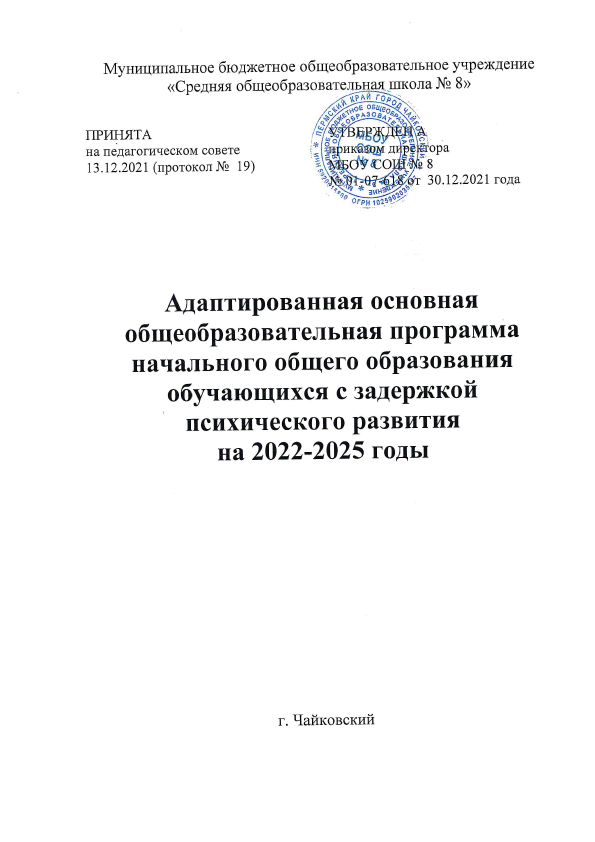 ОГЛАВЛЕНИЕ1. ОБЩИЕ ПОЛОЖЕНИЯ.................................................................................... 42. ПРИМЕРНАЯ АДАПТИРОВАННАЯ ОСНОВНАЯ ОБЩЕОБРАЗОВАТЕЛЬНАЯ ПРОГРАММА НАЧАЛЬНОГО ОБЩЕГО
 ОБРАЗОВАНИЯ ОБУЧАЮЩИХСЯ С ЗАДЕРЖКОЙ ПСИХИЧЕСКОГО
РАЗВИТИЯ (ВАРИАНТ 7.1)................................................................................ 102.1 Целевой раздел............................................................................................. 10
 2.1.1. Пояснительная записка ....................................................................... 102.1.2. Планируемые результаты освоения обучающимися с задержкой
психического развития адаптированной основной общеобразовательной
программы начального общего образования.............................................182.1.3. Система оценки достижения обучающимися с задержкой
психического развития планируемых результатов освоения
адаптированной основной общеобразовательной программы
начального общего образования .................................................................. 22 2.2. Содержательный раздел............................................................................ 28
 2.2.1. Направление и содержание программы коррекционной работы .282.3. Организационный раздел ......................................................................... 32
 2.3.1. Учебный план ....................................................................................... 322.3.2. Система условий реализации адаптированной основной
общеобразовательной программы начального общего образования
обучающихся с задержкой психического развития...................................333. ПРИМЕРНАЯ АДАПТИРОВАННАЯ ОСНОВНАЯ ОБЩЕОБРАЗОВАТЕЛЬНАЯ ПРОГРАММА НАЧАЛЬНОГО ОБЩЕГО
ОБРАЗОВАНИЯ ОБУЧАЮЩИХСЯ С ЗАДЕРЖКОЙ ПСИХИЧЕСКОГО
РАЗВИТИЯ (ВАРИАНТ 7.2)................................................................................ 523.1. Целевой раздел............................................................................................ 523.1.1. Пояснительная записка ....................................................................... 5223.1.2. Планируемые результаты освоения обучающимися с задержкой
психического развития адаптированной основной общеобразовательной
программы начального общего образования.............................................623.1.3. Система оценки достижения обучающимися с задержкой
психического развития планируемых результатов освоения
 адаптированной основной общеобразовательной программы
 начального общего образования .................................................................. 723.2. Содержательный раздел............................................................................ 813.2.1. Программа формирования универсальных учебных действий.... 812.2.2. Программы учебных предметов, курсов коррекционно- развивающей области.................................................................................... 843.2.3. Программа духовно-нравственного развития, воспитания ....... 1313.2.4. Программа формирования экологической культуры, здорового и
безопасного образа жизни............................................................................ 1373.2.5. Программа коррекционной работы................................................ 1412.2.6. Программа внеурочной деятельности............................................ 1494.3. Организационный раздел ....................................................................... 1524.3.1. Учебный план ..................................................................................... 1524.3.2. Система условий реализации адаптированной основной общеобразовательной программы начального общего образования.. 16331. ОБЩИЕ ПОЛОЖЕНИЯОпределение и назначение адаптированной основнойобщеобразовательной программы начального общего образованияобучающихся с задержкой психического развитияАдаптированная основная общеобразовательная программа начальногообщего образования обучающихся с задержкой психического развития (далее –АООП НОО обучающихся с ЗПР) – это образовательная программа,адаптированная для обучения данной категории обучающихся с учетомособенностей их психофизического развития, индивидуальных возможностей,обеспечивающая коррекцию нарушений развития и социальную адаптацию.АООП НОО самостоятельно разрабатывается и утверждаетсяорганизацией в соответствии с ФГОС НОО обучающихся с ОВЗ и с учетомПрАООП НОО обучающихся с ЗПР с привлечением органов самоуправления(совет образовательной организации, попечительский совет, управляющийсовет и др.), обеспечивающих государственно-общественный характеруправления Организацией.Примерная адаптированная основная общеобразовательная программаначального общего образования обучающихся с ЗПР (далее – ПрАООП НООобучающихся с ЗПР) разработана в соответствии с требованиями федеральногогосударственного образовательного стандарта начального общего образованияобучающихся с ограниченными возможностями здоровья (далее — ФГОС НООобучающихся с ОВЗ), предъявляемыми к структуре, условиям реализации ипланируемым результатам освоения АООП НОО обучающихся с ЗПР.АООП разрабатывается организациями, осуществляющимиобразовательную деятельность, индивидуальными предпринимателями (далеевместе — Организации), имеющими государственную аккредитацию, с учётомтипа и вида этой Организации, а также образовательных потребностей изапросов участников образовательного процесса.4Структура адаптированной основной общеобразовательнойпрограммы начального общего образования обучающихся с задержкойпсихического развитияСтруктура АООП НОО обучающихся с ЗПР включает целевой,содержательный и организационный разделы.Целевой раздел определяет общее назначение, цели, задачи ипланируемые результаты реализации АООП НОО обучающихся с ЗПРобразовательной организацией, а также способы определения достижения этихцелей и результатов.Целевой раздел включает:• пояснительную записку;• планируемые результаты освоения обучающимися с ЗПР АООП НОО;• систему оценки достижения планируемых результатов освоения АООПНОО.Содержательный раздел определяет общее содержание начального общегообразования и включает следующие программы, ориентированные надостижение личностных, метапредметных и предметных результатов:• программу формирования универсальных учебных действий уобучающихся с ЗПР;• программы отдельных учебных предметов, курсов коррекционно-развивающей области;• программу духовно-нравственного развития, воспитания обучающихся сЗПР;• программу формирования экологической культуры здорового ибезопасного образа жизни;• программу коррекционной работы;• программу внеурочной деятельности.Организационный раздел определяет общие рамки организацииобразовательного процесса, а также механизмы реализации компонентов АООПНОО.5Организационный раздел включает:• учебный план начального общего образования;• систему специальных условий реализации АООП НОО в соответствии стребованиями Стандарта.В соответствии с требованиями ФГОС НОО обучающихся с ОВЗОрганизация может создавать два варианта АООП НОО обучающихся с ЗПР ―варианты 7.1 и 7.2. Каждый вариант АООП НОО обучающихся с ЗПР содержитдифференцированные требования к структуре, результатам освоения иусловиям ее реализации, обеспечивающие удовлетворение как общих, так иособых образовательных потребностей разных групп или отдельныхобучающихся с ЗПР, получение образования вне зависимости от выраженностизадержки психического развития, места проживания обучающегося и видаОрганизации.На основе ФГОС НОО обучающихся с ОВЗ создается АООП НООобучающихся с ЗПР, к которой при необходимости может быть созданонесколько учебных планов, в том числе индивидуальные учебные планы,учитывающие образовательные потребности групп или отдельныхобучающихся с ЗПР.АООП НОО для обучающихся с ЗПР, имеющих инвалидность,дополняется индивидуальной программой реабилитации инвалида (далее —ИПР) в части создания специальных условий получения образования.Определение одного из вариантов АООП НОО обучающихся с ЗПРосуществляется на основе рекомендаций психолого-медико-педагогическойкомиссии (далее ― ПМПК), сформулированных по результатам егокомплексного психолого-медико-педагогического обследования, с учетом ИПРи в порядке, установленном законодательством Российской Федерации.Принципы и подходы к формированию адаптированной основнойобщеобразовательной программы начального общего образованияобучающихся с задержкой психического развития6В основу разработки и реализации АООП НОО обучающихся с ЗПРзаложены дифференцированный и деятельностный подходы.Дифференцированный подход к разработке и реализации АООП НООобучающихся с ЗПР предполагает учет их особых образовательныхпотребностей, которые проявляются в неоднородности по возможностямосвоения содержания образования. Это обусловливает необходимость созданияи реализации разных вариантов АООП НОО обучающихся с ЗПР, в том числе ина основе индивидуального учебного плана. Варианты АООП НООобучающихся с ЗПР создаются и реализуются в соответствии сдифференцированно сформулированными требованиями в ФГОС НООобучающихся с ОВЗ к:• структуре АООП НОО;• условиям реализации АООП НОО;• результатам освоения АООП НОО.Применение дифференцированного подхода к созданию и реализацииАООП НОО обеспечивает разнообразие содержания, предоставляяобучающимся с ЗПР возможность реализовать индивидуальный потенциалразвития.Деятельностный подход основывается на теоретических положенияхотечественной психологической науки, раскрывающих основныезакономерности процесса обучения и воспитания обучающихся, структуруобразовательной деятельности с учетом общих закономерностей развития детейс нормальным и нарушенным развитием.Деятельностный подход в образовании строится на признании того, чторазвитие личности обучающихся с ЗПР младшего школьного возрастаопределяется характером организации доступной им деятельности (предметно-практической и учебной).Основным средством реализации деятельностного подхода в образованииявляется обучение как процесс организации познавательной и предметно-7практической деятельности обучающихся, обеспечивающий овладение ими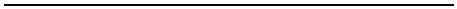 содержанием образования.В контексте разработки АООП НОО обучающихся с ЗПР реализациядеятельностного подхода обеспечивает:• придание результатам образования социально и личностнозначимого характера;• прочное усвоение обучающимися знаний и опыта разнообразнойдеятельности и поведения, возможность их самостоятельного продвижения визучаемых образовательных областях;• существенное повышение мотивации и интереса к учению,приобретению нового опыта деятельности и поведения;• обеспечение условий для общекультурного и личностного развитияна основе формирования универсальных учебных действий, которыеобеспечивают не только успешное усвоение ими системы научных знаний,умений и навыков (академических результатов), позволяющих продолжитьобразование на следующей ступени, но и жизненной компетенции,составляющей основу социальной успешности.В основу формирования АООП НОО обучающихся с ЗПР положеныследующие принципы:• принципы государственной политики РФ в области образования1(гуманистический характер образования, единство образовательногопространства на территории Российской Федерации, светский характеробразования, общедоступность образования, адаптивность системыобразования к уровням и особенностям развития и подготовки обучающихся ивоспитанников и др.);• принцип учета типологических и индивидуальных образовательныхпотребностей обучающихся;• принцип коррекционной направленности образовательного процесса; 1 Статья 3 часть 1 Федерального закона Российской Федерации «Об образовании в Российской
Федерации» N 273-ФЗ (в ред. Федеральных законов от 07.05.2013 N 99-ФЗ, от 23.07.2013 N 203-ФЗ).8• принцип развивающей направленности образовательного процесса,ориентирующий его на развитие личности обучающегося и расширение его«зоны ближайшего развития» с учетом особых образовательных потребностей;• онтогенетический принцип;• принцип преемственности, предполагающий при проектировании АООПначального общего образования ориентировку на программу основного общегообразования, что обеспечивает непрерывность образования обучающихся сзадержкой психического развития;• принцип целостности содержания образования, поскольку в основуструктуры содержания образования положено не понятие предмета, а ―«образовательной области»;• принцип направленности на формирование деятельности, обеспечиваетвозможность овладения обучающимися с задержкой психического развитиявсеми видами доступной им предметно-практической деятельности, способамии приемами познавательной и учебной деятельности, коммуникативнойдеятельности и нормативным поведением;• принцип переноса усвоенных знаний, умений, и навыков и отношений,сформированных в условиях учебной ситуации, в различные жизненныеситуации, что обеспечит готовность обучающегося к самостоятельнойориентировке и активной деятельности в реальном мире;• принцип сотрудничества с семьей.9 2. ПРИМЕРНАЯ АДАПТИРОВАННАЯ ОСНОВНАЯ
ОБЩЕОБРАЗОВАТЕЛЬНАЯ ПРОГРАММА НАЧАЛЬНОГО ОБЩЕГО
 ОБРАЗОВАНИЯ ОБУЧАЮЩИХСЯС ЗАДЕРЖКОЙ ПСИХИЧЕСКОГО РАЗВИТИЯ (ВАРИАНТ 7.1)2.1 Целевой раздел2.1.1. Пояснительная запискаЦель реализации адаптированной основной общеобразовательнойпрограммы начального общего образования обучающихся с задержкойпсихического развитияЦель реализации АООП НОО обучающихся с ЗПР — обеспечениевыполнения требований ФГОС НОО обучающихся с ОВЗ посредствомсоздания условий для максимального удовлетворения особых образовательныхпотребностей обучающихся с ЗПР,обеспечивающих усвоение ими социальногои культурного опыта.Достижение поставленной цели при разработке и реализацииОрганизацией АООП НОО обучающихся с ЗПР предусматривает решениеследующих основных задач:• формирование общей культуры, духовно-нравственное, гражданское,социальное, личностное и интеллектуальное развитие, развитие творческихспособностей, сохранение и укрепление здоровья обучающихся с ЗПР;• достижение планируемых результатов освоения АООП НОО, целевыхустановок, приобретение знаний, умений, навыков, компетенций икомпетентностей, определяемых личностными, семейными, общественными,государственными потребностями и возможностями обучающегося с ЗПР,индивидуальными особенностями развития и состояния здоровья;• становление и развитие личности обучающегося с ЗПР в еёиндивидуальности, самобытности, уникальности и неповторимости собеспечением преодоления возможных трудностей познавательного,коммуникативного, двигательного, личностного развития;• создание благоприятных условий для удовлетворения особыхобразовательных потребностей обучающихся с ЗПР;10• обеспечение доступности получения качественного начального общегообразования;• обеспечение преемственности начального общего и основного общегообразования;• выявление и развитие возможностей и способностей обучающихся сЗПР, через организацию их общественно полезной деятельности, проведенияспортивно–оздоровительной работы, организацию художественного творчестваи др. с использованием системы клубов, секций, студий и кружков (включаяорганизационные формы на основе сетевого взаимодействия), проведенииспортивных, творческих и др. соревнований;• использование в образовательном процессе современныхобразовательных технологий деятельностного типа;• предоставление обучающимся возможности для эффективнойсамостоятельной работы;• участие педагогических работников, обучающихся, их родителей(законных представителей) и общественности в проектировании и развитиивнутришкольной социальной среды;• включение обучающихся в процессы познания и преобразованиявнешкольной социальной среды (населённого пункта, района, города).Принципы и подходы к формированию адаптированной основнойобщеобразовательной программы начального общего образованияобучающихся с задержкой психического развитияПредставлены в разделе 1. Общие положения.Общая характеристика адаптированной основнойобщеобразовательной программы начального общего образованияобучающихся с задержкой психического развитияАдаптированная основная общеобразовательная программа начальногообщего образования обучающихся с ОВЗ (вариант 7.1.) разработана всоответствии с требованиями федерального государственного образовательногостандарта начального общего образования для обучающихся с ограниченными11возможностями здоровья к структуре адаптированной основнойобщеобразовательной программы, условиям ее реализации и результатамосвоения.Вариант 7.1. предполагает, что обучающийся с ЗПР получает образование,полностью соответствующее по итоговым достижениям к моменту завершенияобучения образованию обучающихся, не имеющих ограничений повозможностям здоровья, в те же сроки обучения (1 - 4 классы).АООП НОО представляет собой адаптированный вариант основнойобразовательной программы начального общего образования (далее — ООПНОО). Требования к структуре АООП НОО (в том числе соотношениюобязательной части и части, формируемой участниками образовательныхотношений и их объему) и результатам ее освоения соответствуютфедеральному государственному стандарту начального общего образования2(далее — ФГОС НОО). Адаптация программы предполагает введениепрограммы коррекционной работы, ориентированной на удовлетворениеособых образовательных потребностей обучающихся с ЗПР и поддержку восвоении АООП НОО, требований к результатам освоения программыкоррекционной работы и условиям реализации АООП НОО. Обязательнымиусловиями реализации АООП НОО обучающихся с ЗПР является психолого-педагогическое сопровождение обучающегося, согласованная работа учителяначальных классов с педагогами, реализующими программу коррекционнойработы, содержание которой для каждого обучающегося определяется с учетомего особых образовательных потребностей на основе рекомендаций ПМПК,ИПР.Определение варианта АООП НОО обучающегося с ЗПР осуществляетсяна основе рекомендаций психолого-медико-педагогической комиссии (ПМПК),сформулированных по результатам его комплексного психолого-медико- 2 Федеральный государственный образовательный стандарт начального общего образования,
 утвержденный Приказом Минобрнауки России от 06.10.2009 N 373 (зарегистрирован Министерством юстиции
 Российской Федерации 22 декабря 2009 г., регистрационный № 15785) (ред. от 18.12.2012) (далее –
ФГОС НОО).12педагогического обследования, с учетом ИПР и в порядке, установленномзаконодательством Российской Федерации.Психолого-педагогическая характеристика обучающихся с ЗПРОбучающиеся с ЗПР — это дети, имеющее недостатки в психологическомразвитии, подтвержденные ПМПК и препятствующие получению образованиябез создания специальных условий3.Категория обучающихся с ЗПР – наиболее многочисленная среди детей сограниченными возможностями здоровья (ОВЗ) и неоднородная по составугруппа школьников. Среди причин возникновения ЗПР могут фигурироватьорганическая и/или функциональная недостаточность центральной нервнойсистемы, конституциональные факторы, хронические соматическиезаболевания, неблагоприятные условия воспитания, психическая и социальнаядепривация. Подобное разнообразие этиологических факторов обусловливаетзначительный диапазон выраженности нарушений — от состояний,приближающихся к уровню возрастной нормы, до состояний, требующихотграничения от умственной отсталости.Все обучающиеся с ЗПР испытывают в той или иной степени выраженныезатруднения в усвоении учебных программ, обусловленные недостаточнымипознавательными способностями, специфическими расстройствамипсихологического развития (школьных навыков, речи и др.), нарушениями ворганизации деятельности и/или поведения. Общими для всех обучающихся сЗПР являются в разной степени выраженные недостатки в формированиивысших психических функций, замедленный темп либо неравномерноестановление познавательной деятельности, трудности произвольнойсаморегуляции. Достаточно часто у обучающихся отмечаются нарушенияречевой и мелкой ручной моторики, зрительного восприятия ипространственной ориентировки, умственной работоспособности иэмоциональной сферы.3 Пункт 16 статьи 2 Федерального закона Российской Федерации «Об образовании в Российской
 Федерации» N 273-ФЗ (в ред. Федеральных законов от 07.05.2013 N 99-ФЗ, от 23.07.2013 N 203-ФЗ).13Уровень психического развития поступающего в школу ребёнка с ЗПРзависит не только от характера и степени выраженности первичного (какправило, биологического по своей природе) нарушения, но и от качествапредшествующего обучения и воспитания (раннего и дошкольного).Диапазон различий в развитии обучающихся с ЗПР достаточно велик – отпрактически нормально развивающихся, испытывающих временные иотносительно легко устранимые трудности, до обучающихся с выраженными исложными по структуре нарушениями когнитивной и аффективно-поведенческой сфер личности. От обучающихся, способных при специальнойподдержке на равных обучаться совместно со здоровыми сверстниками, дообучающихся, нуждающихся при получении начального общего образования всистематической и комплексной (психолого-медико-педагогической)коррекционной помощи.Различие структуры нарушения психического развития у обучающихся сЗПР определяет необходимость многообразия специальной поддержки вполучении образования и самих образовательных маршрутов, соответствующихвозможностям и потребностям обучающихся с ЗПР и направленных напреодоление существующих ограничений в получении образования, вызванныхтяжестью нарушения психического развития и способностью илинеспособностью обучающегося к освоению образования, сопоставимого посрокам с образованием здоровых сверстников.Дифференциация образовательных программ начального общегообразования обучающихся с ЗПР должна соотноситься с дифференциациейэтой категории обучающихся в соответствии с характером и структуройнарушения психического развития. Задача разграничения вариантов ЗПР ирекомендации варианта образовательной программы возлагается на ПМПК.Общие ориентиры для рекомендации обучения по АООП НОО (вариант 7.1)могут быть представлены следующим образом.АООП НОО (вариант 7.1) адресована обучающимся с ЗПР, достигшим кмоменту поступления в школу уровня психофизического развития близкого14возрастной норме, но отмечаются трудности произвольной саморегуляции,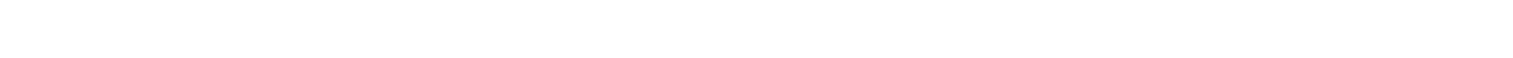 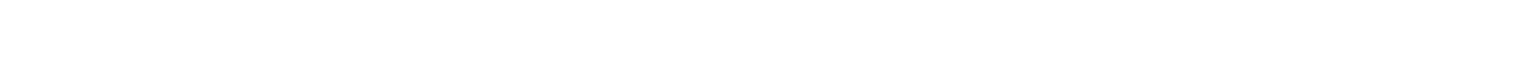 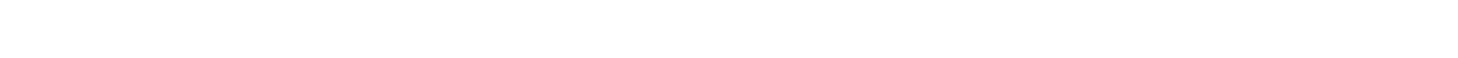 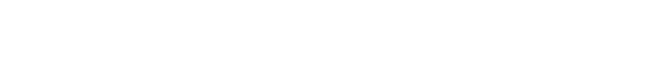 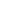 проявляющейся в условиях деятельности и организованного поведения, ипризнаки общей социально-эмоциональной незрелости. Кроме того, у даннойкатегории обучающихся могут отмечаться признаки легкой органическойнедостаточности центральной нервной системы (ЦНС), выражающиеся вповышенной психической истощаемости с сопутствующим снижениемумственной работоспособности и устойчивости к интеллектуальным иэмоциональным нагрузкам. Помимо перечисленных характеристик, уобучающихся могут отмечаться типичные, в разной степени выраженные,дисфункции в сферах пространственных представлений, зрительно-моторнойкоординации, фонетико-фонематического развития, нейродинамики и др. Нопри этом наблюдается устойчивость форм адаптивного поведения.Особые образовательные потребности обучающихся с ЗПРОсобые образовательные потребности различаются у обучающихся с ОВЗразных категорий, поскольку задаются спецификой нарушения психическогоразвития, определяют особую логику построения учебного процесса и находятсвоё отражение в структуре и содержании образования. Наряду с этимсовременные научные представления об особенностях психофизическогоразвития разных групп обучающихся позволяют выделить образовательныепотребности, как общие для всех обучающихся с ОВЗ4, так и специфические.К общим потребностям относятся:• получение специальной помощи средствами образования сразу жепосле выявления первичного нарушения развития;• выделение пропедевтического периода в образовании,обеспечивающего преемственность между дошкольным и школьным этапами;• получение начального общего образования в условияхобразовательных организаций общего или специального типа, адекватногообразовательным потребностям обучающегося с ОВЗ;4Е.Л. Гончарова, О.И. Кукушкина «Ребенок с особыми образовательными потребностями» http://almanah.ikprao.ru/articles/almanah-5/rebenok-s-osobymi-obrazovatelnymi-potrebnostjami15• обязательность непрерывности коррекционно-развивающего процесса,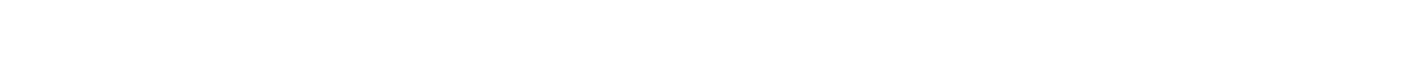 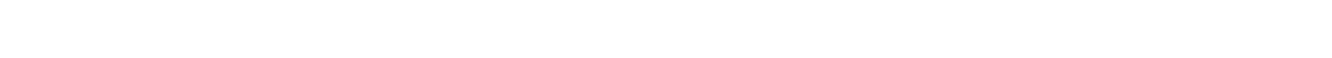 реализуемого, как через содержание предметных областей, так и в процессеиндивидуальной работы;• психологическое сопровождение, оптимизирующее взаимодействиеребенка с педагогами и соучениками;• психологическое сопровождение, направленное на установлениевзаимодействия семьи и образовательной организации;• постепенное расширение образовательного пространства, выходящегоза пределы образовательной организации.Для обучающихся с ЗПР, осваивающих АООП НОО (вариант 7.1),характерны следующие специфические образовательные потребности:• адаптация основной общеобразовательной программы начальногообщего образования с учетом необходимости коррекции психофизическогоразвития;• обеспечение особой пространственной и временной организацииобразовательной среды с учетом функционального состояния центральнойнервной системы (ЦНС) и нейродинамики психических процессовобучающихся с ЗПР (быстрой истощаемости, низкой работоспособности,пониженного общего тонуса и др.);• комплексное сопровождение, гарантирующее получение необходимоголечения, направленного на улучшение деятельности ЦНС и на коррекциюповедения, а также специальной психокоррекционной помощи, направленнойна компенсацию дефицитов эмоционального развития, формированиеосознанной саморегуляции познавательной деятельности и поведения;• организация процесса обучения с учетом специфики усвоения знаний,умений и навыков обучающимися с ЗПР с учетом темпа учебной работы("пошаговом» предъявлении материала, дозированной помощи взрослого,использовании специальных методов, приемов и средств, способствующих как16общему развитию обучающегося, так и компенсации индивидуальныхнедостатков развития);• учет актуальных и потенциальных познавательных возможностей,обеспечение индивидуального темпа обучения и продвижения вобразовательном пространстве для разных категорий обучающихся с ЗПР;• профилактика и коррекция социокультурной и школьной дезадаптации;• постоянный (пошаговый) мониторинг результативности образования исформированности социальной компетенции обучающихся, уровня и динамикипсихофизического развития;• обеспечение непрерывного контроля за становлением учебно-познавательной деятельности обучающегося с ЗПР, продолжающегося додостижения уровня, позволяющего справляться с учебными заданиямисамостоятельно;• постоянное стимулирование познавательной активности, побуждениеинтереса к себе, окружающему предметному и социальному миру;• постоянная помощь в осмыслении и расширении контекста усваиваемыхзнаний, в закреплении и совершенствовании освоенных умений;• специальное обучение «переносу» сформированных знаний и умений вновые ситуации взаимодействия с действительностью;• постоянная актуализация знаний, умений и одобряемых обществомнорм поведения;• использование преимущественно позитивных средств стимуляциидеятельности и поведения;• развитие и отработка средств коммуникации, приемов конструктивногообщения и взаимодействия (с членами семьи, со сверстниками, с взрослыми),формирование навыков социально одобряемого поведения;• специальная психокоррекционная помощь, направленная наформирование способности к самостоятельной организации собственной17деятельности и осознанию возникающих трудностей, формирование умениязапрашивать и использовать помощь взрослого;• обеспечение взаимодействия семьи и образовательной организации(сотрудничество с родителями, активизация ресурсов семьи для формированиясоциально активной позиции, нравственных и общекультурных ценностей). 2.1.2. Планируемые результаты освоения обучающимися
 с задержкой психического развития адаптированной основной
общеобразовательной программы начального общего образованияСамым общим результатом освоения АООП НОО обучающихся с ЗПРдолжно стать полноценное начальное общее образование, развитие социальных(жизненных) компетенций.Личностные, метапредметные и предметные результаты освоенияобучающимися с ЗПР АООП НОО соответствуют ФГОС НОО5.Планируемые результаты освоения обучающимися с ЗПР АООП НООдополняются результатами освоения программы коррекционной работы.Планируемые результаты освоения обучающимися с задержкойпсихического развития программы коррекционной работыРезультаты освоения программы коррекционной работы отражаютсформированность социальных (жизненных) компетенций, необходимых длярешения практико-ориентированных задач и обеспечивающих становлениесоциальных отношений обучающихся с ЗПР в различных средах:• развитие адекватных представлений о собственных возможностях, онасущно необходимом жизнеобеспечении, проявляющееся:в умении различать учебные ситуации, в которых необходимапосторонняя помощь для её разрешения, с ситуациями, в которых решениеможно найти самому;в умении обратиться к учителю при затруднениях в учебном процессе,сформулировать запрос о специальной помощи;5 Федеральный государственный образовательный стандарт начального общего образования,
 утвержденный Приказом Минобрнауки России от 06.10.2009 N 373 (зарегистрирован Министерством юстиции
 Российской Федерации 22 декабря 2009 г., регистрационный № 15785) (ред. от 18.12.2012) (далее –
 ФГОС НОО).18в умении использовать помощь взрослого для разрешения затруднения,давать адекватную обратную связь учителю: понимаю или не понимаю;в умении написать при необходимости SMS-сообщение, правильновыбрать адресата (близкого человека), корректно и точно сформулироватьвозникшую проблему.• овладение социально-бытовыми умениями, используемыми вповседневной жизни, проявляющееся:в расширении представлений об устройстве домашней жизни,разнообразии повседневных бытовых дел, понимании предназначенияокружающих в быту предметов и вещей;в умении включаться в разнообразные повседневные дела, приниматьпосильное участие;в адекватной оценке своих возможностей для выполнения определенныхобязанностей в каких-то областях домашней жизни, умении брать на себяответственность в этой деятельности;в расширении представлений об устройстве школьной жизни, участии вповседневной жизни класса, принятии на себя обязанностей наряду с другимидетьми;в умении ориентироваться в пространстве школы и просить помощи вслучае затруднений, ориентироваться в расписании занятий;в умении включаться в разнообразные повседневные школьные дела,принимать посильное участие, брать на себя ответственность;в стремлении участвовать в подготовке и проведении праздников дома и вшколе.• овладение навыками коммуникации и принятыми ритуаламисоциального взаимодействия, проявляющееся:в расширении знаний правил коммуникации;в расширении и обогащении опыта коммуникации ребёнка в ближнем идальнем окружении, расширении круга ситуаций, в которых обучающийсяможет использовать коммуникацию как средство достижения цели;19в умении решать актуальные школьные и житейские задачи, используякоммуникацию как средство достижения цели (вербальную, невербальную);в умении начать и поддержать разговор, задать вопрос, выразить своинамерения, про сьбу, пожелание, опасения, завершить разговор;в умении корректно выразить отказ и недовольство, благодарность,сочувствие и т.д.;в умении получать и уточнять информацию от собеседника;в освоении культурных форм выражения своих чувств.• способность к осмыслению и дифференциации картины мира, еепространственно-временной организации, проявляющаяся:в расширении и обогащении опыта реального взаимодействияобучающегося с бытовым окружением, миром природных явлений и вещей,расширении адекватных представлений об опасности и безопасности;в адекватности бытового поведения обучающегося с точки зренияопасности (безопасности) для себя и для окружающих; сохранностиокружающей предметной и природной среды;в расширении и накоплении знакомых и разнообразно освоенных мест запределами дома и школы: двора, дачи, леса, парка, речки, городских изагородных достопримечательностей и других.в расширении представлений о целостной и подробной картине мира,упорядоченной в пространстве и времени, адекватных возрасту ребёнка;в умении накапливать личные впечатления, связанные с явлениямиокружающего мира;в умении устанавливать взаимосвязь между природным порядком и ходомсобственной жизни в семье и в школе;в умении устанавливать взаимосвязь общественного порядка и укладасобственной жизни в семье и в школе, соответствовать этому порядку.в развитии любознательности, наблюдательности, способности замечатьновое, задавать вопросы;20в развитии активности во взаимодействии с миром, пониманиисобственной результативности;в накоплении опыта освоения нового при помощи экскурсий ипутешествий;в умении передать свои впечатления, соображения, умозаключения так,чтобы быть понятым другим человеком;в умении принимать и включать в свой личный опыт жизненный опытдругих людей;в способности взаимодействовать с другими людьми, уменииделитьсясвоими воспоминаниями, впечатлениями и планами.• способность к осмыслению социального окружения, своего места внем, принятие соответствующих возрасту ценностей и социальных ролей,проявляющаяся:в знании правил поведения в разных социальных ситуациях с людьмиразного статуса, с близкими в семье; с учителями и учениками в школе; сознакомыми и незнакомыми людьми;в освоение необходимых социальных ритуалов, умении адекватноиспользовать принятые социальные ритуалы, умении вступить в контакт иобщаться в соответствии с возрастом, близостью и социальным статусомсобеседника, умении корректно привлечь к себе внимание, отстраниться отнежелательного контакта, выразить свои чувства, отказ, недовольство,благодарность, сочувствие, намерение, про сьбу, опасение и другие.в освоении возможностей и допустимых границ социальных контактов,выработки адекватной дистанции в зависимости от ситуации общения;в умении проявлять инициативу, корректно устанавливать и ограничиватьконтакт;в умении не быть назойливым в своих просьбах и требованиях, бытьблагодарным за проявление внимания и оказание помощи;в умении применять формы выражения своих чувств соответственноситуации социального контакта.21Результаты специальной поддержки освоения АООП НОО должныотражать:способность усваивать новый учебный материал, адекватно включаться вклассные занятия и соответствовать общему темпу занятий;способность использовать речевые возможности на уроках при ответах ив других ситуациях общения, умение передавать свои впечатления,умозаключения так, чтобы быть понятым другим человеком, умение задаватьвопросы;способность к наблюдательности, умение замечать новое;овладение эффективными способами учебно-познавательной ипредметно-практической деятельности;стремление к активности и самостоятельности в разных видах предметно-практической деятельности;умение ставить и удерживать цель деятельности; планировать действия;определять и сохранять способ действий; использовать самоконтроль на всехэтапах деятельности; осуществлять словесный отчет о процессе и результатахдеятельности; оценивать процесс и результат деятельности;сформированные в соответствии с требованиями к результатам освоенияАООП НОО предметные, метапредметные и личностные результаты;сформированные в соответствии АООП НОО универсальные учебныедействия.Требования к результатам освоения программы коррекционной работыконкретизируются применительно к каждому обучающемуся с ЗПР всоответствии с его потенциальными возможностями и особымиобразовательными потребностями. 2.1.3. Система оценки достижения обучающимися
с задержкой психического развития планируемых результатов освоения
 адаптированной основной общеобразовательной программы
 начального общего образованияОсновными направлениями и целями оценочной деятельности всоответствии с требованиями ФГОС НОО обучающихся с ОВЗ являются оценка22образовательных достижений обучающихся и оценка результатов деятельностиобразовательных организаций и педагогических кадров. Полученные данныеиспользуются для оценки состояния и тенденций развития системыобразования.Система оценки достижения обучающимися с ЗПР планируемыхрезультатов освоения АООП НОО предполагает комплексный подход к оценкерезультатов образования, позволяющий вести оценку достиженияобучающимися всех трех групп результатов образования: личностных,метапредметных и предметных.Оценка результатов освоения обучающимися с ЗПР АООП НОО (кромепрограммы коррекционной работы) осуществляется в соответствии стребованиями ФГОС НОО.Оценивать достижения обучающимся с ЗПР планируемых результатовнеобходимо при завершении каждого уровня образования, поскольку уобучающегося с ЗПР может быть индивидуальный темп освоения содержанияобразования и стандартизация планируемых результатов образования в болеекороткие промежутки времени объективно невозможна.Обучающиеся с ЗПР имеют право на прохождение текущей,промежуточной и государственной итоговой аттестации освоения АООП НОО виных формах.Специальные условия проведения текущей, промежуточной и итоговой(по итогам освоения АООП НОО) аттестации обучающихся с ЗПР включают:• особую форму организации аттестации (в малой группе,индивидуальную) с учетом особых образовательных потребностей ииндивидуальных особенностей обучающихся с ЗПР;• привычную обстановку в классе (присутствие своего учителя,наличие привычных для обучающихся мнестических опор: наглядных схем,шаблонов общего хода выполнения заданий);• присутствие в начале работы этапа общей организациидеятельности;23• адаптирование инструкции с учетом особых образовательныхпотребностей и индивидуальных трудностей обучающихся с ЗПР:1) упрощение формулировок по грамматическому и семантическомуоформлению;2) упрощение многозвеньевой инструкции посредством деления ее накороткие смысловые единицы, задающие поэтапность (пошаговость)выполнения задания;3) в дополнение к письменной инструкции к заданию, принеобходимости, она дополнительно прочитывается педагогом вслух вмедленном темпе с четкими смысловыми акцентами;• при необходимости адаптирование текста задания с учетом особыхобразовательных потребностей и индивидуальных трудностей обучающихся сЗПР (более крупный шрифт, четкое отграничение одного задания от другого;упрощение формулировок задания по грамматическому и семантическомуоформлению и др.);• при необходимости предоставление дифференцированной помощи:стимулирующей (одобрение, эмоциональная поддержка), организующей(привлечение внимания, концентрирование на выполнении работы,напоминание о необходимости самопроверки), направляющей (повторение иразъяснение инструкции к заданию);• увеличение времени на выполнение заданий;• возможность организации короткого перерыва (10-15 мин) принарастании в поведении ребенка проявлений утомления, истощения;• недопустимыми являются негативные реакции со стороны педагога,создание ситуаций, приводящих к эмоциональному травмированию ребенка.Система оценки достижения обучающимися с ЗПР планируемыхрезультатов освоения АООП НОО должна предусматривать оценку достиженияобучающимися с ЗПР планируемых результатов освоения программыкоррекционной работы.24Оценка достижения обучающимися с задержкой психическогоразвития планируемых результатов освоения программы коррекционнойработыОценка результатов освоения обучающимися с ЗПР программыкоррекционной работы, составляющей неотъемлемую часть АООП НОО,осуществляется в полном соответствии с требованиями ФГОС НООобучающихся с ОВЗ.При определении подходов к осуществлению оценки результатовосвоения обучающимися с ЗПР программы коррекционной работыцелесообразно опираться на следующие принципы:1) дифференциации оценки достижений с учетом типологических ииндивидуальных особенностей развития и особых образовательныхпотребностей обучающихся с ЗПР;2) динамичности оценки достижений, предполагающей изучениеизменений психического и социального развития, индивидуальныхспособностей и возможностей обучающихся с ЗПР;3) единства параметров, критериев и инструментария оценки достиженийв освоении содержания АООП НОО, что сможет обеспечить объективностьоценки.Эти принципы, отражая основные закономерности целостного процессаобразования обучающихся с ЗПР, самым тесным образом взаимосвязаны икасаются одновременно разных сторон процесса осуществления оценкирезультатов освоения программы коррекционной работы.Основным объектом оценки достижений планируемых результатовосвоения обучающимися с ЗПР программы коррекционной работы, выступаетналичие положительной динамики обучающихся в интегративных показателях,отражающих успешность достижения образовательных достижений ипреодоления отклонений развития.Оценка результатов освоения обучающимися с ЗПР программыкоррекционной работы может осуществляться с помощью мониторинговых25процедур. Мониторинг, обладая такими характеристиками, как непрерывность,диагностичность, научность, информативность, наличие обратной связи,позволяет осуществить не только оценку достижений планируемых результатовосвоения обучающимися программы коррекционной работы, но и вносить (вслучае необходимости) коррективы в ее содержание и организацию. В целяхоценки результатов освоения обучающимися с ЗПР программы коррекционнойработы целесообразно использовать все три формы мониторинга: стартовую,текущую и финишную диагностику.Стартовая диагностика позволяет наряду с выявлением индивидуальныхособых образовательных потребностей и возможностей обучающихся, выявитьисходный уровень развития интегративных показателей, свидетельствующий остепени влияния нарушений развития на учебно-познавательную деятельностьи повседневную жизнь.Текущая диагностика используется для осуществления мониторинга втечение всего времени обучения обучающегося на начальной ступениобразования. При использовании данной формы мониторинга можноиспользовать экспресс-диагностику интегративных показателей, состояниекоторых позволяет судить об успешности (наличие положительной динамики)или неуспешности (отсутствие даже незначительной положительной динамики)обучающихся с ЗПР в освоении планируемых результатов овладенияпрограммой коррекционной работы. Данные эксперсс-диагностики выступают вкачестве ориентировочной основы для определения дальнейшей стратегии:продолжения реализации разработанной программы коррекционной работы иливнесения в нее определенных корректив.Целью финишной диагностики, приводящейся на заключительном этапе(окончание учебного года, окончание обучения на начальной ступенишкольного образования), выступает оценка достижений обучающегося с ЗПР всоответствии с планируемыми результатами освоения обучающимисяпрограммы коррекционной работы.26Организационно-содержательные характеристики стартовой, текущей ифинишной диагностики разрабатывает образовательная организация с учетомтипологических и индивидуальных особенностей обучающихся, ихиндивидуальных особых образовательных потребностей.Для оценки результатов освоения обучающимися с ЗПР программыкоррекционной работы используется метод экспертной оценки, которыйпредставляет собой процедуру оценки результатов на основе мнений группыспециалистов (экспертов). Данная группа экспертов объединяет всех участниковобразовательного процесса - тех, кто обучает, воспитывает и тесно контактируетс обучающимся. Задачей такой экспертной группы является выработка общейоценки достижений обучающегося в сфере социальной (жизненной)компетенции, которая обязательно включает мнение семьи, близких ребенка.Основой оценки продвижения ребенка в социальной (жизненной) компетенциислужит анализ изменений его поведения в повседневной жизни - в школе и дома.Для полноты оценки достижений планируемых результатов освоенияобучающимися программы коррекционной работы, следует учитывать мнениеродителей (законных представителей), поскольку наличие положительнойдинамики обучающихся по интегративным показателям, свидетельствующей обослаблении (отсутствии ослабления) степени влияния нарушений развития нажизнедеятельность обучающихся, проявляется не только в учебно-познавательной деятельности, но и повседневной жизни.В случаях стойкого отсутствия положительной динамики в результатахосвоения программы коррекционной работы обучающегося в случае согласияродителей (законных представителей) необходимо направить на расширенноепсихолого-медико-педагогическое обследование для получения необходимойинформации, позволяющей внести коррективы в организацию и содержаниепрограммы коррекционной работы.Результаты освоения обучающимися с ЗПР программы коррекционнойработы не выносятся на итоговую оценку.272.2. Содержательный разделПрограмма формирования универсальных учебных действий; программаотдельных учебных предметов и курсов внеурочной деятельности; программадуховно-нравственного развития, воспитания обучающихся с ЗПР; программаформирования экологической культуры, здорового и безопасного образа жизни;программа внеурочной деятельности соответствуют ФГОС НОО6.Структура АООП НОО предполагает введение программы коррекционнойработы.2.2.1. Направление и содержание программы коррекционной работыПрограмма коррекционной работы должна предусматриватьиндивидуализацию специального сопровождения обучающегося с ЗПР.Содержание программы коррекционной работы для каждого обучающегосяопределяется с учетом его особых образовательных потребностей на основерекомендаций ПМПК, индивидуальной программы реабилитации.Целью программы коррекционной работы в соответствии с требованиямиФГОС НОО обучающихся с ОВЗ выступает создание системы комплекснойпомощи обучающимся с ЗПР в освоении АООП НОО, коррекция недостатков вфизическом и (или) психическом и речевом развитии обучающихся, ихсоциальная адаптация.Направления и содержание программы коррекционной работыосуществляются во внеурочное время в объеме не менее 5 часов. Объем исодержание определяются в зависимости от образовательных потребностейобучающихся.Программа коррекционной работы обеспечивает:выявление особых образовательных потребностей обучающихся с ЗПР,обусловленных недостатками в их физическом и (или) психическом развитии;создание адекватных условий для реализации особых образовательныхпотребностей обучающихся с ЗПР;6 Раздел III ФГОС НОО.28осуществление индивидуально-ориентированного психолого-медико-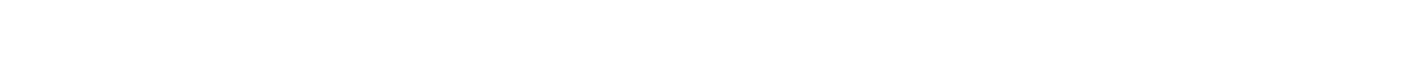 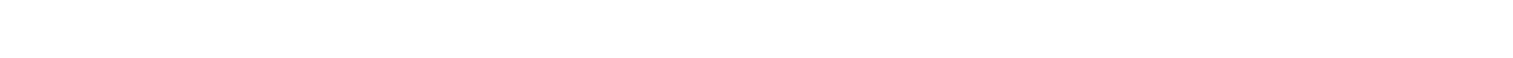 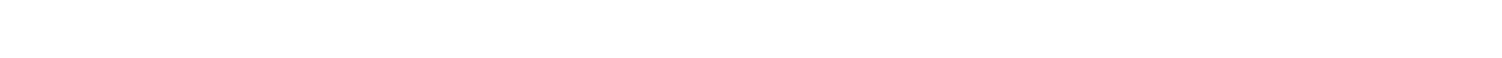 педагогического сопровождения обучающихся с ЗПР с учетом их особыхобразовательных потребностей;оказание помощи в освоении обучающимися с ЗПР АООП НОО;возможность развития коммуникации, социальных и бытовых навыков,адекватного учебного поведения, взаимодействия со взрослыми и детьми,формированию представлений об окружающем мире и собственныхвозможностях.Программа коррекционной работы должна содержать:перечень, содержание и план реализации коррекционно-развивающихзанятий, обеспечивающих удовлетворение особых образовательныхпотребностей обучающихся с ЗПР, и освоение ими АООП НОО;систему комплексного психолого-медико-педагогического и социальногосопровождения обучающихся с ЗПР в условиях образовательного процесса,включающего психолого-медико-педагогическое обследование обучающихся сцелью выявления особых образовательных потребностей обучающихся,мониторинг динамики развития и успешности в освоении АООП НОО,корректировку коррекционных мероприятий;механизм взаимодействия в разработке и реализации коррекционныхмероприятий педагогов, специалистов в области коррекционной педагогики ипсихологии, медицинских работников организации и других организаций,специализирующихся в области семьи и других институтов общества, которыйдолжен обеспечиваться в единстве урочной, внеурочной и внешкольнойдеятельности;планируемые результаты коррекционной работы.Программа коррекционной работы должна включать в себявзаимосвязанные направления, отражающие её основное содержание:– диагностическая работа, обеспечивающая проведениекомплексного обследования обучающихся с ЗПР и подготовку рекомендацийпо оказанию им психолого­медико­педагогической помощи;29– коррекционно­развивающая работа, обеспечивающаясвоевременную специализированную помощь в освоении содержанияобразования и коррекцию недостатков в психофизическом развитииобучающихся с ЗПР;– консультативная работа, обеспечивающая непрерывностьспециального сопровождения обучающихся с ЗПР и их семей по вопросамреализации дифференцированных психолого­педагогических условийобучения, воспитания, коррекции, развития и социализации;– информационно­просветительская работа, направленная наразъяснительную деятельность по вопросам, связанным с особенностямиобразовательного процесса для обучающихся с ЗПР, со всеми участникамиобразовательных отношений — обучающимися, их родителями (законнымипредставителями), педагогическими работниками.Коррекционная работа должна включать систематическое психолого -педагогическое наблюдение в учебной и внеурочной деятельности, разработку иреализацию индивидуального маршрута комплексного психолого –педагогического сопровождения каждого обучающегося с ЗПР на основепсихолого-педагогической характеристики, составленной по результатамизучения его особенностей и возможностей развития, выявления трудностей вовладении содержанием начального общего образования, особенностейличностного развития, межличностного взаимодействия с детьми и взрослыми идр.Основными направлениями в коррекционной работе являются:коррекционная помощь в овладении базовым содержанием обучения; развитиеэмоционально-личностной сферы и коррекция ее недостатков; развитиепознавательной деятельности и целенаправленное формирование высшихпсихических функций; развитие зрительно-моторной координации;формирование произвольной регуляции деятельности и поведения; коррекциянарушений устной и письменной речи; обеспечение ребенку успеха вразличных видах деятельности с целью предупреждения негативного30отношения к учёбе, ситуации школьного обучения в целом, повышениямотивации к школьному обучению.Коррекционная работа осуществляется в ходе всего учебно-образовательного процесса, при изучении предметов учебного плана и наспециальных коррекционно-развивающих занятиях, где осуществляетсякоррекция дефектов психофизического развития обучающихся с ЗПР иоказывается помощь в освоении нового учебного материала на уроке и восвоении АООП НОО в целом.При возникновении трудностей в освоении обучающимся с ЗПРсодержания АООП НОО педагоги, осуществляющие психолого-педагогическоесопровождение, должны оперативно дополнить структуру программыкоррекционной работы соответствующим направлением работы, которое будетсохранять свою актуальность до момента преодоления возникших затруднений.В случае нарастания значительных стойких затруднений в обучении,взаимодействии с учителями и обучающимися школы (класса) обучающийся сЗПР направляется на комплексное психолого-медико-педагогическоеобследование с целью выработки рекомендаций по его дальнейшему обучению.Основными механизмами реализации программы коррекционной работыявляются:оптимально выстроенное взаимодействие специалистов образовательнойорганизации, обеспечивающее системное сопровождение обучающихсяспециалистами различного профиля;социальное партнёрство, предполагающее профессиональноевзаимодействие образовательной организации с внешними ресурсами(организациями различных ведомств, общественными организациями идругими институтами общества).Психолого-педагогическое сопровождение обучающихся с ЗПРосуществляют специалисты: учитель-дефектолог, логопед, специальныйпсихолог или педагог-психолог, имеющий соответствующую профильнуюподготовку, социальный педагог, педагог дополнительного образования.31Предпочтительно наличие специалиста в штате организации. Принеобходимости Программу коррекционной работы может осуществлятьспециалист, работающий в иной организации (центрах психолого-педагогической, медицинской и социальной помощи, ПМПК и других).Программа коррекционной работы может предусматривать вариативныеформы специального сопровождения обучающихся с ЗПР. Варьироваться могутсодержание, организационные формы работы, степень участия специалистовсопровождения, что способствует реализации и развитию большихпотенциальных возможностей обучающихся с ЗПР и удовлетворению ихособых образовательных потребностей.Программа коррекционной работы должна содержать: цель, задачи,программы коррекционных курсов, систему комплексного психолого-медико-педагогического обследования обучающихся, основные направления(диагностическое, коррекционно-развивающее, консультативное,информационно-просветительское), описание специальных условий обучения ивоспитания обучающихся с ЗПР, планируемые результаты освоения программыкоррекционной работы, механизмы реализации программы.Программа коррекционной работы разрабатывается Организациейсамостоятельно в соответствии с ФГОС НОО обучающихся с ОВЗ и с учётомПрАООП НОО обучающихся с ЗПР7.2.3. Организационный раздел2.3.1. Учебный планОбязательные предметные области учебного плана и учебные предметысоответствуют ФГОС НОО8.В соответствии с ФГОС НОО обучающихся с ОВЗ на коррекционнуюработу отводится не менее 5 часов в неделю на одного обучающегося взависимости от его потребностей.7 Закон РФ «Об образовании», ст. 12.6.
8 Раздел III ФГОС НОО.32 2.3.2. Система условий реализации адаптированной основной
общеобразовательной программы начального общего образования
 обучающихся с задержкой психического развития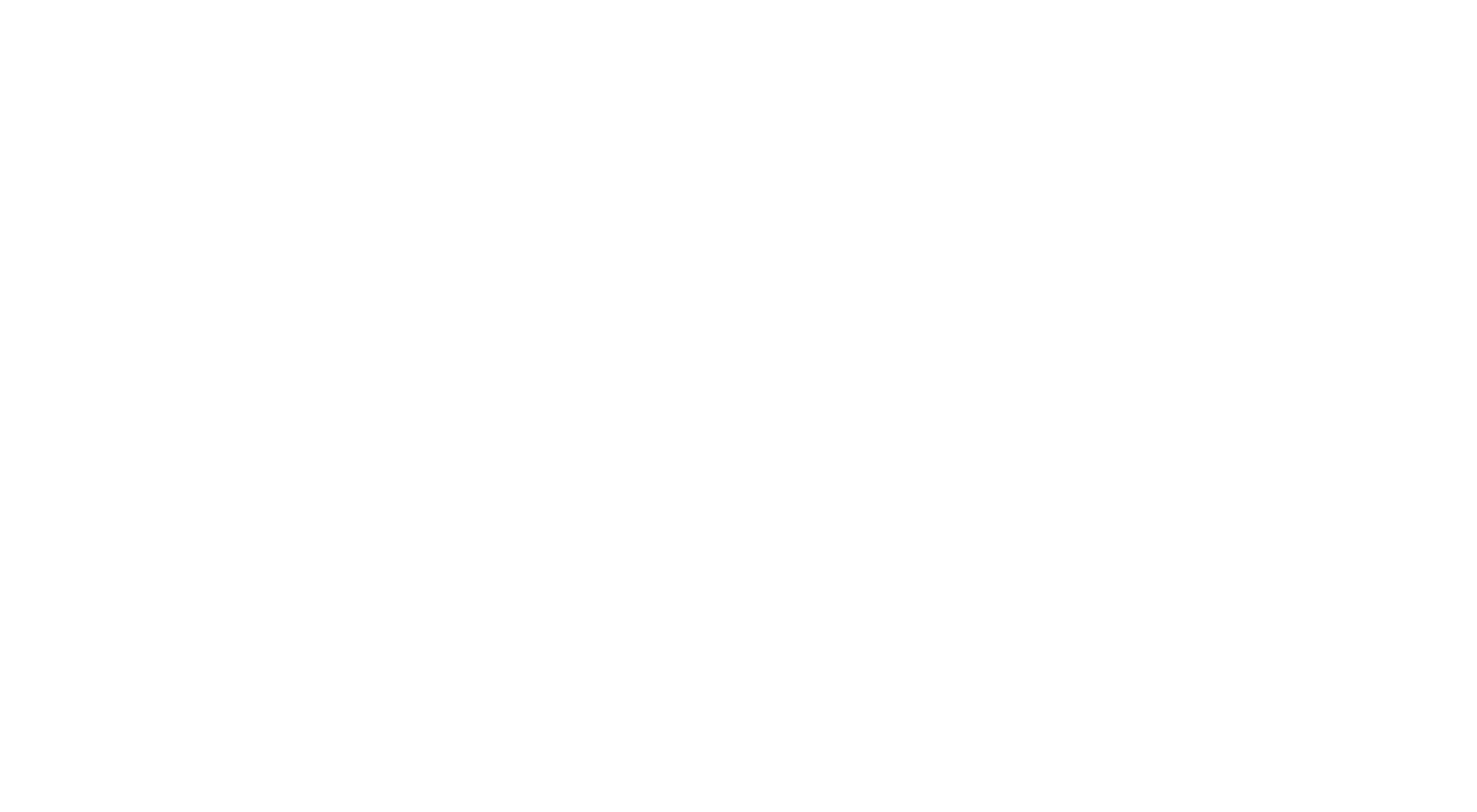 Требования к условиям получения образования обучающимися с ЗПРопределяются ФГОС НОО обучающихся с ОВЗ и представляют собой системутребований к кадровым, финансовым, материально-техническим и инымусловиям реализации АООП НОО обучающихся с ЗПР и достиженияпланируемых результатов этой категорией обучающихся.Требования к условиям получения образования обучающимися с ЗПРпредставляют собой интегративное описание совокупности условий,необходимых для реализации АООП НОО, и структурируются по сферамресурсного обеспечения. Интегративным результатом реализации указанныхтребований является создание комфортной коррекционно-развивающейобразовательной среды для обучающихся с ЗПР, построенной с учетом ихособых образовательных потребностей, которая обеспечивает высокое качествообразования, его доступность, открытость и привлекательность дляобучающихся, их родителей (законных представителей), духовно-нравственноеразвитие обучающихся, гарантирует охрану и укрепление физического,психического и социального здоровья обучающихся.Кадровые условияОписание кадровых условий реализации АООП НОО включает:• характеристику укомплектованности Организации;• описание уровня квалификации работников Организации и ихфункциональных обязанностей;• описание реализуемой системы непрерывного профессиональногоразвития и повышения квалификации педагогических работников;• описание системы оценки деятельности членов педагогическогоколлектива.Образовательная организация, реализующая АООП НОО дляобучающихся с ЗПР, должна быть укомплектована педагогическими,33руководящими и иными работниками имеющими, профессиональную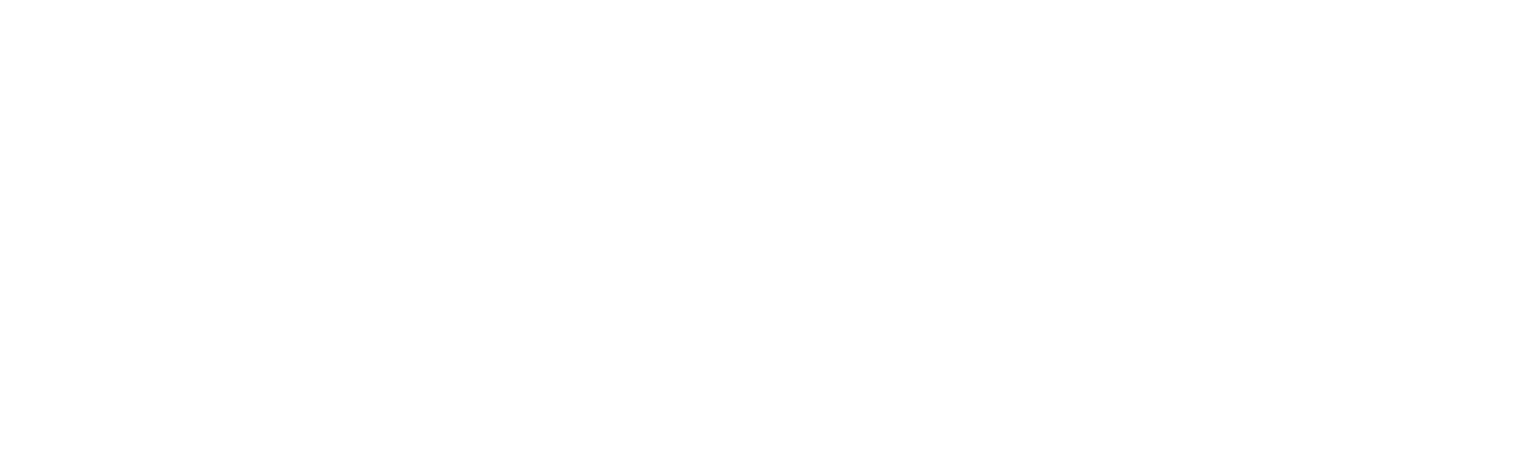 подготовку соответствующего уровня и направленности.Уровень квалификации работников образовательной организации,реализующей АООП НОО обучающихся с ЗПР, для каждой занимаемойдолжности должен соответствовать квалификационным характеристикам посоответствующей должности, а для педагогических работниковгосударственной или муниципальной образовательной организации - такжеквалификационной категории.В штат специалистов образовательной организации, реализующейвариант 7.1 АООП НОО обучающихся с ЗПР входят: учительначальных классов, учитель музыки, учитель рисования, учитель физическойкультуры, учитель иностранного языка, педагог-психолог,социальный педагог, педагог-организатор, педагог дополнительногообразования, учитель-логопед.Педагоги образовательной организации, которые реализуют программукоррекционной работы АООП НОО обучающихся с ЗПР (вариант 7.1), должныиметь высшее профессиональное образование по одному из вариантовпрограмм подготовки:а) по направлению «Специальное (дефектологическое) образование» пообразовательным программам подготовки олигофренопедагога;б) по направлению «Педагогика» по образовательным программамподготовки олигофренопедагога;в) по специальности «Олигофренопедагогика» или по специальностям«Тифлопедагогика», «Сурдопедагогика», «Логопедия» при прохождениипереподготовки в области олигофренопедагогики;г) по педагогическим специальностям или по направлениям(«Педагогическое образование», «Психолого-педагогическое образование») собязательным прохождением профессиональной переподготовки в областиолигофренопедагогики.34Педагог-психолог должен иметь высшее профессиональное образованиепо одному из вариантов программ подготовки:а) по специальности «Специальная психология»;б) по направлению «Педагогика» по образовательным программамподготовки бакалавра или магистра в области психологическогосопровождения образования лиц с ОВЗ;в) по направлению «Специальное (дефектологическое) образование» пообразовательным программам подготовки бакалавра или магистра в областипсихологического сопровождения образования лиц с ОВЗ;г) по педагогическим специальностям или по направлениям(«Педагогическое образование», «Психолого-педагогическое образование») собязательным прохождением профессиональной переподготовки в областиспециальной психологии.Учитель-логопед должен иметь высшее профессиональное образованиепо одному из вариантов программ подготовки:а) по специальности «Логопедия»;б) по направлению «Специальное (дефектологическое) образование» пообразовательным программам подготовки бакалавра или магистра в областилогопедии;в) по педагогическим специальностям или по направлениям(«Педагогическое образование», «Психолого-педагогическое образование») собязательным прохождением профессиональной переподготовки в областилогопедии.Воспитатели должны иметь высшее или среднее профессиональноеобразование по одному из вариантов программ подготовки:а) по специальности «Специальная педагогика в специальных(коррекционных) образовательных учреждениях» или «Специальноедошкольное образование»;б) по направлению «Специальное (дефектологическое) образование» пообразовательным программам подготовки олигофренопедагога;35в) по направлению «Педагогика» по образовательным программам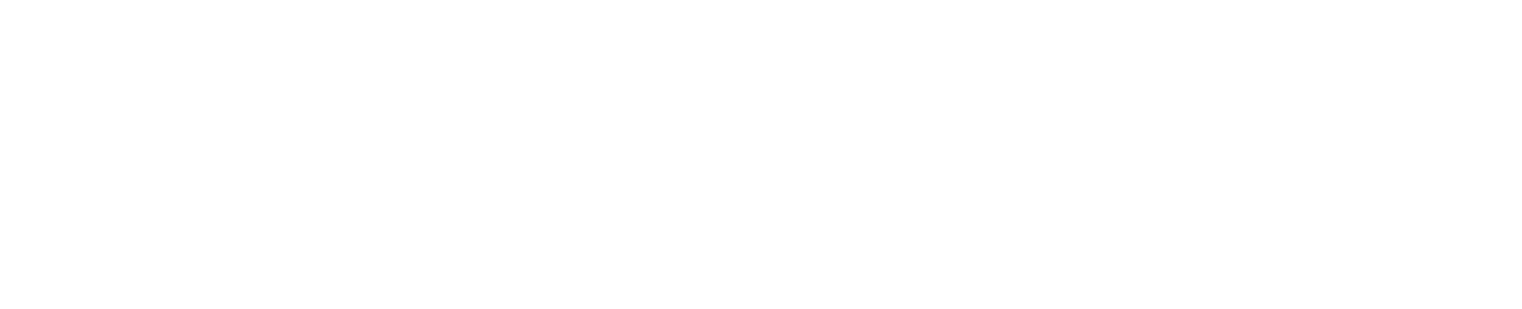 подготовки олигофренопедагога;г) по специальности «Олигофренопедагогика»;д) по другим педагогическим специальностям с обязательнымпрохождением профессиональной переподготовки или повышениемквалификации в области специальной педагогики или специальной психологии,подтвержденной удостоверением о повышении квалификации или дипломом опрофессиональной переподготовке.Педагог дополнительного образования должен иметь высшеепрофессиональное образование или среднее профессиональное образование вобласти, соответствующей профилю кружка, секции, студии, клубного и иногодетского объединения без предъявления требований к стажу работы; либовысшее профессиональное образование или среднее профессиональноеобразование и дополнительное профессиональное образование по направлению«Образование и педагогика» без предъявления требований к стажу работы.Все специалисты должны обязательно пройти профессиональнуюпереподготовку или курсы повышения квалификации (в объеме 72 и болеечасов) в области инклюзивного образования, подтвержденные дипломом опрофессиональной переподготовке или удостоверением о повышенииквалификации установленного образца.Лица, имеющие высшее педагогическое профессиональное образованиепо другим специальностям и профилям подготовки, для реализации программыкоррекционной работы должны пройти переподготовку либо получитьобразование в области олигофренопедагогики, подтвержденные документомсоответствующего образца.При необходимости образовательная организация может использоватьсетевые формы реализации программы коррекционной работы, которыепозволят привлечь специалистов других организаций к работе с обучающимисяс ЗПР для удовлетворения их особых образовательных потребностей.36Педагоги, которые реализуют предметные области АООП НОО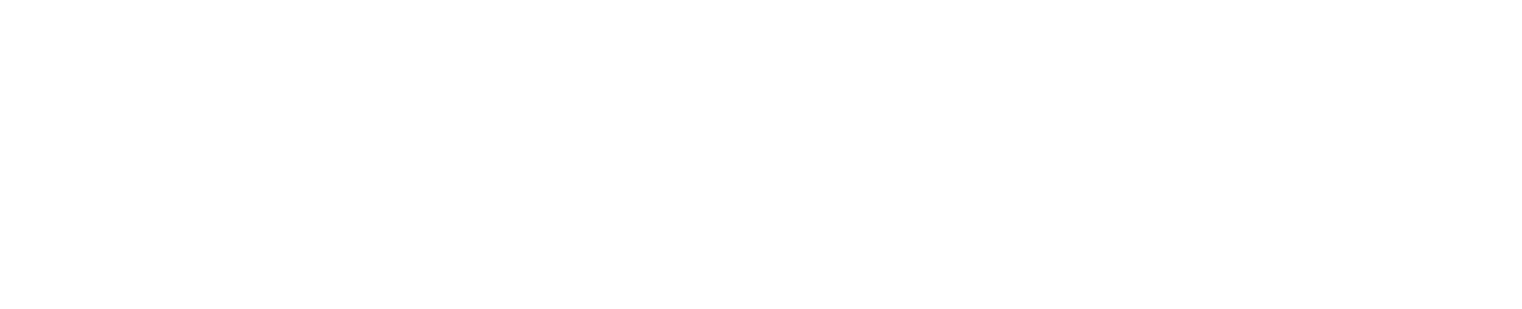 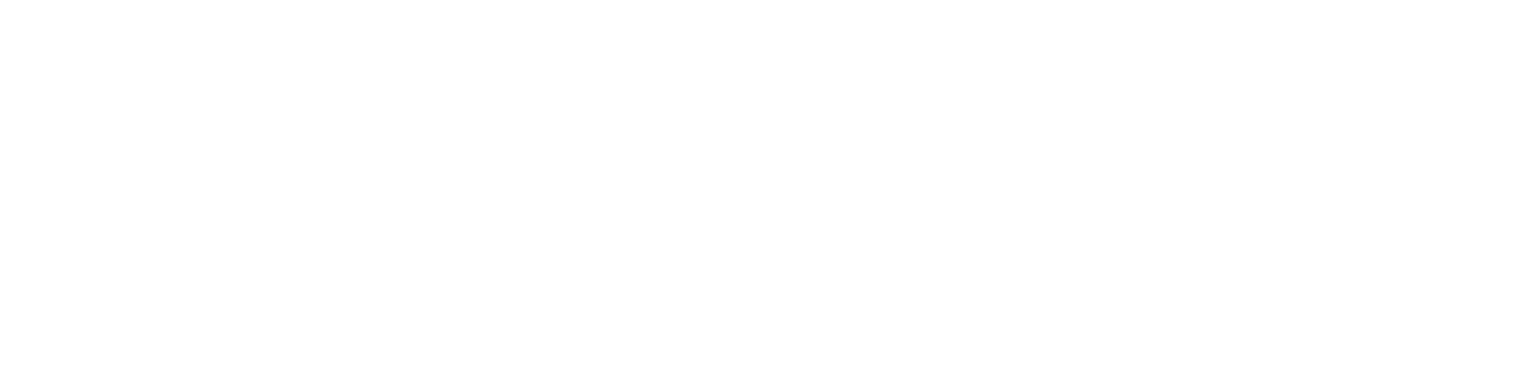 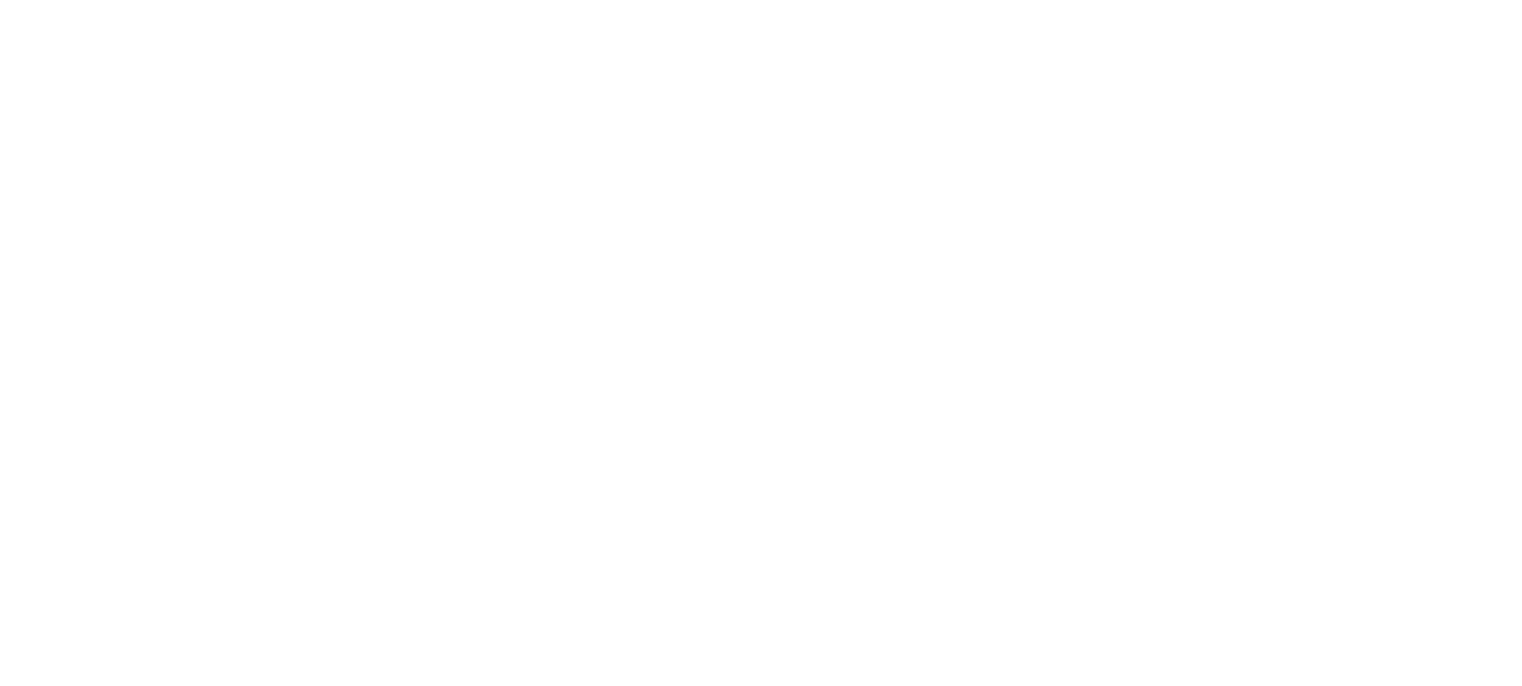 обучающихся с ЗПР (Вариант 7.1), должны иметь высшее профессиональноеобразование, предусматривающее освоение одного из вариантов программподготовки:• получение степени/квалификации бакалавра или магистра понаправлению «Педагогическое образование» (соответствующего профиляподготовки);• получение квалификации учитель начальных классов поспециальности «Начальное образование»;• получение квалификации учитель по другим специальностям приналичии переподготовки или курсов повышения квалификации в областиначального образования.Для этих категорий специалистов обязательным требованием являетсяпрохождение профессиональной переподготовки или курсов повышенияквалификации в области инклюзивного образования, подтвержденныедипломом о профессиональной переподготовке или удостоверением оповышении квалификации установленного образца.Руководящие работники (административный персонал) – наряду сосредним или высшим профессиональным педагогическим образованиемдолжны иметь удостоверение о повышении квалификации в областиинклюзивного образования установленного образца.В системе образования должны быть созданы условия для комплексноговзаимодействия образовательных организаций, обеспечивающие возможностьвосполнения недостающих кадровых ресурсов, ведения постояннойметодической поддержки, получения оперативных консультаций по вопросамреализации АООП НОО, использования инновационного опыта другихобразовательных организаций, проведения комплексных мониторинговыхисследований результатов образовательного процесса и эффективностиинноваций.Финансовые условия37Финансовое обеспечение образования обучающихся с ЗПРосуществляется в соответствии с законодательством Российской Федерации иучетом особенностей, установленных Федеральным законом «Об образовании вРоссийской Федерации».Финансовое обеспечение государственных гарантий на получениеобучающимися с ЗПР общедоступного и бесплатного образования за счетсредств соответствующих бюджетов бюджетной системы РоссийскойФедерации в государственных, муниципальных и частных образовательныхорганизациях осуществляется на основе нормативов, определяемых органамигосударственной власти субъектов Российской Федерации, обеспечивающихреализацию АООП НОО в соответствии с ФГОС НОО обучающихся с ОВЗ.Нормативы, определяемые органами государственной власти субъектовРоссийской Федерации в соответствии с пунктом 3 части 1 статьи 8 законаФедерального закона «Об образовании в Российской Федерации», нормативныезатраты на оказание государственной или муниципальной услуги в сфереобразования определяются по каждому уровню образования в соответствии сФедеральными государственными образовательными стандартами, по каждомувиду и направленности (профилю) образовательных программ с учетом формобучения, Федеральных государственных требований (при их наличии), типаобразовательной организации, сетевой формы реализации образовательныхпрограмм, образовательных технологий, специальных условий полученияобразования обучающимися с ЗПР, обеспечения дополнительного образованияпедагогическим работникам, обеспечения безопасных условий обучения ивоспитания, охраны здоровья обучающихся, а также с учетом иных,предусмотренных Федеральным законом особенностей организации иосуществления образовательной деятельности (для различных категорийобучающихся), за исключением образовательной деятельности,осуществляемой в соответствии с образовательными стандартами, в расчете на38одного обучающегося, если иное не установлено настоящей статьей9.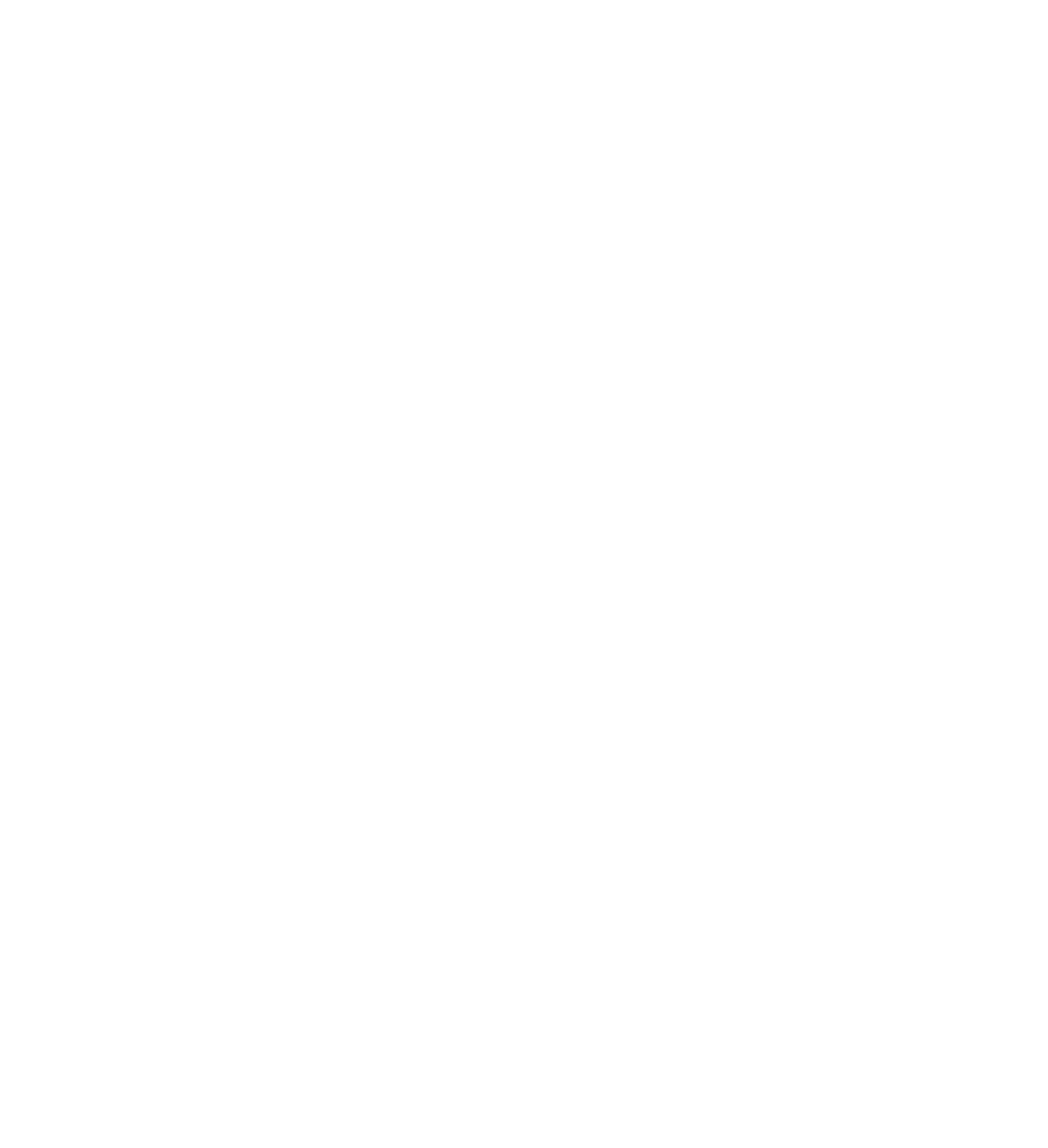 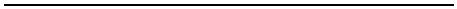 Финансирование программы коррекционной работы должноосуществляться в объеме, предусмотренным законодательством.Финансовое обеспечение должно соответствовать специфике кадровых иматериально-технических условий, определенных для АООП НООобучающихся с ЗПР.Определение нормативных затрат на оказание государственной услугиВариант 7.1 предполагает, что обучающийся с ЗПР получает образованиенаходясь в среде сверстников, не имеющих ограничений по возможностямздоровья, и в те же сроки обучения. Обучающемуся с ЗПР предоставляетсягосударственная услуга по реализации основной общеобразовательнойпрограммы начального общего образования, которая адаптируется под особыеобразовательные потребности обучающегося и при разработке которойнеобходимо учитывать следующее:1) обязательное включение в структуру АООП НОО обучающегося с ЗПРпрограммы коррекционной работы, что требует качественно особого кадровогосостава специалистов, реализующих АООП НОО;2) при необходимости предусматривается участие в образовательно-коррекционной работе тьютора, а также учебно-вспомогательного и прочегоперсонала (ассистента, медицинских работников, необходимых длясопровождения обучающегося с ЗПР);3) создание специальных материально-технических условий дляреализации АООП НОО (специальные учебные пособия, специальноеоборудование, специальные технические средства, специальные компьютерныепрограммы и др.) в соответствии с ФГОС НОО обучающихся с ЗПР.При определении нормативных финансовых затрат на одногообучающегося с ЗПР на оказание государственной услуги учитываютсявышеперечисленные условия организации обучения ребенка с ЗПР.9 Часть 2 статьи 99 Федерального закона Российской Федерации № 273-ФЗ «Об образовании
 в Российской Федерации» (В ред. Федеральных законов от 07.05.2013 №99-ФЗ, от 23.07.2013№ 203-ФЗ).39Финансирование рассчитывается с учетом рекомендаций ПМПК, ИПР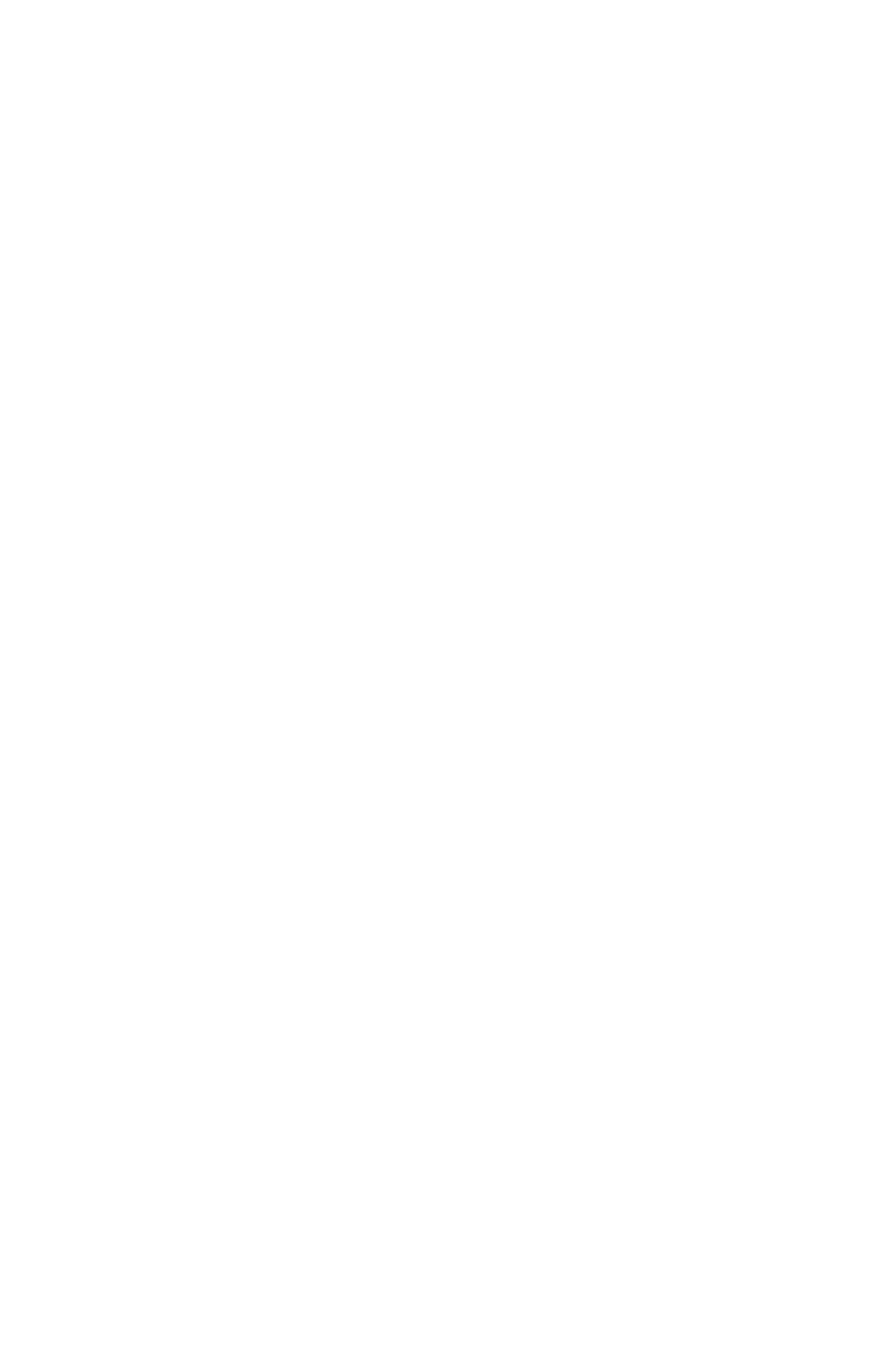 инвалида в соответствии с кадровыми и материально-техническими условиямиреализации АООП НОО, требованиями к наполняемости классов в соответствиис СанПиН.Таким образом, финансирование АООП НОО для каждого обучающегося сЗПР производится в большем объеме, чем финансирование ООП НООобучающихся, не имеющих ограниченных возможностей здоровья.Нормативные затраты на оказание i-той государственной услуги насоответствующий финансовый год определяются по формуле:соответствующий финансовый год;НЗ iочр _ нормативные затраты на оказание единицы i-той государственнойуслуги образовательной организации на соответствующий финансовый год;Ki - объем i-той государственной услуги в соответствии сгосударственным (муниципальным) заданием.Нормативные затраты на оказание единицы i-той государственной услугиобразовательной организации на соответствующий финансовый год определяютсяпо формуле:НЗ iочр= НЗ гу+ НЗ он , гдеНЗ iочр - нормативные затраты на оказание единицы i-той государственнойуслуги образовательной организации на соответствующий финансовый год;НЗ гу - нормативные затраты, непосредственно связанные с оказаниемгосударственной услуги;НЗ он - нормативные затраты на общехозяйственные нужды.Нормативные затраты, непосредственно связанные с оказаниемгосударственной услуги на соответствующий финансовый год, определяются поформуле:40НЗ гу = НЗoтгу + НЗ jмp + НЗ jпп , где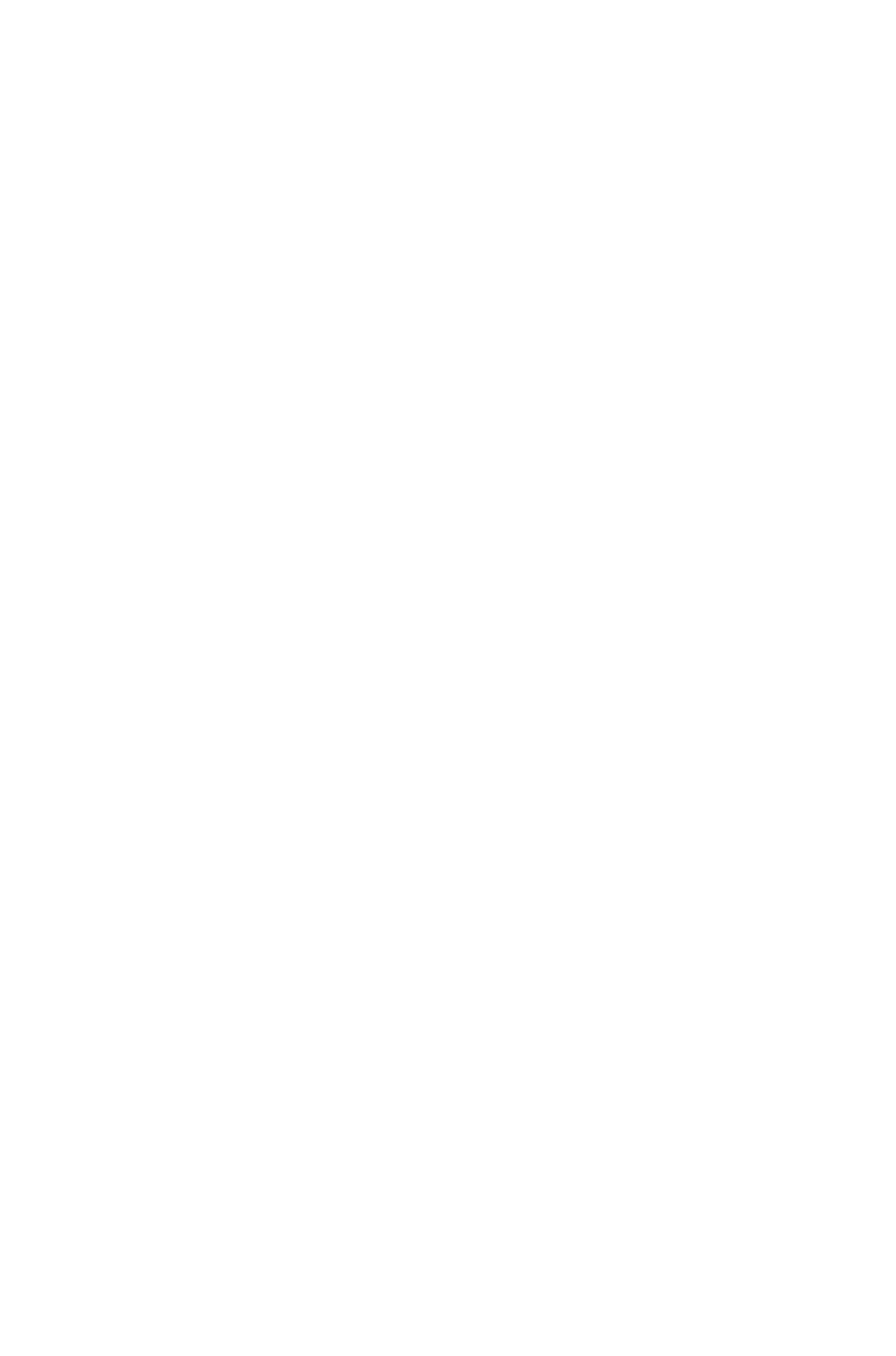 НЗгу - нормативные затраты, непосредственно связанные с оказаниемгосударственной услуги на соответствующий финансовый год;НЗomгy - нормативные затраты на оплату труда и начисления на выплатыпо оплате труда персонала, принимающего непосредственное участие воказании государственной услуги;НЗ jмp - нормативные затраты на приобретение материальных ресурсов,непосредственно потребляемых в процессе оказания государственной услуги, втом числе затраты на учебники, учебные пособия, учебно-методическиематериалы, специальное оборудование, специальные технические средства,ассистивные устройства, специальные компьютерные программы и другиесредства обучения и воспитания по АООП типа j (в соответствии с материально-техническими условиями с учетом специфики обучающихся);НЗ jпп - нормативные прочие прямые затраты, непосредственно связанныес оказанием государственной услуги, в том числе затраты на приобретениерасходных материалов, моющих средств, медикаментов и перевязочных средств(в соответствии с материально-техническими условиями с учетом спецификиобучающихся по АООП типа j).При расчете нормативных затрат на оплату труда и начисления на выплатыпо оплате труда учитываются затраты на оплату труда только тех работников,которые принимают непосредственное участие в оказании соответствующейгосударственной услуги (вспомогательный, технический, административно-управленческий и т.п. персонал не учитывается).Нормативные затраты на оплату труда и начисления на выплаты по оплатетруда рассчитываются как произведение средней стоимости единицы времениперсонала на количество единиц времени, необходимых для оказания единицыгосударственной услуги, с учетом стимулирующих выплат за результативностьтруда. Стоимость единицы времени персонала рассчитывается исходя издействующей системы оплаты труда, с учетом доплат и надбавок,установленных действующим законодательством, районного коэффициента и41процентной надбавки к заработной плате за работу в районах Крайнего Севера и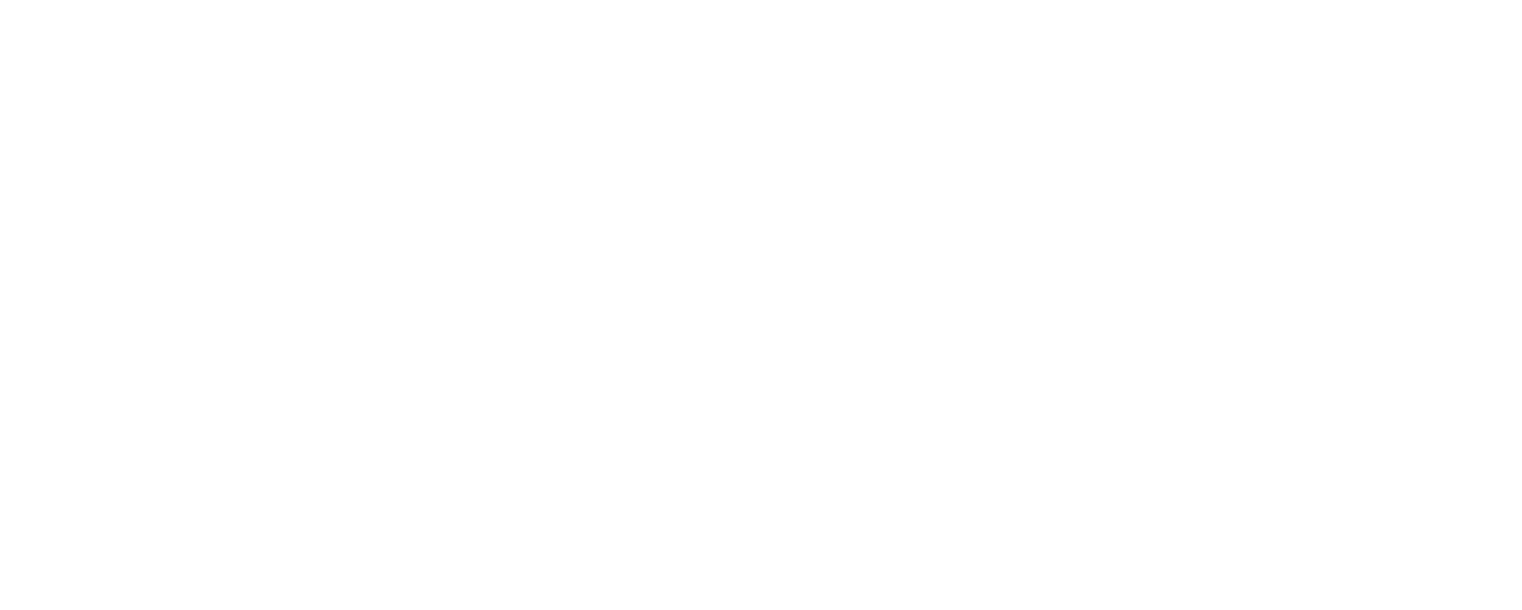 приравненных к ним местностях, установленных законодательством.Нормативные затраты на расходные материалы в соответствии состандартами качества оказания услуги рассчитываются как произведениестоимости учебных материалов на их количество, необходимое для оказанияединицы государственной услуги (выполнения работ) и определяется по видаморганизаций в соответствии с нормативным актом субъекта РоссийскойФедерации или органа исполнительной власти субъекта Российской Федерации.Нормативные затраты на оплату труда и начисления на выплаты по оплатетруда персонала, принимающего непосредственное участие в оказаниигосударственной услуги начального общего образования обучающихся с ЗПР:реализация АООП НОО обучающихся с ЗПР может определяться поформуле:НЗотгу = ЗП рег-1 * 12 * Ковз * К1 * К2 , где:НЗотгу - нормативные затраты на оплату труда и начисления на выплаты пооплате труда персонала, принимающего непосредственное участие в оказаниигосударственной услуги по предоставлению начального общего образованияобучающимся с ЗПР;ЗП рег-1 – среднемесячная заработная плата в экономикесоответствующего региона в предшествующем год у, руб./мес.;12 – количество месяцев в году;KОВЗ – коэффициент, учитывающий специфику образовательнойпрограммы или категорию обучающихся (при их наличии);K1 – коэффициент страховых взносов на выплаты по оплате труда.Значение коэффициента – 1,302;K2 – коэффициент, учитывающий применение районных коэффициентов ипроцентных надбавок к заработной плате за стаж работы в районах КрайнегоСевера, приравненных к ним местностях (при наличии данных коэффициентов).К нормативным затратам на общехозяйственные нужды относятсязатраты, которые невозможно отнести напрямую к нормативным затратам,42непосредственно связанным с оказанием i-той государственной услуги, и кнормативным затратам на содержание имущества. Нормативные затраты наобщехозяйственные нужды определяются по формуле:НЗон= НЗ jотпп + НЗком + НЗ j пк + НЗ jни + НЗди + НЗвс + НЗ jтр + НЗ jпр , гдеНЗ jотпп - нормативные затраты на оплату труда и начисления на выплатыпо оплате труда работников организации, которые не принимаютнепосредственного участия в оказании государственной услуги(вспомогательного, технического, административно-управленческого и прочегоперсонала, не принимающего непосредственного участия в оказаниигосударственной услуги), в соответствии с кадровыми и материально-техническими условиями с учетом специфики обучающихся по АООП типа j;НЗ j пк – нормативные затраты на повышение квалификации и (или)профессиональную переподготовку работников учреждения (в соответствии скадровыми условиями с учетом специфики обучающихся по АООП типа j);НЗком - нормативные затраты на коммунальные услуги (за исключениемнормативных затрат, отнесенных к нормативным затратам на содержаниеимущества);НЗ jни - нормативные затраты на содержание объектов недвижимогоимущества, закрепленного за организацией на праве оперативного управленияили приобретенным организацией за счет средств, выделенных ей учредителемна приобретение такого имущества, а также недвижимого имущества,находящегося у организации на основании договора аренды или безвозмездногопользования, эксплуатируемого в процессе оказания государственных услуг(далее - нормативные затраты на содержание недвижимого имущества) всоответствии с кадровыми и материально-техническими условиями с учетомспецифики обучающихся по АООП типа j;НЗди - нормативные затраты на содержание объектов особо ценногодвижимого имущества, закрепленного за организацией за счет средств,выделенных ей учредителем на приобретение такого имущества (далее -нормативные затраты на содержание особо ценного движимого имущества);43НЗвс - нормативные затраты на приобретение услуг связи;НЗ jтр - нормативные затраты на приобретение транспортных услуг поАООП типа j (в соответствии с кадровыми и материально-техническимиусловиями с учетом специфики обучающихся);НЗ jпр - прочие нормативные затраты на общехозяйственные нужды поАООП типа j (в соответствии с кадровыми и материально-техническимиусловиями с учетом специфики обучающихся).Нормативные затраты на оплату труда и начисления на выплаты по оплатетруда работников организации, которые не принимают непосредственногоучастия в оказании государственной услуги (вспомогательного, технического,административно-управленческого и прочего персонала, не принимающегонепосредственного участия в оказании государственной услуги, включаяассистента, медицинских работников, необходимых для сопровожденияобучающихся с ОВЗ, инженера по обслуживанию специальных техническихсредств и ассистивных устройств) определяются исходя из количества единицпо штатному расписанию, утвержденному руководителем организации, сучетом действующей системы оплаты труда в пределах фонда оплаты труда,установленного образовательной организации учредителем.Нормативные затраты на коммунальные услуги определяются исходя изнормативов потребления коммунальных услуг, в расчете на оказание единицысоответствующей государственной услуги и включают в себя:1) нормативные затраты на холодное водоснабжение и водоотведение,ассенизацию, канализацию, вывоз жидких бытовых отходов при отсутствиицентрализованной системы канализации;2) нормативные затраты на горячее водоснабжение;3) нормативные затраты на потребление электрической энергии(учитываются в размере 90 процентов от общего объема затрат потребленияэлектрической энергии);4) нормативные затраты на потребление тепловой энергии (учитываются вразмере 50 процентов от общего объема затрат на оплату тепловой энергии). В44случае, если организациями используется котельно-печное отопление, данные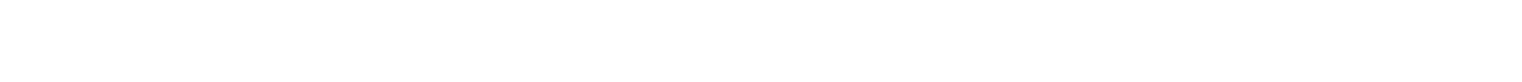 нормативные затраты не включаются в состав коммунальных услуг.Нормативные затраты на коммунальные услуги рассчитываются какпроизведение норматива потребления коммунальных услуг, необходимых дляоказания единицы государственной услуги, на тариф, установленный насоответствующий год.Нормативные затраты на содержание недвижимого имущества включаютв себя:- нормативные затраты на эксплуатацию системы охранной сигнализациии противопожарной безопасности;- нормативные затраты на аренду недвижимого имущества;- нормативные затраты на проведение текущего ремонта объектовнедвижимого имущества;- нормативные затраты на содержание прилегающих территорий всоответствии с утвержденными санитарными правилами и нормами;- прочие нормативные затраты на содержание недвижимого имущества.Нормативные затраты на эксплуатацию систем охранной сигнализации ипротивопожарной безопасности устанавливаются таким образом, чтобыобеспечивать покрытие затрат, связанных с функционированием установленныхв организации средств и систем (системы охранной сигнализации, системыпожарной сигнализации, первичных средств пожаротушения).Нормативные затраты на содержание прилегающих территорий, включаявывоз мусора, сброс снега с крыш, в соответствии с санитарными нормами иправилами, устанавливаются, исходя из необходимости покрытия затрат,произведенных организацией в предыдущем отчетном периоде (году).Материально-технические условияМатериально-техническое обеспечение начального общего образованияобучающихся с ЗПР должно отвечать не только общим, но и их особымобразовательным потребностям. В связи с этим в структуре материально-45технического обеспечения процесса образования должна быть отраженаспецифика требований к:• организации пространства, в котором обучается ребёнок с ЗПР;• организации временного режима обучения;• техническим средствам обучения обучающихся с ЗПР;• учебникам, рабочим тетрадям, дидактическим материалам,компьютерным инструментам обучения, отвечающим особым образовательнымпотребностям обучающихся с ЗПР и позволяющих реализовывать выбранныйвариант программы.Требования к организации пространстваПод особой организацией образовательного пространствапонимается создание комфортных условий во всех учебных ивнеучебных помещениях.В образовательной организации должны быть отдельные специальнооборудованные помещения для проведения занятий с педагогом-дефектологом,психологом, учителем-логопедом и другими специалистами, отвечающиезадачам программы коррекционной работы и задачам психолого-педагогического сопровождения обучающегося с ЗПР. Должно бытьорганизовано пространство для отдыха и двигательной активностиобучающихся на перемене и во второй половине дня, желательно наличиеигрового помещения.Для обучающихся с задержкой психического развития необходимосоздавать доступное пространство, которое позволит восприниматьмаксимальное количество сведений через аудио-визуализированные источники,а именно удобно расположенные и доступные стенды с представленным на нихнаглядным материалом о внутришкольных правилах поведения, правилахбезопасности, распорядке /режиме функционирования учреждения, расписанииуроков, последних событиях в школе, ближайших планах и т.д..Организация рабочего пространства обучающегося с задержкойпсихического развития в классе предполагает выбор парты и партнера. При46реализации АООП НОО необходимо обеспечение обучающемуся с ЗПРвозможности постоянно находиться в зоне внимания педагога.Требования к организации временного режима обученияВременной режим образования обучающихся с ЗПР (учебный год,учебная неделя, день) устанавливается в соответствии с законодательнозакрепленными нормативами (ФЗ «Об образовании в РФ», СанПиН, приказыМинистерства образования и др.), а также локальными актами образовательнойорганизации.Организация временного режима обучения детей с ЗПР должнасоответствовать их особым образовательным потребностям и учитывать ихиндивидуальные возможности.Сроки освоения АООП НОО обучающимися с ЗПР для варианта 7.1составляют 4 года (1-4 классы).Устанавливается следующая продолжительность учебного года:1 классы – 33 учебных недели; 2 – 4 классы – 34 учебных недели.Для профилактики переутомления обучающихся с ЗПР в годовомкалендарном учебном плане рекомендуется предусмотреть равномерноераспределение периодов учебного времени и каникул.Продолжительность учебной недели – 5 дней (при соблюдениигигиенических требований к максимальным величинам недельнойобразовательной нагрузки согласно СанПиН 2.4.2.2821-10). Пятидневнаярабочая неделя устанавливается в целях сохранения и укрепления здоровьяобучающихся. Обучение проходит в первую смену. Продолжительностьучебного дня для конкретного ребенка устанавливается образовательнойорганизацией с учетом особых образовательных потребностей обучающегося,его готовности к нахождению в среде сверстников без родителей. Распорядокучебного дня обучающихся с ЗПР устанавливается с учетом их повышеннойутомляемости в соответствии с требованиями к здоровьесбережению(регулируется объем нагрузки по реализации АООП НОО, время насамостоятельную учебную работу, время отдыха, удовлетворение потребностей47обучающихся в двигательной активности). Целесообразно обучение по режимупродленного дня с организацией прогулки, питания, необходимыхоздоровительных мероприятий.Количество часов, отведенных на освоение обучающимися с ЗПРучебного плана, состоящего из обязательной части и части, формируемойучастниками образовательного процесса, не должно в совокупности превышатьвеличину недельной образовательной нагрузки, установленную СанПиН2.4.2.2821-10. Образовательную недельную нагрузку необходимо равномернораспределять в течение учебной недели.Учебный день включает в себя специально организованные занятия /уроки, а также паузу, время прогулки, выполнение домашних заданий.Обучение и воспитание происходит, как в ходе занятий / уроков, так и во времядругой (внеурочной) деятельности обучающегося в течение учебного дня.Учебные занятия следует начинать не ранее 8 часов. Проведение нулевыхуроков не допускается. Число уроков в день:для обучающихся 1 классов – не должно превышать 4 уроков и один деньв неделю – не более 5 уроков, за счет урока физической культуры;для обучающихся 2 – 4 классов – не более 5 уроков.Продолжительность учебных занятий не превышает 40 минут. Приопределении продолжительности занятий в 1 классах используется«ступенчатый» режим обучения: в первом полугодии (в сентябре, октябре − по3 урока в день по 35 минут каждый, в ноябре-декабре − по 4 урока по 35 минуткаждый; январь-май − по 4 урока по 40 минут каждый)10.Продолжительность перемен между уроками составляет не менее 10минут, большой перемены (после 2-го или 3-го уроков) - 20 - 30 минут. Вместоодной большой перемены допускается после 2-го и 3-го уроков устанавливатьперемены по 20 минут каждая. Между началом коррекционных, внеклассных,факультативных занятий, кружков, секций и последним уроком рекомендуется 10П. п 10.9, 10.10 постановления Главного государственного санитарного врача РФ от 29 декабря 2010 г. N
189 г. Москва «Об утверждении СанПиН 2.4.2.2821-10 "Санитарно-эпидемиологические требования к
 условиям и организации обучения в общеобразовательных учреждениях"48устраивать перерыв продолжительностью не менее 45 минут.При обучении детей с ЗПР предусматривается специальный подход прикомплектовании класса общеобразовательной организации, в котором будетобучаться ребенок с ЗПР. Общая численность класса, в котором обучаются детис ЗПР, осваивающие вариант 7.1 АООП НОО, не должна превышать 25обучающихся, число обучающихся с ЗПР в классе не должно превышатьчетырех, остальные обучающиеся – не имеющие ограничений по здоровью.Требования к техническим средствам обученияТехнические средства обучения (включая компьютерные инструментыобучения, мультимедийные средства) дают возможность удовлетворить особыеобразовательные потребности обучающихся с ЗПР, способствуют мотивацииучебной деятельности, развивают познавательную активность обучающихся. Ктехническим средствам обучения обучающихся с ЗПР, ориентированным на ихособые образовательные потребности, относятся: компьютеры c колонками ивыходом в Internet, принтер, сканер, мультимедийные проекторы с экранами,интерактивные доски, коммуникационные каналы, программные продукты,средства для хранения и переноса информации (USB накопители),музыкальные центры с набором аудиодисков со звуками живой и неживойприроды, музыкальными записями, аудиокнигами и др.Учебный и дидактический материалПри освоении АООП НОО обучающиеся с ЗПР обучаются по базовымучебникам для сверстников, не имеющих ограничений здоровья, соспециальными, учитывающими особые образовательные потребности,приложениями и дидактическими материалами (преимущественноеиспользование натуральной и иллюстративной наглядности), рабочимитетрадями и пр. на бумажных и/или электронных носителях, обеспечивающимиреализацию программы коррекционной работы, направленную на специальнуюподдержку освоения ООП НОО.Особые образовательные потребности обучающихся с ЗПРобусловливают необходимость специального подбора дидактического49материала, преимущественное использование натуральной и иллюстративнойнаглядности.Требования к материально-техническому обеспечению ориентированы нетолько на обучающегося, но и на всех участников процесса образования.Специфика данной группы требований обусловлена большей необходимостьюиндивидуализации процесса образования обучающихся с ЗПР, и состоит в том,что все вовлечённые в процесс образования взрослые должны иметьнеограниченный доступ к организационной технике либо специальномуресурсному центру в образовательной организации, где можно осуществлятьподготовку необходимых индивидуализированных материалов для реализацииАООП НОО. Предусматривается материально-техническая поддержка, в томчисле сетевая, процесса координации и взаимодействия специалистов разногопрофиля, вовлечённых в процесс образования, родителей (законныхпредставителей) обучающегося с ЗПР.Предусматривается материально-техническая поддержка, в том числесетевая, процесса координации и взаимодействия специалистов разногопрофиля, вовлечённых в процесс образования, родителей (законныхпредставителей) обучающегося с ЗПР. В случае необходимости организацииудаленной работы, специалисты обеспечиваются полным комплектомкомпьютерного и периферийного оборудования.Информационное обеспечение включает необходимую нормативно-правовую базу образования обучающихся с ЗПР и характеристикипредполагаемых информационных связей участников образовательногопроцесса и наличие.Информационно-методическое обеспечение реализации АООП НООобучающихся с ЗПР направлено на обеспечение широкого, постоянного иустойчивого доступа для всех участников образовательного процесса к любойинформации, связанной с реализацией программы, планируемымирезультатами, организацией образовательного процесса и условиями егоосуществления.50Требования к информационно-методическому обеспечениюобразовательного процесса включают:1. Необходимую нормативно-правовую базу образования обучающихся сЗПР.2. Характеристики предполагаемых информационных связей участниковобразовательных отношений.3. Специальные периодические издания (журналы), знакомящие ссовременными научно обоснованными методическими материалами ипередовым опытом воспитания и обучения детей с ОВЗ.4. Получения доступа к информационным ресурсам, различнымиспособами, в том числе к электронным образовательным ресурсам,размещенным в федеральных и региональных базах данных.51 3. ПРИМЕРНАЯ АДАПТИРОВАННАЯ ОСНОВНАЯ
ОБЩЕОБРАЗОВАТЕЛЬНАЯ ПРОГРАММА НАЧАЛЬНОГО ОБЩЕГО
 ОБРАЗОВАНИЯ ОБУЧАЮЩИХСЯС ЗАДЕРЖКОЙ ПСИХИЧЕСКОГО РАЗВИТИЯ (ВАРИАНТ 7.2)3.1. Целевой раздел3.1.1. Пояснительная запискаЦель реализации адаптированной основной общеобразовательнойпрограммы начального общего образования обучающихся с задержкойпсихического развитияЦель реализации АООП НОО обучающихся с ЗПР — обеспечениевыполнения требований ФГОС НОО обучающихся с ОВЗ посредствомсоздания условий для максимального удовлетворения особых образовательныхпотребностей обучающихся с ЗПР, обеспечивающих усвоение ими социальногои культурного опыта.Достижение поставленной цели при разработке и реализацииОрганизацией АООП НОО обучающихся с ЗПР предусматривает решениеследующих основных задач:• формирование общей культуры, обеспечивающей разностороннееразвитие личности обучающихся с ЗПР (нравственное, эстетическое,социально-личностное, интеллектуальное, физическое) в соответствии спринятыми в семье и обществе нравственными и социокультурнымиценностями; овладение учебной деятельностью сохранение и укреплениездоровья обучающихся;• достижение планируемых результатов освоения АООП НООобучающимися с ЗПР с учетом их особых образовательных потребностей, атакже индивидуальных особенностей и возможностей;• создание благоприятных условий для удовлетворения особыхобразовательных потребностей обучающихся с ЗПР;• минимизация негативного влияния особенностей познавательнойдеятельности обучающихся с ЗПР для освоения ими АООП НОО;• обеспечение доступности получения начального общего образования;52• обеспечение преемственности начального общего и основного общегообразования;• использование в образовательном процессе современныхобразовательных технологий деятельностного типа;• выявление и развитие возможностей и способностей обучающихся сЗПР, через организацию их общественно полезной деятельности, проведенияспортивно–оздоровительной работы, организацию художественного творчестваи др. с использованием системы клубов, секций, студий и кружков (включаяорганизационные формы на основе сетевого взаимодействия), проведенииспортивных, творческих и др. соревнований;• участие педагогических работников, обучающихся, их родителей(законных представителей) и общественности в проектировании и развитиивнутришкольной социальной среды.Принципы и подходы к формированию адаптированной основнойобщеобразовательной программы начального общего образованияобучающихся с задержкой психического развитияПредставлены в разделе 1. Общие положения.Общая характеристика адаптированной основнойобщеобразовательной программы начального общего образованияобучающихся с задержкой психического развитияАдаптированная основная общеобразовательная программа начальногообщего образования обучающихся с ОВЗ (вариант 7.2.) разработана всоответствии с требованиями федерального государственного образовательногостандарта начального общего образования для обучающихся с ограниченнымивозможностями здоровья к структуре адаптированной основнойобщеобразовательной программы, условиям ее реализации и результатамосвоения.Вариант 7.2 предполагает, что обучающийся с ЗПР получает образование,сопоставимое по итоговым достижениям к моменту завершения обучения собразованием обучающихся, не имеющих ограничений по возможностям53здоровья, в пролонгированные сроки обучения. АООП НОО представляет собойобразовательную программу, адаптированную для обучения обучающихся сЗПР с учетом особенностей их психофизического развития, индивидуальныхвозможностей, обеспечивающую коррекцию нарушений развития и социальнуюадаптацию. АООП НОО предполагает адаптацию требований к структуреАООП НОО, условиям ее реализации и результатам освоения.АООП НОО обучающихся с ЗПР предполагает обеспечениекоррекционной направленности всего образовательного процесса при егоособой организации: пролонгированные сроки обучения, проведениеиндивидуальных и групповых коррекционных занятий, особоеструктурирование содержание обучения на основе усиления внимания кформированию социальной компетенции.Сроки получения начального общего образования обучающимися с ЗПРпролонгируются с учетом психофизиологических возможностей ииндивидуальных особенностей развития данной категории обучающихся исоставляют 5 лет (с обязательным введением первого дополнительного класса).Реализация АООП НОО (вариант 7.2) предполагает, что обучающийся сЗПР получает образование сопоставимое по итоговым достижениям к моментузавершения школьного обучения с образованием сверстников без ограниченийздоровья, но в более пролонгированные календарные сроки, которыеопределяются Стандартом. «Сопоставимость» заключается в том, что объемзнаний и умений по основным предметам сокращается несущественно за счетустранения избыточных по отношению к основному содержанию требований.Вариант 7.2 АООП НОО обучающихся с ЗПР может быть реализован вразных формах: как совместно с другими обучающимися, так и в отдельныхклассах, группах или в отдельных организациях, осуществляющихобразовательную деятельность11. Организация должна обеспечить требуемые11 Часть 4 статьи 79 Федерального закона Российской Федерации «Об образовании в Российской
 Федерации» N 273-ФЗ (в ред. Федеральных законов от 07.05.2013 N 99-ФЗ, от 23.07.2013 N 203-ФЗ).54для данного варианта и категории обучающихся условия обучения ивоспитания.Для обеспечения возможности освоения обучающимися с ЗПР АООПНОО может быть реализована сетевая форма реализации образовательныхпрограмм с использованием ресурсов нескольких организаций,осуществляющих образовательную деятельность, в том числе и иностранных, атакже при необходимости с использованием ресурсов и иных организаций12.Определение варианта АООП НОО обучающегося с ЗПР осуществляетсяна основе рекомендаций ПМПК, сформулированных по результатам егокомплексного психолого-медико-педагогического обследования, с учетом ИПРи в порядке, установленном законодательством Российской Федерации.В процессе всего школьного обучения сохраняется возможностьперехода обучающегося с одного варианта программы на другой (основаниемдля этого является заключение ПМПК). Перевод обучающегося с ЗПР с одноговарианта АООП НОО на другой осуществляется Организацией на основаниикомплексной оценки личностных, метапредметных и предметных результатовпо рекомендации ПМПК и с согласия родителей (законных представителей).Неспособность обучающегося с ЗПР полноценно освоить отдельныйпредмет в структуре АООП НОО не должна служить препятствием для выбораили продолжения освоения варианта 7.2 АООП НОО, поскольку у даннойкатегории обучающихся может быть специфическое расстройство чтения,письма, арифметических навыков (дислексия, дисграфия, дискалькулия), а также выраженные нарушения внимания и работоспособности, нарушения состороны двигательной сферы, препятствующие освоению программы в полномобъеме. При возникновении трудностей в освоении обучающимся с ЗПРсодержания АООП НОО специалисты, осуществляющие его психолого-педагогическое сопровождение, должны оперативно дополнить структуруПрограммы коррекционной работы соответствующим направлением работы.12 Ст. 15 Федерального закона Российской Федерации «Об образовании в Российской Федерации» N 273-
 ФЗ (в ред. Федеральных законов от 07.05.2013 N 99-ФЗ, от 23.07.2013 N 203-ФЗ).55В случае появления стойких затруднений в ходе обучения и/иливзаимодействия со сверстниками обучающийся с ЗПР направляется накомплексное обследование в ПМПК с целью выработки рекомендацийродителям и специалистам по его дальнейшему обучению и необходимостиперевода на обучение по индивидуальному учебному плану с учетом егоособенностей и образовательных потребностей.Общий подход к оценке знаний и умений, составляющих предметныерезультаты освоения АООП НОО (вариант 7.2), предлагается в целом сохранитьв его традиционном виде. При этом, обучающийся с ЗПР имеет право напрохождение текущей, промежуточной и государственной итоговой аттестациив иных формах13, что может потребовать внесения изменений в их процедуру всоответствии с особыми образовательными потребностями обучающихся с ЗПРи связанными с ними объективными трудностями. Текущая, промежуточная иитоговая аттестация на ступени начального общего образования должнапроводиться с учетом возможных специфических трудностей ребенка с ЗПР вовладении письмом, чтением или счетом, что не должно являться основаниемдля смены варианта АООП НОО обучающихся с ЗПР. Вывод об успешностиовладения содержанием образовательной программы должен делаться наосновании положительной индивидуальной динамики.Обучающиеся, не ликвидировавшие в установленные срокиакадемической задолженности с момента её образования, по усмотрению ихродителей (законных представителей) оставляются на повторное обучение,переводятся на обучение по другому варианту АООП НОО в соответствии срекомендациями ПМПК, либо на обучение по индивидуальному учебномуплану14.Психолого-педагогическая характеристика обучающихся с ЗПР13 Часть 13 статьи 59 Федерального закона Российской Федерации «Об образовании в Российской
 Федерации» N 273-ФЗ (в ред. Федеральных законов от 07.05.2013 N 99-ФЗ, от 23.07.2013 N 203-ФЗ). 14 Часть 6 статьи 58 пункт 9 Федерального закона Российской Федерации «Об образовании в Российской
Федерации» N 273-ФЗ (в ред. Федеральных законов от 07.05.2013 N 99-ФЗ, от 23.07.2013 N 203-ФЗ).56Обучающиеся с ЗПР — это дети, имеющее недостатки впсихологическом развитии, подтвержденные ПМПК и препятствующиеполучению образования без создания специальных условий15.Категория обучающихся с ЗПР – наиболее многочисленная среди детей сограниченными возможностями здоровья (ОВЗ) и неоднородная по составугруппа школьников. Среди причин возникновения ЗПР могут фигурироватьорганическая и/или функциональная недостаточность центральной нервнойсистемы, конституциональные факторы, хронические соматическиезаболевания, неблагоприятные условия воспитания, психическая и социальнаядепривация. Подобное разнообразие этиологических факторов обусловливаетзначительный диапазон выраженности нарушений — от состояний,приближающихся к уровню возрастной нормы, до состояний, требующихотграничения от умственной отсталости.Все обучающиеся с ЗПР испытывают в той или иной степени выраженныезатруднения в усвоении учебных программ, обусловленные недостаточнымипознавательными способностями, специфическими расстройствамипсихологического развития (школьных навыков, речи и др.), нарушениями ворганизации деятельности и/или поведения. Общими для всех обучающихся сЗПР являются в разной степени выраженные недостатки в формированиивысших психических функций, замедленный темп либо неравномерноестановление познавательной деятельности, трудности произвольнойсаморегуляции. Достаточно часто у обучающихся отмечаются нарушенияречевой и мелкой ручной моторики, зрительного восприятия ипространственной ориентировки, умственной работоспособности иэмоциональной сферы.Уровень психического развития поступающего в школу ребёнка с ЗПРзависит не только от характера и степени выраженности первичного (как15 Пункт 16 статьи 2 Федерального закона Российской Федерации «Об образовании в Российской
 Федерации» N 273-ФЗ (в ред. Федеральных законов от 07.05.2013 N 99-ФЗ, от 23.07.2013 N 203-ФЗ).57правило, биологического по своей природе) нарушения, но и от качествапредшествующего обучения и воспитания (раннего и дошкольного).Диапазон различий в развитии обучающихся с ЗПР достаточно велик – отпрактически нормально развивающихся, испытывающих временные иотносительно легко устранимые трудности, до обучающихся с выраженными исложными по структуре нарушениями когнитивной и аффективно-поведенческой сфер личности. От обучающихся, способных при специальнойподдержке на равных обучаться совместно со здоровыми сверстниками, дообучающихся, нуждающихся при получении начального общего образования всистематической и комплексной (психолого-медико-педагогической)коррекционной помощи.Различие структуры нарушения психического развития у обучающихся сЗПР определяет необходимость многообразия специальной поддержки вполучении образования и самих образовательных маршрутов, соответствующихвозможностям и потребностям обучающихся с ЗПР и направленных напреодоление существующих ограничений в получении образования, вызванныхтяжестью нарушения психического развития и неспособностью обучающегосяк освоению образования, сопоставимого по срокам с образованием здоровыхсверстников.Дифференциация образовательных программ начального общегообразования обучающихся с ЗПР должна соотноситься с дифференциациейэтой категории обучающихся в соответствии с характером и структуройнарушения психического развития. Задача разграничения вариантов ЗПР ирекомендации варианта образовательной программы возлагается на ПМПК.Общие ориентиры для рекомендации обучения по АООП НОО (вариант 7.2)могут быть представлены следующим образом.АООП НОО (вариант 7.2) адресована обучающимся с ЗПР, которыехарактеризуются уровнем развития несколько ниже возрастной нормы,отставание может проявляться в целом или локально в отдельных функциях(замедленный темп либо неравномерное становление познавательной58деятельности). Отмечаются нарушения внимания, памяти, восприятия и др.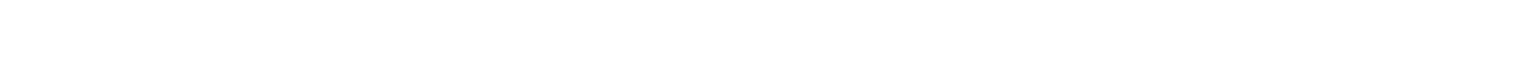 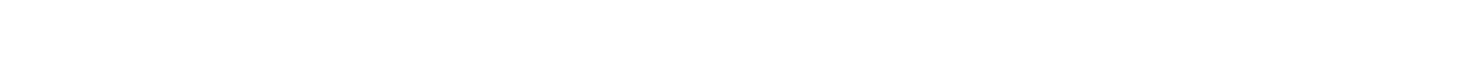 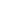 познавательных процессов, умственной работоспособности ицеленаправленности деятельности, в той или иной степени затрудняющиеусвоение школьных норм и школьную адаптацию в целом. Произвольность,самоконтроль, саморегуляция в поведении и деятельности, как правило,сформированы недостаточно. Обучаемость удовлетворительная, но частоизбирательная и неустойчивая, зависящая от уровня сложности и субъективнойпривлекательности вида деятельности, а также от актуального эмоциональногосостояния. Возможна неадаптивность поведения, связанная как снедостаточным пониманием социальных норм, так и с нарушениемэмоциональной регуляции, гиперактивностью.Особые образовательные потребности обучающихся с ЗПРОсобые образовательные потребности различаются у обучающихся с ОВЗразных категорий, поскольку задаются спецификой нарушения психическогоразвития, определяют особую логику построения учебного процесса и находятсвоё отражение в структуре и содержании образования. Наряду с этимсовременные научные представления об особенностях психофизическогоразвития разных групп обучающихся позволяют выделить образовательныепотребности, как общие для всех обучающихся с ОВЗ16, так и специфические.К общим потребностям относятся:• получение специальной помощи средствами образования сразу жепосле выявления первичного нарушения развития;• выделение пропедевтического периода в образовании,обеспечивающего преемственность между дошкольным и школьным этапами;• получение начального общего образования в условияхобразовательных организаций общего или специального типа, адекватногообразовательным потребностям обучающегося с ОВЗ;16Е.Л. Гончарова, О.И. Кукушкина «Ребенок с особыми образовательными потребностями» http://almanah.ikprao.ru/articles/almanah-5/rebenok-s-osobymi-obrazovatelnymi-potrebnostjami59• обязательность непрерывности коррекционно-развивающего процесса,реализуемого, как через содержание предметных областей, так и в процессеиндивидуальной работы;• психологическое сопровождение, оптимизирующее взаимодействиеребенка с педагогами и соучениками;• психологическое сопровождение, направленное на установлениевзаимодействия семьи и образовательной организации;• постепенное расширение образовательного пространства, выходящегоза пределы образовательной организации.Для обучающихся с ЗПР, осваивающих АООП НОО (вариант 7.2),характерны следующие специфические образовательные потребности:• обеспечение особой пространственной и временной организацииобразовательной среды с учетом функционального состояния центральнойнервной системы (ЦНС) и нейродинамики психических процессовобучающихся с ЗПР (быстрой истощаемости, низкой работоспособности,пониженного общего тонуса и др.);• увеличение сроков освоения АООП НОО до 5 лет;• гибкое варьирование организации процесса обучения путемрасширения/сокращения содержания отдельных предметных областей,изменения количества учебных часов и использования соответствующихметодик и технологий;• упрощение системы учебно-познавательных задач, решаемых впроцессе образования;• организация процесса обучения с учетом специфики усвоения знаний,умений и навыков обучающимися с ЗПР ("пошаговом» предъявленииматериала, дозированной помощи взрослого, использовании специальныхметодов, приемов и средств, способствующих как общему развитиюобучающегося, так и компенсации индивидуальных недостатков развития);• наглядно-действенный характер содержания образования;60• развитие познавательной деятельности обучающихся с ЗПР как основыкомпенсации, коррекции и профилактики нарушений;• обеспечение непрерывного контроля за становлением учебно-познавательной деятельности обучающегося, продолжающегося до достиженияуровня, позволяющего справляться с учебными заданиями самостоятельно;• постоянная помощь в осмыслении и расширении контекстаусваиваемых знаний, в закреплении и совершенствовании освоенных умений;• специальное обучение «переносу» сформированных знаний и умений вновые ситуации взаимодействия с действительностью;• необходимость постоянной актуализации знаний, умений и одобряемыхобществом норм поведения;• постоянное стимулирование познавательной активности, побуждениеинтереса к себе, окружающему предметному и социальному миру;• использование преимущественно позитивных средств стимуляциидеятельности и поведения;• комплексное сопровождение, гарантирующее получение необходимоголечения, направленного на улучшение деятельности ЦНС и на коррекциюповедения, а также специальная психокоррекционная помощь, направленная накомпенсацию дефицитов эмоционального развития и формированиеосознанной саморегуляции познавательной деятельности и поведения;• специальная психокоррекционная помощь, направленная наформирование способности к самостоятельной организации собственнойдеятельности и осознанию возникающих трудностей, формирование умениязапрашивать и использовать помощь взрослого;• развитие и отработка средств коммуникации, приемов конструктивногообщения и взаимодействия (с членами семьи, со сверстниками, с взрослыми),формирование навыков социально одобряемого поведения, максимальноерасширение социальных контактов;61• обеспечение взаимодействия семьи и образовательного учреждения(организация сотрудничества с родителями, активизация ресурсов семьи дляформирования социально активной позиции, нравственных и общекультурныхценностей).Только удовлетворяя особые образовательные потребностиобучающегося с ЗПР, можно открыть ему путь к получению качественногообразования. 3.1.2. Планируемые результаты освоения обучающимися с задержкой
психического развития адаптированной основной общеобразовательной
 программы начального общего образованияПланируемые результаты освоения АООП НОО обучающихся с ЗПР(далее — планируемые результаты) являются одним из важнейших механизмовреализации требований ФГОС НОО обучающихся с ОВЗ к результатамобучающихся, освоивших АООП НОО. Они представляют собой системуобобщённых личностно ориентированных целей образования, допускающихдальнейшее уточнение и конкретизацию, что обеспечивает определение ивыявление всех составляющих планируемых результатов, подлежащихформированию и оценке.Планируемые результаты:• обеспечивают связь между требованиями ФГОС НОО обучающихся сОВЗ, образовательным процессом и системой оценки результатов освоенияАООП НОО;• являться основой для разработки АООП НОО Организациями;• являются содержательной и критериальной основой для разработкипрограмм учебных предметов и учебно-методической литературы, а также длясистемы оценки качества освоения обучающимися АООП НОО.В соответствии с дифференцированным и деятельностным подходамисодержание планируемых результатов описывает и характеризует обобщённыеспособы действий с учебным материалом, позволяющие обучающимся успешно62решать учебные и учебно-практические задачи, а также задачи, по возможностимаксимально приближенные к реальным жизненным ситуациям.Структура и содержание планируемых результатов освоения АООП НООдолжны адекватно отражать требования ФГОС НОО обучающихся с ОВЗ,передавать специфику образовательного процесса (в частности, спецификуцелей изучения отдельных учебных предметов и курсов коррекционно-развивающей области), соответствовать возрастным возможностям и особымобразовательным потребностям обучающихся с ЗПР.Результаты освоения обучающимися с ЗПР АООП НОО оцениваются какитоговые на момент завершения начального общего образования.Освоение АООП НОО (вариант 7.2) обеспечивает достижениеобучающимися с ЗПР трех видов результатов: личностных, метапредметныхи предметных.Личностные результаты освоения АООП НОО обучающимися с ЗПРвключают индивидуально-личностные качества и социальные (жизненные)компетенции, социально значимые ценностные установки, необходимые длядостижения основной цели современного образования ― введенияобучающихся с ЗПР в культуру, овладение ими социо-культурным опытом.С учетом индивидуальных возможностей и особых образовательныхпотребностей обучающихся с ЗПР личностные результаты освоения АООПНОО должны отражать:1) осознание себя как гражданина России, формирование чувствагордости за свою Родину, российский народ и историю России, осознание своейэтнической и национальной принадлежности;2) формирование целостного, социально ориентированного взгляда намир в его органичном единстве природной и социальной частей;3) формирование уважительного отношения к иному мнению, истории икультуре других народов;4) овладение начальными навыками адаптации в динамичноизменяющемся и развивающемся мире;635) принятие и освоение социальной роли обучающегося, формирование иразвитие социально значимых мотивов учебной деятельности;6) способность к осмыслению социального окружения, своего места внем, принятие соответствующих возрасту ценностей и социальных ролей;7) формирование эстетических потребностей, ценностей и чувств;8) развитие этических чувств, доброжелательности и эмоционально-нравственной отзывчивости, понимания и сопереживания чувствам другихлюдей;9) развитие навыков сотрудничества со взрослыми и сверстниками вразных социальных ситуациях;10) формирование установки на безопасный, здоровый образ жизни,наличие мотивации к творческому труду, работе на результат, бережномуотношению к материальным и духовным ценностям11) развитие адекватных представлений о собственных возможностях, онасущно необходимом жизнеобеспечении;12) овладение социально-бытовыми умениями, используемыми вповседневной жизни;13) владение навыками коммуникации и принятыми ритуаламисоциального взаимодействия, в том числе с использованием информационныхтехнологий;14) способность к осмыслению и дифференциации картины мира, еевременно-пространственной организации.Метапредметные результаты освоения АООП НОО включаютосвоенные обучающимися универсальные учебные действия (познавательные,регулятивные и коммуникативные), обеспечивающие овладение ключевымикомпетенциями (составляющими основу умения учиться) и межпредметнымизнаниями, а также способность решать учебные и жизненные задачи иготовность к овладению в дальнейшем АООП основного общего образования.64С учетом индивидуальных возможностей и особых образовательныхпотребностей обучающихся с ЗПР метапредметные результаты освоенияАООП НОО должны отражать:1) овладение способностью принимать и сохранять цели и задачирешения типовых учебных и практических задач, коллективного поиска средствих осуществления;2) формирование умения планировать, контролировать и оцениватьучебные действия в соответствии с поставленной задачей и условиями еереализации; определять наиболее эффективные способы достижениярезультата;3) формирование умения понимать причины успеха/неуспеха учебнойдеятельности и способности конструктивно действовать даже в ситуацияхнеуспеха;4) использование речевых средств и средств информационных икоммуникационных технологий (далее - ИКТ) для решения коммуникативных ипознавательных задач;5) овладение навыками смыслового чтения доступных по содержанию иобъему художественных текстов и научно-популярных статей в соответствии сцелями и задачами; осознанно строить речевое высказывание в соответствии сзадачами коммуникации и составлять тексты в устной и письменной формах;6) овладение логическими действиями сравнения, анализа, синтеза,обобщения, классификации по родовидовым признакам, установления аналогийи причинно-следственных связей, построения рассуждений, отнесения кизвестным понятиям на уровне, соответствующем индивидуальнымвозможностям;7) готовность слушать собеседника и вести диалог; готовность признаватьвозможность существования различных точек зрения и права каждого иметьсвою; излагать свое мнение и аргументировать свою точку зрения и оценкусобытий;658) определение общей цели и путей ее достижения; умениедоговариваться о распределении функций и ролей в совместной деятельности;осуществлять взаимный контроль в совместной деятельности, адекватнооценивать собственное поведение и поведение окружающих;9) готовность конструктивно разрешать конфликты посредством учетаинтересов сторон и сотрудничества;10) овладение начальными сведениями о сущности и особенностяхобъектов, процессов и явлений действительности (природных, социальных,культурных, технических и др.) в соответствии с содержанием конкретногоучебного предмета;11) овладение некоторыми базовыми предметными и межпредметнымипонятиями, отражающими доступные существенные связи и отношения междуобъектами и процессами.Предметные результаты освоения АООП НОО с учетом спецификисодержания предметных областей включают освоенные обучающимися знанияи умения, специфичные для каждой предметной области, готовность ихприменения.С учетом индивидуальных возможностей и особых образовательныхпотребностей обучающихся с ЗПР предметные результаты должны отражать:ФилологияРусский язык. Родной язык:1) формирование первоначальных представлений о единстве имногообразии языкового и культурного пространства России, о языке какоснове национального самосознания;2) формирование интереса к изучению родного (русского) языка;3) овладение первоначальными представлениями о правилах речевогоэтикета;4) овладение основами грамотного письма;5) овладение обучающимися коммуникативно-речевыми умениями,необходимыми для совершенствования их речевой практики;666) формирование позитивного отношения к правильной устной иписьменной речи как показателям общей культуры и гражданской позициичеловека;7) использование знаний в области русского языка и сформированныхграмматико-орфографических умений для решения практических задач.Литературное чтение. Литературное чтение на родном языке:1) понимание литературы как явления национальной и мировойкультуры, средства сохранения и передачи нравственных ценностей итрадиций;2) осознание значимости чтения для личного развития; формированиепредставлений о мире, российской истории и культуре, первоначальныхэтических представлений, понятий о добре и зле, нравственности; успешностиобучения по всем учебным предметам;3) осознанное, правильное, плавное чтение вслух целыми словами сиспользованием некоторых средств устной выразительности речи;4) понимание роли чтения, использование разных видов чтения;5) формирование умения осознанно воспринимать и оцениватьсодержание текстов, участие в обсуждении прочитанных произведений, умениевысказывать отношение к поступкам героев, оценивать поступки героев имотивы поступков с учетом принятых в обществе норм и правил;6) достижение необходимого для продолжения образования уровнячитательской компетентности, общего речевого развития, т.е. овладениетехникой чтения вслух и про себя, элементарными приемами интерпретации,анализа и преобразования художественных, научно-популярных и учебныхтекстов;7) формирование потребности в систематическом чтении;8) выбор с помощью взрослого интересующей литературы.Иностранный язык:671) приобретение начальных элементарных навыков восприятия устнойи письменной речи на иностранном языке на основе своих речевыхвозможностей и потребностей;2) освоение начальных лингвистических представлений, необходимыхдля восприятия на элементарном уровне устной и письменной речи наиностранном языке,3) сформированность основ дружелюбного отношения итолерантности к носителям другого языка на основе знакомства с жизнью своихсверстников в других странах, с детским фольклором и доступными образцамидетской художественной литературы.Математика и информатикаМатематика:1) использование начальных математических знаний о числах, мерах,величинах и геометрических фигурах для описания и объяснения окружающихпредметов, процессов, явлений, а также оценки их количественных ипространственных отношений;2) приобретение начального опыта применения математическихзнаний для решения учебно-познавательных и учебно-практических задач;3) умение выполнять устно и письменно арифметические действия счислами и числовыми выражениями, решать текстовые задачи, умениедействовать в соответствии с алгоритмом и, исследовать, распознавать иизображать геометрические фигуры;Обществознание и естествознание (Окружающий мир)Окружающий мир:1) сформированность уважительного отношения к России, родному краю,своей семье, истории, культуре, природе нашей страны, её современной жизни;2) расширение, углубление и систематизация знаний о предметах иявлениях окружающего мира, осознание целостности окружающего мира,освоение основ экологической грамотности, элементарных правил68нравственного поведения в мире природы и людей, норм здоровьесберегающегоповедения в природной и социальной среде;3) усвоение простейших взаимосвязей и взаимозависимостей междумиром живой и неживой природы, между деятельностью человека ипроисходящими изменениями в окружающей среде;4) развитие навыков устанавливать и выявлять причинно-следственныесвязи в окружающем мире,умение прогнозировать простые последствиясобственных действий и действий, совершаемых другими людьми;Основы религиозных культур и светской этикиОсновы религиозных культур и светской этики:1) знакомство с основными нормами светской и религиозной морали,понимание их значения в выстраивании конструктивных отношений в семье иобществе;2) понимание значения нравственности, веры и религии в жизни человекаи общества;3) формирование первоначальных представлений о светской этике, отрадиционных религиях, их роли в культуре, истории и современности России;4) осознание ценности человеческой жизни.ИскусствоИзобразительное искусство:1) сформированность первоначальных представлений о ролиизобразительного искусства в жизни человека, его роли в духовно-нравственном развитии человека;2) развитие эстетических чувств, умения видеть и понимать красивое,дифференцировать красивое от «некрасивого», высказывать оценочныесуждения о произведениях искусства; воспитание активного эмоционально-эстетического отношения к произведениям искусства;3) овладение элементарными практическими умениями и навыками вразличных видах художественной деятельности (изобразительного,декоративно-прикладного и народного искусства, скульптуры, дизайна и др.);694) умение воспринимать и выделять в окружающем мире (как вприродном, так и в социальном) эстетически привлекательные объекты,выражать по отношению к ним собственное эмоционально-оценочноеотношение;5) овладение практическими умениями самовыражения средствамиизобразительного искусства.Музыка:1) формирование первоначальных представлений о роли музыки в жизничеловека, ее роли в духовно-нравственном развитии человека;2) формирование элементов музыкальной культуры, интереса кмузыкальному искусству и музыкальной деятельности, формированиеэлементарных эстетических суждений;3) развитие эмоционального осознанного восприятия музыки, как впроцессе активной музыкальной деятельности, так и во время слушаниямузыкальных произведений;4) формирование эстетических чувств в процессе слушания музыкальныхпроизведений различных жанров;5) использование музыкальных образов при создании театрализованныхи музыкально-пластических композиций, исполнении вокально-хоровыхпроизведений, в импровизации.ТехнологияТехнология (труд):1) формирование навыков самообслуживания, овладение некоторымитехнологическими приемами ручной обработки материалов, усвоение правилтехники безопасности;2) формирование умений работать с разными видами материалов(бумагой, тканями, пластилином, природным материалом и т.д.); выбиратьспособы их обработки в зависимости от их свойств;703) формирование организационных трудовых умений (правильнорасполагать материалы и инструменты на рабочем месте, выполнять правилабезопасной работы и санитарно-гигиенические требования и т.д.)4) приобретение первоначальных навыков совместной продуктивнойдеятельности, сотрудничества, взаимопомощи, планирования и организации;5) использование приобретенных знаний и умений для решенияпрактических задач.Физическая культураФизическая культура1) формирование первоначальных представлений о значении физическойкультуры для укрепления здоровья человека, физического развития, повышенияработоспособности.2) овладение умениями организовывать здоровьесберегающуюжизнедеятельность (режим дня, утренняя зарядка, оздоровительныемероприятия, подвижные игры и т. д.);3) формирование умения следить за своим физическим состоянием,величиной физических нагрузок.Результаты освоения коррекционно-развивающей областиадаптированной основной общеобразовательной программыначального общего образованияРезультаты освоения коррекционно-развивающей области АООП НООобучающихся с ЗПР должны отражать:Коррекционный курс «Ритмика»: развитие чувства ритма, связидвижений с музыкой, двигательной активности, координации движений,двигательных умений и навыков; формирование умения дифференцироватьдвижения по степени мышечных усилий; овладение специальнымиритмическими упражнениями (ритмичная ходьба, упражнения с движениямирук и туловища, с проговариванием стихов и т.д.), упражнениями на связьдвижений с музыкой; развитие двигательных качеств и устранение недостатковфизического развития; овладение подготовительными упражнениями к танцам,71овладение элементами танцев, танцами, способствующими развитию изящныхдвижений, эстетического вкуса; развитие выразительности движений исамовыражения; развитие мобильности.Коррекционный курс «Коррекционно-развивающие занятия»Логопедические занятия: формирование и развитие различных видовустной речи (разговорно-диалогической, описательно-повествовательной) наоснове обогащения знаний об окружающей действительности; обогащение иразвитие словаря, уточнение значения слова, развитие лексическойсистемности, формирование семантических полей; развитие исовершенствование грамматического строя речи, связной речи; коррекциянедостатков письменной речи (чтения и письма).Психокоррекционные занятия: формирование учебной мотивации,стимуляция сенсорно-перцептивных, мнемических и интеллектуальныхпроцессов; гармонизация психоэмоционального состояния, формированиепозитивного отношения к своему «Я», повышение уверенности в себе, развитиесамостоятельности, формирование навыков самоконтроля; развитиеспособности к эмпатии, сопереживанию; формирование продуктивных видоввзаимоотношений с окружающими (в семье, классе), повышение социальногостатуса ребенка в коллективе.Требования к результатам освоения курсов коррекционно-развивающейобласти конкретизируются применительно к каждому обучающемуся с ЗПР всоответствии с его потенциальными возможностями и особымиобразовательными потребностями. 3.1.3. Система оценки достижения обучающимися
с задержкой психического развития планируемых результатов освоения
 адаптированной основной общеобразовательной программы
 начального общего образованияСистема оценки достижения планируемых результатов освоения АООПНОО обучающихся с ЗПР (далее — система оценки) представляет собой одиниз инструментов реализации требований ФГОС НОО обучающихся с ОВЗ крезультатам освоения АООП НОО и направлена на обеспечение качества72образования, что предполагает вовлечённость в оценочную деятельность какпедагогов, так и обучающихся и их родителей (законных представителей).В соответствии с ФГОС НОО обучающихся с ОВЗ основным объектомсистемы оценки, её содержательной и критериальной базой выступаютпланируемые результаты освоения обучающимися АООП НОО.Система оценки призвана способствовать поддержанию единства всейсистемы образования, обеспечению преемственности в системе непрерывногообразования. Её основными функциями являются ориентацияобразовательного процесса на достижение планируемых результатов освоенияАООП НОО и обеспечение эффективной обратной связи, позволяющейосуществлять управление образовательным процессом.Основными направлениями и целями оценочной деятельности всоответствии с требованиями ФГОС НОО обучающихся с ОВЗ являютсяоценка образовательных достижений обучающихся и оценка результатовдеятельности образовательных организаций и педагогических кадров.Полученные данные используются для оценки состояния и тенденций развитиясистемы образования.Система оценки достижения обучающимися с ЗПР планируемыхрезультатов освоения АООП НОО призвана решить следующие задачи:закреплять основные направления и цели оценочной деятельности,описывать объект и содержание оценки, критерии, процедуры и составинструментария оценивания, формы представления результатов, условия играницы применения системы оценки, предусматривая приоритетную оценкудинамики индивидуальных достижений обучающихся с ЗПР;ориентировать образовательный процесс на духовно-нравственноеразвитие и воспитание обучающихся, достижение планируемых результатовосвоения содержания учебных предметов и формирование универсальныхучебных действий;73обеспечивать комплексный подход к оценке результатов освоения АООПНОО, позволяющий вести оценку личностных, метапредметных и предметныхрезультатов;предусматривать оценку достижений обучающихся и оценкуэффективности деятельности общеобразовательной организации;позволять осуществлять оценку динамики учебных достиженийобучающихся и развития их социальной (жизненной) компетенции.Показатель динамики образовательных достижений — один из основныхпоказателей в оценке образовательных достижений обучающихся с ЗПР. Наоснове выявления характера динамики образовательных достиженийобучающихся можно оценивать эффективность учебного процесса, работыучителя или образовательного учреждения, системы образования в целом.Результаты достижений обучающихся с ЗПР в овладении АООП НООявляются значимыми для оценки качества образования обучающихся. Приопределении подходов к осуществлению оценки результатов целесообразноопираться на следующие принципы:1) дифференциации оценки достижений с учетом типологических ииндивидуальных особенностей развития и особых образовательныхпотребностей обучающихся с ЗПР;2) динамичности оценки достижений, предполагающей изучениеизменений психического и социального развития, индивидуальныхспособностей и возможностей обучающихся;3) единства параметров, критериев и инструментария оценки достиженийв освоении содержания АООП НОО, что сможет обеспечить объективностьоценки в разных образовательных организациях. Для этого необходимымявляется создание методического обеспечения (описание диагностическихматериалов, процедур их применения, сбора, формализации, обработки,обобщения и представления полученных данных) процесса осуществленияоценки достижений обучающихся.74Эти принципы, отражая основные закономерности целостного процессаобразования обучающихся с ЗПР, самым тесным образом взаимосвязаны икасаются одновременно разных сторон процесса осуществления оценкирезультатов их образования.При разработке системы оценки достижений обучающихся в освоениисодержания АООП НОО необходимо ориентироваться на представленный вФГОС НОО обучающихся с ЗПР перечень планируемых результатов. Всоответствии с требования ФГОС НОО обучающихся с ЗПР оценке подлежатличностные, метапредметные и предметные результаты.Личностные результаты включают овладение обучающимисясоциальными (жизненными) компетенциями, необходимыми для решенияпрактико-ориентированных задач и обеспечивающими формирование иразвитие социальных отношений обучающихся в различных средах.Оценка личностных результатов предполагает, прежде всего, оценкупродвижения обучающегося в овладении социальными (жизненными)компетенциями, которые, в конечном итоге, составляют основу этихрезультатов.Оценка личностных достижений может осуществляться в процессепроведения мониторинговых процедур, содержание которых разрабатываетобразовательная организация с учетом типологических и индивидуальныхособенностей обучающихся, их индивидуальных особых образовательныхпотребностей.Для оценки продвижения обучающегося с ЗПР в овладении социальными(жизненными) компетенциями может применяться метод экспертной оценки,который представляет собой процедуру оценки результатов на основе мненийгруппы специалистов (экспертов). Данная группа должна объединять всехучастников образовательного процесса – тех, кто обучает, воспитывает и тесноконтактирует с ребёнком. Состав экспертной группы определяетсяобразовательной организацией и должен включать педагогических имедицинских работников (учителей, воспитателей, учителей-логопедов,75педагогов-психологов, социальных педагогов, врача психоневролога,невропатолога, педиатра), которые хорошо знают обучающегося. Для полнотыоценки личностных результатов освоения обучающимися с ЗПР АООП НООследует учитывать мнение родителей (законных представителей), посколькуосновой оценки служит анализ изменений поведения обучающегося вповседневной жизни в различных социальных средах (школьной и семейной).Результаты анализа должны быть представлены в форме удобных и понятныхвсем членам экспертной группы условных единицах: 0 баллов – нетпродвижения; 1 балл – минимальное продвижение; 2 балла – среднеепродвижение; 3 балла – значительное продвижение. Подобная оценканеобходима экспертной группе для выработки ориентиров в описаниидинамики развития социальной (жизненной) компетенции ребенка. Результатыоценки личностных достижений заносятся в индивидуальную карту развитияобучающегося, что позволяет не только представить полную картину динамикицелостного развития ребенка, но и отследить наличие или отсутствиеизменений по отдельным жизненным компетенциям.Основной формой работы участников экспертной группы являетсяпсихолого-медико-педагогический консилиум.На основе требований, сформулированных во ФГОС НОО обучающихся сОВЗ, Организация разрабатывает программу оценки личностных результатов сучетом типологических и индивидуальных особенностей обучающихся, котораяутверждается локальными актами организации. Программа оценки должнавключать:1) полный перечень личностных результатов, прописанных в текстеФГОС НОО обучающихся с ОВЗ, которые выступают в качестве критериевоценки социальной (жизненной) компетенции Обучающихся. Перечень этихрезультатов может быть самостоятельно расширен общеобразовательнойорганизацией;2) перечень параметров и индикаторов оценки каждого результата;3) систему бальной оценки результатов;764) документы, в которых отражаются индивидуальные результатыкаждого обучающегося (например, Карта индивидуальных достиженийобучающегося) и результаты всего класса (например, Журнал итоговыхдостижений обучающихся __ класса);5) материалы для проведения процедуры оценки личностных результатов;6) локальные акты Организации, регламентирующие все вопросыпроведения оценки личностных результатов.Метапредметные результаты включают освоенные обучающимисяуниверсальные учебные действия (познавательные, регулятивные икоммуникативные), обеспечивающие овладение ключевыми компетенциями(составляющими основу умения учиться) и межпредметными знаниями, а такжеспособность решать учебные и жизненные задачи и готовность к овладению вдальнейшем АООП основного общего образования.Оценка метапредметных результатов предполагает оценку продвиженияобучающегося с ЗПР в овладении регулятивными, коммуникативными ипознавательными универсальными учебными действиями, т.е. такихумственных действий обучающихся, которые направлены на управление своейпознавательной деятельностью.Основное содержание оценки метапредметных результатов на ступениначального общего образования строится вокруг умения учиться, т.е. тойсовокупности способов действий, которая, собственно, и обеспечиваетспособность обучающихся с ЗПР к самостоятельному усвоению новых знанийи умений, включая организацию этого процесса.Уровень сформированности универсальных учебных действий,представляющих содержание и объект оценки метапредметных результатов,может быть качественно оценён и измерен в следующих основных формах:- достижение метапредметных результатов может выступать как результатвыполнения специально сконструированных диагностических задач,направленных на оценку уровня сформированности конкретного видауниверсальных учебных действий;77- достижение метапредметных результатов может рассматриваться какинструментальная основа (или как средство решения) и как условиеуспешности выполнения учебных и учебно­практических задач средствамиучебных предметов;- достижение метапредметных результатов может проявиться вуспешности выполнения комплексных заданий на межпредметной основе.Предметные результаты связаны с овладением обучающимися с ЗПРсодержанием каждой предметной области и характеризуют достиженияобучающихся в усвоении знаний и умений, способность их применять впрактической деятельности.Оценку этой группы результатов целесообразно начинать со 2-го класса,т. е. в тот период, когда у обучающихся уже будут сформированы некоторыеначальные навыки чтения, письма и счета. Кроме того, сама учебнаядеятельность будет привычной для обучающихся, и они смогут ееорганизовывать под руководством учителя.Во время обучения в 1 и 1 дополнительном классах целесообразновсячески поощрять и стимулировать работу обучающихся, используя толькокачественную оценку. При этом не является принципиально важным, насколькообучающийся с ЗПР продвигается в освоении того или иного учебногопредмета. На этом этапе обучения центральным результатом являетсяпоявление значимых предпосылок учебной деятельности, одной из которыхявляется способность ее осуществления не только под прямым инепосредственным руководством и контролем учителя, но и с определеннойдолей самостоятельности во взаимодействии с учителем и одноклассниками.В целом оценка достижения обучающимися с ЗПР предметныхрезультатов должна базироваться на принципах индивидуального идифференцированного подходов. Усвоенные обучающимися даженезначительные по объему и элементарные по содержанию знания и умениядолжны выполнять коррекционно-развивающую функцию, поскольку они78играют определенную роль в становлении личности обучающегося и овладенииим социальным опытом.Оценка достижения обучающимися предметных результатов ведётся как входе текущего и промежуточного оценивания, так и в ходе выполненияитоговых проверочных работ. В процессе оценки достижения планируемыхличностных, метапредметных и предметных результатов должныиспользоваться разнообразные методы и формы, взаимно дополняющие другдруга (стандартизированные письменные и устные работы, проекты,практические работы, творческие работы, самоанализ и самооценка,наблюдения и др.).Обучающиеся с ЗПР имеют право на прохождение текущей,промежуточной и государственной итоговой аттестации освоения АООП НОО виных формах.Специальные условия проведения текущей, промежуточной и итоговой(по итогам освоения АООП НОО) аттестации обучающихся с ЗПР включают:• особую форму организации аттестации (в малой группе,индивидуальную) с учетом особых образовательных потребностей ииндивидуальных особенностей обучающихся с ЗПР;• привычную обстановку в классе (присутствие своего учителя,наличие привычных для обучающихся мнестических опор: наглядных схем,шаблонов общего хода выполнения заданий);• присутствие в начале работы этапа общей организациидеятельности;• адаптирование инструкции с учетом особых образовательныхпотребностей и индивидуальных трудностей обучающихся с ЗПР:1) упрощение формулировок по грамматическому и семантическомуоформлению;2) упрощение многозвеньевой инструкции посредством деления ее накороткие смысловые единицы, задающие поэтапность (пошаговость)выполнения задания;793) в дополнение к письменной инструкции к заданию, принеобходимости, она дополнительно прочитывается педагогом вслух вмедленном темпе с четкими смысловыми акцентами;• при необходимости адаптирование текста задания с учетом особыхобразовательных потребностей и индивидуальных трудностей обучающихся сЗПР (более крупный шрифт, четкое отграничение одного задания от другого;упрощение формулировок задания по грамматическому и семантическомуоформлению и др.);• при необходимости предоставление дифференцированной помощи:стимулирующей (одобрение, эмоциональная поддержка), организующей(привлечение внимания, концентрирование на выполнении работы,напоминание о необходимости самопроверки), направляющей (повторение иразъяснение инструкции к заданию);• увеличение времени на выполнение заданий;• возможность организации короткого перерыва (10-15 мин) принарастании в поведении ребенка проявлений утомления, истощения;• недопустимыми являются негативные реакции со стороны педагога,создание ситуаций, приводящих к эмоциональному травмированию ребенка.На итоговую оценку на ступени начального общего образования,результаты которой используются при принятии решения о возможности (илиневозможности) продолжения обучения на следующей ступени, выносятсяпредметные, метапредметные результаты и результаты освоения программыкоррекционной работы.Итоговая аттестация на ступени начального общего образования должнапроводиться с учетом возможных специфических трудностей обучающегося сЗПР в овладении письмом, чтением или счетом. Вывод об успешностиовладения содержанием АООП НОО должен делаться на основанииположительной индивидуальной динамики.Оценка деятельности педагогических кадров, осуществляющихобразовательную деятельность обучающихся с ЗПР, осуществляется на основе80интегративных показателей, свидетельствующих о положительной динамикеразвития обучающегося («было» ― «стало») или в сложных случаяхсохранении его психоэмоционального статуса.3.2. Содержательный раздел3.2.1. Программа формирования универсальных учебных действийПрограмма формирования универсальных учебных действий на ступениначального общего образования конкретизирует требования ФГОС НООобучающихся с ОВЗ к личностным и метапредметным результатам освоенияАООП НОО, и служит основой разработки программ учебных предметов,курсов.Программа строится на основе деятельностного подхода к обучению ипозволяет реализовывать коррекционно-развивающий потенциал образованияобучающихся с ЗПР и призвана способствовать развитию универсальныхучебных действий, обеспечивающих обучающимся умение учиться. Этодостигается как в процессе освоения обучающимися с ЗПР конкретныхпредметных знаний, умений и навыков в рамках отдельных учебныхдисциплин, так и в процессе формирования социальных (жизненных)компетенций.Программа формирования универсальных учебных действийобеспечивает:― успешность (эффективность) обучения в любой предметной области,общность подходов к осуществлению любой деятельности обучающегося внезависимости от ее предметного содержания;― реализацию преемственности всех ступеней образования и этаповусвоения содержания образования;― создание условий для готовности обучающегося с ЗПР к дальнейшемуобразованию, реализации доступного уровня самостоятельности в обучении;― целостность развития личности обучающегося.81Основная цель реализации программы формирования универсальныхучебных действий состоит в формировании обучающегося с ЗПР как субъектаучебной деятельности.Задачами реализации программы являются:― формирование мотивационного компонента учебной деятельности;― овладение комплексом универсальных учебных действий,составляющих операционный компонент учебной деятельности;― развитие умений принимать цель и готовый план деятельности,планировать знакомую деятельность, контролировать и оценивать еерезультаты в опоре на организационную помощь педагога.Для реализации поставленной цели и соответствующих ей задачнеобходимо:•определить функции и состав универсальных учебных действий,учитывая психофизические особенности и своеобразие учебной деятельностиобучающихся с ЗПР;•определить связи универсальных учебных действий с содержаниемучебных предметов;•выявить в содержании предметных линий универсальные учебныедействия и определить условия их формирования в образовательном процессе ижизненно важных ситуациях, учитывая особые образовательные потребностиобучающихся с ЗП.Программа формирования универсальных учебных действий уобучающихся с ЗПР должна содержать:описание ценностных ориентиров образования обучающихся с ЗПР науровне начального общего образования;связь универсальных учебных действий с содержанием учебныхпредметов;характеристики личностных, регулятивных, познавательных,коммуникативных универсальных учебных действий обучающихся с ЗПР;82типовые задачи формирования личностных, регулятивных,познавательных, коммуникативных универсальных учебных действий;описание преемственности программы формирования универсальныхучебных действий при переходе обучающихся с ЗПР от дошкольного кначальному общему образованию.Ценностные ориентиры начального общего образования обучающихся сЗПР конкретизируют личностный, социальный и государственный заказсистеме образования, выраженный в Требованиях к результатам освоенияАООП НОО, и отражают следующие целевые установки системы начальногообщего образования:• формирование основ гражданской идентичности личности на основе:— осознания себя как гражданина России, чувства гордости за свою родину,российский народ и историю России, осознания своей этнической инациональной принадлежности;— восприятие мира как единого и целостного при разнообразии культур,национальностей, религий;— уважительного отношения к иному мнению, истории и культуре другихнародов;• формирование психологических условий развития общения,сотрудничества на основе:— доброжелательности, доверия и внимания к людям;— навыков сотрудничества со взрослыми и сверстниками в разныхсоциальных ситуациях;— уважения к окружающим — умения слушать и слышать партнёра;• развитие ценностно-смысловой сферы личности на основеобщечеловеческих принципов нравственности:— способности к осмыслению социального окружения, своего места в нем,принятия соответствующих возрасту ценностей и социальных ролей;— ориентации в нравственном содержании как собственных поступков, таки поступков окружающих людей, развития этических чувств,83доброжелательности и эмоционально-нравственной отзывчивости, понимания исопереживания чувствам других людей;— формирование эстетических потребностей, ценностей и чувств;• развитие умения учиться, а именно:— принятие и освоение социальной роли обучающегося, формирование иразвитие социально значимых мотивов учебной деятельности;— формирование умения учиться и способности к организации своейдеятельности (планированию, контролю, оценке);— развитие адекватных представлений о собственных возможностях, онасущно необходимом жизнеобеспечении.Программа формирования универсальных учебных действийреализуется в процессе всей учебной и внеурочной деятельности.Формирование универсальных учебных действий в образовательномпроцессе осуществляется в процессе освоения всех без исключения учебныхпредметов и курсов коррекционно-развивающей области.Сформированность универсальных учебных действий у обучающихся сЗПР на ступени начального общего образования должна быть определена наэтапе завершения обучения в начальной школе.Программа формирования универсальных учебных действийсамостоятельно разрабатывается Организацией на основе Примернойосновной образовательной программы начального общего образования (далее ПрООП НОО), разработанной для общеобразовательной школы17, с учетомспецифики образовательных потребностей обучающихся с ЗПР.2.2.2. Программы учебных предметов, курсов коррекционно-развивающей областиПрограммы отдельных учебных предметов, курсов коррекционно-развивающей области должны обеспечивать достижение планируемых17 Параграф 2.1 Раздела 2 Примерной основной образовательной программы образовательного
 учреждения. Начальная школа / [сост. Е. С. Савинов]. — 4-е изд., перераб. — М. : Просвещение, 2012. — 223 с.
 — (Стандарты второго поколения).84результатов (личностных, метапредметных, предметных) освоения АООП НООобучающихся с ЗПР.Программы отдельных учебных предметов, коррекционных курсовразрабатываются на основе: требований к личностным, метапредметным ипредметным результатам освоения АООП НОО и программы формированияуниверсальных учебных действий.Программы отдельных учебных предметов, коррекционных курсовдолжны содержать:1) пояснительную записку, в которой конкретизируются общие целиначального общего образования с учетом специфики учебного предмета,коррекционного курса;2) общую характеристику учебного предмета, коррекционного курса;3) описание места учебного предмета, коррекционного курса в учебномплане;4) личностные, метапредметные и предметные результаты освоенияконкретного учебного предмета, коррекционного курса;5) содержание учебного предмета, коррекционного курса;6) тематическое планирование с определением основных видов учебнойдеятельности обучающихся;7) описание материально-технического обеспечения образовательногопроцесса.В данном разделе ПрАООП НОО приводится основное содержаниеобязательных учебных предметов (за исключением родного языка илитературного чтения на родном языке), курсов коррекционно-развивающейобласти, которое должно быть в полном объёме отражено в соответствующихразделах рабочих программ учебных предметов. Остальные разделыпримерных программ учебных предметов и курсов коррекционно-развивающей области формируются с учётом особых образовательныхпотребностей обучающихся с ЗПР, а также региональных, национальных иэтнокультурных особенностей.85Основное содержание учебных предметов «Родной язык», «Литературноечтение на родном языке» разрабатывается и утверждается органамиисполнительной власти субъектов Российской Федерации, осуществляющимиуправление в сфере образования, с учётом требований ФГОС НООобучающихся с ОВЗ к результатам освоения данных курсов и программыформирования универсальных учебных действий, а также спецификисодержания и особенностей их изучения.Основное содержание учебных предметов1. Русский языкВиды речевой деятельностиСлушание. Осознание цели и ситуации устного общения. Адекватноевосприятие звучащей речи. Понимание на слух информации, содержащейся впредъявляемом тексте, передача его содержания по вопросам.Говорение. Выбор языковых средств в соответствии с целями иусловиями общения для эффективного решения коммуникативной задачи.Практическое овладение диалогической формой речи. Практическое овладениеустными монологическими высказываниями в соответствии с учебной задачей(описание, повествование, рассуждение). Овладение нормами речевого этикетав ситуациях учебного и бытового общения (приветствие, прощание,извинение, благодарность, обращение с просьбой). Соблюдение орфоэпическихнорм и правильной интонации.Чтение. Понимание учебного текста. Выборочное чтение с цельюнахождения необходимого материала. Нахождение информации, заданной втексте в явном виде. Формулирование простых выводов на основе информации,содержащейся в тексте. Обобщение содержащейся в тексте информации.Письмо. Письмо букв, буквосочетаний, слогов, слов, предложений всистеме обучения грамоте. Овладение разборчивым, аккуратным письмом сучётом гигиенических требований к этому виду учебной работы. Списывание,письмо под диктовку в соответствии с изученными правилами. Письменноеизложение содержания прослушанного и прочитанного текста. Создание86небольших собственных текстов по интересной детям тематике (на основевпечатлений, литературных произведений, сюжетных картин, серий картин,просмотра фрагмента видеозаписи и т.п.).Обучение грамотеФонетика. Звуки речи. Осознание единства звукового состава слова иего значения. Установление числа и последовательности звуков в слове.Сопоставление слов, различающихся одним или несколькими звуками.Различение гласных и согласных звуков, гласных ударных и безударных,согласных твёрдых и мягких, звонких и глухих.Слог как минимальная произносительная единица. Деление слов на слоги.Определение места ударения.Графика. Различение звука и буквы: буква как знак звука. Овладениепозиционным способом обозначения звуков буквами. Буквы гласных какпоказатель твёрдости—мягкости согласных звуков. Функция букв е, ё, ю, я.Мягкий знак как показатель мягкости предшествующего согласного звука.Знакомство с русским алфавитом как последовательностью букв.Чтение. Формирование навыка слогового чтения (ориентация на букву,обозначающую гласный звук). Плавное слоговое чтение и чтение целымисловами со скоростью, соответствующей индивидуальному темпу ребёнка.Осознанное чтение слов, словосочетаний, предложений и коротких текстов.Чтение с интонациями и паузами в соответствии со знаками препинания.Развитие осознанности и выразительности чтения на материале небольшихтекстов и стихотворений.Знакомство с орфоэпическим чтением (при переходе к чтению целымисловами). Орфографическое чтение (проговаривание) как средствосамоконтроля при письме под диктовку и при списывании.Письмо. Усвоение гигиенических требований при письме. Развитиемелкой моторики пальцев и свободы движения руки. Развитие уменияориентироваться на пространстве листа в тетради и на пространстве класснойдоски.87Овладение начертанием письменных прописных (заглавных) и строчныхбукв. Письмо букв, буквосочетаний, слогов, слов, предложений с соблюдениемгигиенических норм. Овладение разборчивым, аккуратным письмом. Письмопод диктовку слов и предложений, написание которых не расходится с ихпроизношением. Усвоение приёмов и последовательности правильногосписывания текста. Проверка написанного при помощи сличения с текстом-образом и послогового чтения написанных слов.Правильное оформление написанных предложений (большая буква вначале предложения, точка в конце). Выработка навыка писать большую букву вименах людей и кличках животных.Понимание функции небуквенных графических средств: пробела междусловами, знака переноса.Слово и предложение. Восприятие слова как объекта изучения,материала для анализа. Наблюдение над значением слова.Различение слова и предложения. Работа с предложением: выделениеслов, изменение их порядка. Интонация в предложении. Моделированиепредложения в соответствии с заданной интонацией.Орфография. Знакомство с правилами правописания и их применение:раздельное написание слов;обозначение гласных после шипящих (ча—ща, чу—щу, жи—ши);прописная (заглавная) буква в начале предложения, в именах собственных;перенос слов по слогам без стечения согласных;знаки препинания в конце предложения.Развитие речи. Понимание прочитанного текста при самостоятельномчтении вслух и при его прослушивании. Составление небольших рассказовповествовательного характера по серии сюжетных картинок, материаламсобственных игр, занятий, наблюдений.Систематический курсФонетика и орфоэпия. Гласные и согласные звуки, различение гласныхи согласных звуков. Мягкие и твердые согласные звуки, различение мягких и88твёрдых согласных звуков, определение парных и непарных по твёрдости —мягкости согласных звуков. Звонкие и глухие согласные звуки, различениезвонких и глухих согласных звуков, определение парных и непарных позвонкости—глухости согласных звуков. Ударение, нахождение в словеударных и безударных гласных звуков. Деление слов на слоги. Определениекачественной характеристики звука: гласный — согласный; гласныйударный — безударный; согласный твёрдый — мягкий, парный — непарный;согласный звонкий — глухой, парный — непарный. Произношение звуков исочетаний звуков в соответствии с нормами современного русскоголитературного языка. Фонетический разбор слова.Графика. Различение звука и буквы: буква как знак звука. Овладениепозиционным способом обозначения звуков буквами.Обозначение на письме твёрдости и мягкости согласных звуков. Буквыгласных как показатель твёрдости—мягкости согласных звуков. Функция букве, ё, ю, я. Мягкий знак как показатель мягкости предшествующего согласногозвука. Использование на письме разделительных ъ и ь.Установление соотношения звукового и буквенного состава слова в словахтипа стол, конь; в словах с йотированными гласными е, ё, ю, я; в словах снепроизносимыми согласными.Использование небуквенных графических средств: пробела междусловами, знака переноса, абзаца.Знакомство с русским алфавитом как последовательностью букв. Знаниеалфавита: правильное название букв, знание их последовательности.Использование алфавита при работе со словарями, справочниками, каталогами:умение найти слово в школьном орфографическом словаре по первой букве,умение расположить слова в алфавитном порядке (например, фамилии, имена).Состав слова (морфемика). Общее понятие о частях слова: корне,приставке, суффиксе, окончании. Выделение в словах с однозначновыделяемыми морфемами окончания, корня, приставки, суффикса.89Корень, общее понятие о корне слова. Однокоренные слова, овладениепонятием «родственные (однокоренные) слова». Выделение корней воднокоренных (родственных) словах. Наблюдение за единообразием написаниякорней (корм — кормить — кормушка, лес — лесник — лесной). Различениеоднокоренных слов и различных форм одного и того же слова.Представление о значении суффиксов и приставок. Умение отличатьприставку от предлога. Умение подбирать однокоренные слова с приставками исуффиксами.Различение изменяемых и неизменяемых слов. Разбор слова по со ставу.Морфология. Общие сведения о частях речи: имя существительное, имяприлагательное, местоимение, глагол, предлог. Деление частей речи насамостоятельные и служебные.Имя существительное. Его значение и употребление в речи. Вопросы,различение имён существительных, отвечающих на вопросы «кто?» и «что?».Умение опознавать имена собственные.Род существительных: мужской, женский, средний. Различение имёнсуществительных мужского, женского и среднего рода.Изменение имен существительных по числам.Изменение имен существительных по падежам в единственном числе(склонение). 1, 2, 3-е склонение, определение принадлежности имёнсуществительных к 1, 2, 3­му склонению. Определение падежа, в которомупотреблено имя существительное. Умение правильно употреблять предлоги сименами существительными в различных падежах.Склонение имен существительных во множественном числе.Морфологический разбор имён существительных.Имя прилагательное. Его значение и употребление в речи, вопросы.Изменение имен прилагательных по родам, числам и падежам, в сочетании ссуществительными (кроме прилагательных на -ий, -ья, -ье, -ов, -ин).Морфологический разбор имён прилагательных.90Местоимение. Общее представление о местоимении. Личныеместоимения, значение и употребление в речи. Личные местоимения 1, 2,3­го лица единственного и множественного числа. Склонение личныхместоимений. Правильное употребление местоимений в речи (меня, мною, унего, с ней, о нем).Глагол. Его значение и употребление в речи, вопросы. Общее понятие онеопределенной форме глагола. Различение глаголов, отвечающих на вопросы«что сделать?» и «что делать?». Время глагола: настоящее, прошедшее,будущее. Изменение глаголов по лицам и числам в настоящем и будущемвремени (спряжение). Способы определения I и II спряжения глаголов(практическое овладение). Изменение глаголов в прошедшем времени по родами числам. Морфологический разбор глаголов.Предлог. Знакомство с наиболее употребительными предлогами. Функцияпредлогов: образование падежных форм имён существительных иместоимений. Отличие предлогов от приставок.Лексика18. Выявление слов, значение которых требует уточнения.Определение значения слова по тексту или уточнение значения с помощьютолкового словаря. Представление об однозначных и многозначных словах, опрямом и переносном значении слова. Наблюдение за использованием в речисинонимов и антонимов.Синтаксис. Различение предложения, словосочетания, слова. Умениевыделить словосочетания (пары слов), связанные между собой по смыслу (безпредлога и с предлогом); составить предложение с изученнымиграмматическими формами и распространить предложение.Предложения по цели высказывания: повествовательные, вопросительныеи побудительные; по эмоциональной окраске (интонации): восклицательные иневосклицательные. Выделение голосом важного по смыслу слова впредложении.18 Изучается во всех разделах курса.91Главные члены предложения: подлежащее и сказуемое. Второстепенныечлены предложения (без разделения на виды). Нахождение главных членовпредложения. Различение главных и второстепенных членов предложения.Установление связи (при помощи смысловых вопросов) между словами всловосочетании и предложении.Предложения с однородными членами с союзами и (без перечисления), а,но и без союзов. Использование интонации перечисления в предложениях соднородными членами, запятая при перечислении. Умение составитьпредложения с однородными членами без союзов и с союзами и, а, но.Знакомство со сложным предложением. Сложные предложения,состоящие из двух простых. Различение простых и сложных предложений.Запятая в сложных предложениях. Умение составить сложное предложение ипоставить запятую перед союзами и, а, но.Орфография и пунктуация. Формирование орфографической зоркости.Использование орфографического словаря.Применение правил правописания:сочетания жи—ши19, ча—ща, чу—щу в положении под ударением;сочетания чк—чн, чт, щн;перенос слов;прописная буква в начале предложения, в именах собственных;проверяемые безударные гласные в корне слова;парные звонкие и глухие согласные в корне слова;непроизносимые согласные;непроверяемые гласные и согласные в корне слова (на ограниченномперечне слов);гласные и согласные в неизменяемых на письме приставках;разделительные ъ и ь;мягкий знак после шипящих на конце имён существительных (ночь, нож,рожь, мышь);19 Для предупреждения ошибок при письме целесообразно предусмотреть случаи типа «желток», «железный».92безударные падежные окончания имён существительных (кромесуществительных на ­мя, ­ий, ­ья, ­ье, ­ия, ­ов, ­ин);безударные окончания имён прилагательных;раздельное написание предлогов с личными местоимениями;не с глаголами;мягкий знак после шипящих на конце глаголов в форме 2­го лицаединственного числа (пишешь, учишь);мягкий знак в глаголах в сочетании ­ться;безударные личные окончания глаголов;раздельное написание предлогов с другими словами;знаки препинания в конце предложения: точка, вопросительный ивосклицательный знаки;знаки препинания (запятая) в предложениях с однородными членами.Развитие речиОсознание ситуации общения: с какой целью, с кем и где происходитобщение.Практическое овладение диалогической формой речи. Выражениесобственного мнения. Овладение нормами речевого этикета в ситуацияхучебного и бытового общения (приветствие, прощание, извинение,благодарность, обращение с просьбой).Овладение краткими и полными ответами на вопросы. Составлениевопросов устно и письменно. Составление диалогов в форме вопросов иответов.Практическое овладение устными монологическими высказываниями наопределённую тему с использованием разных типов речи (повествование,описание). Составление и запись рассказов повествовательного характера посюжетным картинкам, с помощью вопросов; составление сюжетных рассказовпо готовому плану (в форме вопросов, повествовательных предложений).Введение в рассказы элементов описания. Построение устного ответа поучебному материалу (специфика учебно-деловой речи).93Текст. Признаки текста. Смысловое единство предложений в тексте.Заглавие текста. Последовательность предложений в тексте.Последовательность частей текста (абзацев).Комплексная работа над структурой текста: озаглавливание,корректирование порядка предложений и частей текста (абзацев). План текста.Составление планов к данным текстам.Типы текстов: описание, повествование, рассуждение, их особенности.Знакомство с жанрами письма и поздравления.Создание собственных текстов и корректирование заданных текстов сучётом точности, правильности, богатства и выразительности письменнойречи; использование в текстах синонимов и антонимов.Понятие об изложении и сочинении. Изложение под руководствомучителя, по готовому и коллективно составленному плану. Подробный исжатый рассказ (сочинение) по картинке и серии картинок.2. Литературное чтениеВиды речевой и читательской деятельностиАудирование (слушание). Восприятие на слух звучащей речи(высказывание собеседника, чтение различных текстов). Адекватноепонимание содержания звучащей речи, умение отвечать на вопросы посодержанию услышанного произведения, определение последовательностисобытий, осознание цели речевого высказывания, умение задавать вопрос поуслышанному учебному, научно-познавательному и художественномупроизведению.ЧтениеЧтение вслух. Постепенный переход от слогового к плавномуосмысленному правильному чтению целыми словами вслух (скорость чтения всоответствии с индивидуальным темпом чтения), постепенное увеличениескорости чтения, позволяющей осознать текст. Соблюдение орфоэпических иинтонационных норм чтения. Чтение предложений с интонационнымвыделением знаков препинания.94Чтение про себя. Осознание смысла произведения при чтении про себя(доступных по объёму и жанру произведений). Умение находить в текстенеобходимую информацию.Работа с разными видами текста. Общее представление о разных видахтекста: художественный, учебный, научно-популярный, их сравнение.Определение целей создания этих видов текста. Особенности фольклорноготекста.Практическое освоение умения отличать текст от набора предложений.Прогнозирование содержания книги по её названию и оформлению.Самостоятельное деление текста на смысловые части, их озаглавливание.Умение работать с разными видами информации.Участие в коллективном обсуждении: умение отвечать на вопросы,выступать по теме, слушать выступления товарищей, дополнять ответы по ходубеседы, используя текст. Привлечение справочных ииллюстративно­изобразительных материалов.Библиографическая культура. Книга как особый вид искусства. Книгакак источник необходимых знаний. Книга учебная, художественная,справочная. Элементы книги: содержание или оглавление, титульный лист,аннотация, иллюстрации. Виды информации в книге: научная,художественная (с опорой на внешние показатели книги, еёсправочно­иллюстративный материал).Типы книг (изданий): книга-произведение, книга-сборник, собраниесочинений, периодическая печать, справочные издания (справочники, словари,энциклопедии).Выбор книг на основе рекомендованного списка, картотеки, открытогодоступа к детским книгам в библиотеке. Алфавитный каталог. Самостоятельноепользование соответствующими возрасту словарями и справочной литературой.Работа с текстом художественного произведения. Понимание заглавияпроизведения, его адекватное соотношение с содержанием. Определениеособенностей художественного текста: своеобразие выразительных средств95языка (с помощью учителя). Осознание того, что фольклор есть выражениеобщечеловеческих нравственных правил и отношений.Понимание нравственного содержания прочитанного, осознаниемотивации поведения героев, анализ поступков героев с точки зрения нормморали. Осознание понятия «Родина», представления о проявлении любви кРодине в литературе разных народов (на примере народов России). Схожестьтем, идей, героев в фольклоре разных народов. Самостоятельноевоспроизведение текста с использованием выразительных средств языка:последовательное воспроизведение эпизода с использованием специфическойдля данного произведения лексики (по вопросам учителя), рассказ поиллюстрациям, пересказ.Характеристика героя произведения. Нахождение в тексте слов ивыражений, характеризующих героя и событие. Анализ (с помощью учителя),мотивы поступка персонажа. Сопоставление поступков героев по аналогииили по контрасту. Выявление авторского отношения к герою на основе анализатекста, авторских помет, имён героев.Характеристика героя произведения. Портрет, характер героя,выраженные через поступки и речь.Освоение разных видов пересказа художественного текста: подробный,выборочный и краткий (передача основных мыслей).Подробный пересказ текста: определение главной мысли фрагмента,выделение опорных или ключевых слов, озаглавливание, подробный пересказэпизода; деление текста на части, озаглавливание каждой части и всего текста,составление плана в виде назывных предложений из текста, в виде вопросов, ввиде самостоятельно сформулированного высказывания.Самостоятельный выборочный пересказ по заданному фрагменту:характеристика героя произведения (отбор слов, выражений в тексте,позволяющих составить рассказ о герое), описание места действия (выборслов, выражений в тексте, позволяющих составить данное описание на основетекста).96Работа с учебными, научно­популярными и другими текстами.Понимание заглавия произведения; адекватное соотношение с егосодержанием. Определение особенностей учебного и научно­популярноготекстов (передача информации). Деление текста на части. Определениемикротем. Ключевые или опорные слова. Воспроизведение текста с опорой наключевые слова, модель, схему. Подробный пересказ текста. Краткий пересказтекста (выделение главного в содержании текста).Говорение (культура речевого общения)Осознание диалога как вида речи. Особенности диалогического общения:понимать вопросы, отвечать на них и самостоятельно задавать вопросы потексту; выслушивать, не перебивая, собеседника и в вежливой формевысказывать свою точку зрения по обсуждаемому произведению (учебному,научно­познавательному, художественному тексту). Использование нормречевого этикета в условиях внеучебного общения.Работа со словом (распознание прямого и переносного значения слов, ихмногозначности), пополнение активного словарного запаса.Монолог как форма речевого высказывания. Монологическое речевоевысказывание небольшого объёма с опорой на авторский текст, попредложенной теме или в виде (форме) ответа на вопрос. Отражение основноймысли текста в высказывании. Передача содержания прочитанного илипрослушанного с учётом специфики учебного и художественного текста.Передача впечатлений (из повседневной жизни, от художественногопроизведения, произведения изобразительного искусства) в рассказе(описание, рассуждение, повествование). Построение плана собственноговысказывания. Отбор и использование выразительных средств языка(синонимы, антонимы, сравнение) с учётом особенностей монологическоговысказывания.Письмо (культура письменной речи)97Нормы письменной речи: соответствие содержания заголовку (отражениетемы, места действия, характеров героев), использование выразительныхсредств языка (сравнение) в мини­сочинениях, рассказ на заданную тему.Круг детского чтенияПроизведения устного народного творчества разных народов России.Произведения классиков отечественной литературы XIX—ХХ вв., классиковдетской литературы, произведения современной отечественной (с учётоммногонационального характера России) и зарубежной литературы, доступныедля восприятия младших школьников с задержкой психического развития.Представленность разных видов книг: историческая, приключенческая,фантастическая, научно­популярная, справочно­энциклопедическаялитература; детские периодические издания (по выбору).Основные темы детского чтения: фольклор разных народов, произведенияо Родине, природе, детях, братьях наших меньших, труде, добре и зле, хорошихи плохих поступках, юмористические произведения.Литературоведческая пропедевтика (практическое освоение)Нахождение в тексте, определение значения в художественной речи (спомощью учителя) средств выразительности: синонимов, антонимов,сравнений.Ориентировка в литературных понятиях: художественное произведение,автор (рассказчик), сюжет, тема; герой произведения: его портрет, речь,поступки, мысли; отношение автора к герою.Прозаическая и стихотворная речь: узнавание, различение, выделениеособенностей стихотворного произведения (ритм, рифма).Фольклор и авторские художественные произведения (различение).Жанровое разнообразие произведений. Малые фольклорные формы(колыбельные песни, потешки, пословицы и поговорки, загадки) — узнавание,различение, определение основного смысла.98Сказки (о животных, бытовые, волшебные). Художественныеособенности сказок: лексика, построение (композиция). Литературная(авторская) сказка.Рассказ, стихотворение, басня — общее представление о жанре,особенностях построения и выразительных средствах.Творческая деятельность обучающихся (на основе литературныхпроизведений)Интерпретация текста литературного произведения в творческойдеятельности учащихся: чтение по ролям, инсценирование, драматизация;устное словесное рисование, знакомство с различными способами работы сдеформированным текстом и использование их (установлениепричинно­следственных связей, последовательности событий: соблюдениеэтапности в выполнении действий); изложение с элементами сочинения,создание собственного текста на основе художественного произведения (текстпо аналогии), репродукций картин художников, по серии иллюстраций кпроизведению или на основе личного опыта.3. Иностранный языкПредметное содержание речиЗнакомство. С одноклассниками, учителем, персонажами детскихпроизведений: имя, возраст. Приветствие, прощание, поздравление, ответ напоздравление, благодарность, извинения (с использованием типичных фразречевого этикета).Я и моя семья. Члены семьи, их имена, возраст, внешность, характер.Мой день (распорядок дня). Любимая еда. Семейные праздники: деньрождения, Новый год/Рождество.Мир моих увлечений. Мои любимые занятия. Мои любимые сказки.Выходной день, каникулы.Я и мои друзья. Имя, возраст, внешность, характер, увлечения/хобби.Любимое домашнее животное: имя, возраст, цвет, размер, характер.99Моя школа. Классная комната, учебные предметы, школьныепринадлежности.Мир вокруг меня. Мой дом/квартира/комната: названия комнат.Природа. Дикие и домашние животные. Любимое время года. Погода.Страна/страны изучаемого языка и родная страна. Общие сведения:название, столица. Небольшие произведения детского фольклора на изучаемоминостранном языке (рифмовки, стихи, песни, сказки).Коммуникативные умения по видам речевой деятельностиВ русле говорения1. Диалогическая формаУметь вести:этикетные диалоги в типичных ситуациях бытового и учебно­трудовогообщения;диалог­расспрос (запрос информации и ответ на него) с опорой накартинку и модель, объем диалогического высказывания 2-3 реплики с каждойстороны;диалог — побуждение к действию.2. Монологическая формаУметь пользоваться основными коммуникативными типами речи:описание, рассказ, характеристика (персонажей) с опорой на картинку(небольшой объем).В русле аудированияВоспринимать на слух и понимать:речь учителя и одноклассников в процессе общения на уроке ивербально/невербально реагировать на услышанное.В русле чтенияЧитать (использовать метод глобального чтения):вслух читать слова изучаемой лексики и понимать небольшие диалоги,построенные на изученном языковом материале; находить необходимуюинформацию (имена персонажей, где происходит действие и т. д.).100В русле письмаЗнать и уметь писать буквы английского алфавита.Владеть:умением выписывать из текста слова, словосочетания и предложения.Языковые средства и навыки пользования имиАнглийский языкГрафика, каллиграфия, орфография. Буквы английского алфавита.Основные буквосочетания. Звуко­буквенные соответствия. Апостроф.Фонетическая сторона речи. Произношение и различение на слухзвуков и звукосочетаний английского языка. Соблюдение норм произношения:долгота и краткость гласных, отсутствие оглушения звонких согласных в концеслога или слова, отсутствие смягчения согласных перед гласными. Дифтонги.Связующее «r» (there is/there are). Ударение в слове, фразе. Отсутствиеударения на служебных словах (артиклях, союзах, предлогах). Членениепредложений на смысловые группы. Ритмико­интонационные особенностиповествовательного, побудительного и вопросительного (общий испециальный вопрос) предложений. Интонация перечисления.Лексическая сторона речи. Лексические единицы, обслуживающиеситуации общения, в пределах тематики начальной школы, в объёме 300лексических единиц для усвоения, простейшие устойчивые словосочетания,оценочная лексика и речевые клише как элементы речевого этикета,отражающие культуру англоговорящих стран. Интернациональные слова(например, doctor, film).Грамматическая сторона речи. Основные коммуникативные типыпредложений: повествовательное, вопросительное, побудительное. Общий испециальный вопросы. Вопросительные слова: what, who, when, where, why,how. Порядок слов в предложении. Утвердительные и отрицательныепредложения. Простое предложение с простым глагольным сказуемым (Hespeaks English.), составным именным (My family is big.) и составнымглагольным (I like to dance. She can skate well.) сказуемым. Побудительные101предложения в утвердительной (Help me, please.) и отрицательной (Don’t belate!) формах. Безличные предложения в настоящем времени (It is cold. It’s fiveo’clock.). Предложения с оборотом there is/there are. Простые распространённыепредложения. Предложения с однородными членами.Глагольные конструкции I’d like to… Существительные в единственноми множественном числе (образованные по правилу и исключения),существительные с неопределённым, определённым и нулевым артиклем.Местоимения: личные (в именительном и объектном падежах),притяжательные, вопросительные, указательные (this/these, that/those),неопределённые (some, any — некоторые случаи употребления).Наречия времени (yesterday, tomorrow, never, usually, often, sometimes).Наречия степени (much, little, very).Количественные числительные (до 100), порядковые числительные (до10).Наиболее употребительные предлоги: in, on, at, into, to, from, of, with.Социокультурная осведомлённостьВ процессе обучения иностранному языку в начальной школеобучающиеся знакомятся: с названиями стран изучаемого языка; с некоторымилитературными персонажами популярных детских произведений; с сюжетаминекоторых популярных сказок, а также небольшими произведениями детскогофольклора (стихами, песнями) на иностранном языке; с элементарнымиформами речевого и неречевого поведения, принятого в странах изучаемогоязыка.4. МатематикаЧисла и величиныСчёт предметов. Чтение и запись чисел от нуля до миллиона. Классы иразряды. Представление многозначных чисел в виде суммы разрядныхслагаемых. Сравнение и упорядочение чисел, знаки сравнения.Измерение величин; сравнение и упорядочение величин. Единицы массы(грамм, килограмм, центнер, тонна), вместимости (литр), времени (секунда,102минута, час). Соотношения между единицами измерения однородных величин.Сравнение и упорядочение однородных величин. Доля величины (половина,треть, четверть, десятая, сотая, тысячная).Арифметические действияСложение, вычитание, умножение и деление. Названия компонентоварифметических действий, знаки действий. Таблица сложения. Таблицаумножения. Связь между сложением, вычитанием, умножением и делением.Нахождение неизвестного компонента арифметического действия. Деление состатком.Числовое выражение. Установление порядка выполнения действий вчисловых выражениях со скобками и без скобок. Нахождение значениячислового выражения. Использование свойств арифметических действий ввычислениях (перестановка и группировка слагаемых в сумме, множителей впроизведении; умножение суммы и разности на число).Алгоритмы письменного сложения, вычитания, умножения и делениямногозначных чисел.Способы проверки правильности вычислений (алгоритм, обратноедействие, оценка достоверности, прикидки результата, вычисление накалькуляторе).Работа с текстовыми задачамиРешение текстовых задач арифметическим способом. Задачи, содержащиеотношения «больше (меньше) на…», «больше (меньше) в…». Зависимостимежду величинами, характеризующими процессы движения, работы,купли-продажи и др. Скорость, время, путь; объём работы, время,производительность труда; количество товара, его цена и стоимость и др.Планирование хода решения задачи. Представление текста задачи (схема,таблица и другие модели).Задачи на нахождение доли целого и целого по его доле.Пространственные отношения. Геометрические фигуры103Взаимное расположение предметов в пространстве и на плоскости(выше—ниже, слева—справа, сверху—снизу, ближе—дальше, между и пр.).Распознавание и изображение геометрических фигур: точка, линия (кривая,прямая), отрезок, ломаная, угол, многоугольник, треугольник, прямоугольник,квадрат, окружность, круг. Использование чертёжных инструментов длявыполнения построений. Геометрические формы в окружающем мире.Распознавание и называние: куб, шар, параллелепипед, пирамида, цилиндр,конус.Геометрические величиныГеометрические величины и их измерение. Измерение длины отрезка.Единицы длины (мм, см, дм, м, км). Периметр. Вычисление периметрамногоугольника.Площадь геометрической фигуры. Единицы площади (см2, дм2, м2).Вычисление площади прямоугольника.Работа с информациейСбор и представление информации, связанной со счётом (пересчётом),измерением величин; фиксирование, анализ полученной информации.Построение простейших выражений с помощью логических связок и слов(«и»; «не»; «если… то…»; «верно/неверно, что…»; «каждый»; «все»;«некоторые»).Составление конечной последовательности (цепочки) предметов, чисел,геометрических фигур и др. по правилу. Составление, запись и выполнениепростого алгоритма, плана поиска информации.Чтение и заполнение таблицы. Интерпретация данных таблицы. Чтениестолбчатой диаграммы. Создание простейшей информационной модели (схема,таблица, цепочка).5. Окружающий мир (Человек, природа, общество)Человек и природаПрирода — это то, что нас окружает, но не создано человеком. Природныеобъекты и предметы, созданные человеком. Неживая и живая природа.104Признаки предметов (цвет, форма, сравнительные размеры и др.).Расположение предметов в пространстве (право, лево, верх, низ и пр.).Примеры явлений природы: смена времён года, снегопад, листопад, перелётыптиц, смена времени суток, рассвет, закат, ветер, дождь, гроза.Вещество — то, из чего состоят все природные объекты и предметы.Разнообразие веществ в окружающем мире. Примеры веществ: соль, сахар,вода, природный газ. Твёрдые тела, жидкости, газы. Простейшие практическиеработы с веществами, жидкостями, газами.Звёзды и планеты. Солнце — ближайшая к нам звезда, источник света итепла для всего живого на Земле. Земля — планета, общее представление оформе и размерах Земли. Глобус как модель Земли. Географическая карта иплан. Материки и океаны, их названия, расположение на глобусе и карте.Важнейшие природные объекты своей страны, района. Ориентирование наместности. Компас.Смена дня и ночи на Земле. Вращение Земли как причина смены дня иночи. Времена года, их особенности (на основе наблюдений). ОбращениеЗемли вокруг Солнца как причина смены времён года. Смена времён года вродном крае на основе наблюдений.Погода, её составляющие (температура воздуха, облачность, осадки,ветер). Наблюдение за погодой своего края.Формы земной поверхности: равнины, горы, холмы, овраги (общеепредставление, условное обозначение равнин и гор на карте). Особенностиповерхности родного края (краткая характеристика на основе наблюдений).Водоёмы, их разнообразие (океан, море, река, озеро, пруд, болото);использование человеком. Водоёмы родного края (названия, краткаяхарактеристика на основе наблюдений).Воздух — смесь газов. Свойства воздуха. Значение воздуха для растений,животных, человека. Охрана, бережное использование воздуха.105Вода. Свойства воды. Состояния воды, её распространение в природе,значение для живых организмов и хозяйственной жизни человека. Круговоротводы в природе. Охрана, бережное использование воды.Полезные ископаемые, их значение в хозяйстве человека, бережноеотношение людей к полезным ископаемым. Полезные ископаемые родного края(2—3 примера).Почва, её состав, значение для живой природы и для хозяйственнойжизни человека. Охрана, бережное использование почв.Растения, их разнообразие. Части растения (корень, стебель, лист, цветок,плод, семя). Условия, необходимые для жизни растения (свет, тепло, воздух,вода). Наблюдение роста растений, фиксация изменений. Деревья, кустарники,травы. Дикорастущие, культурные и комнатные растения. Роль растений вприроде и жизни людей, бережное отношение человека к дикорастущимрастениям, уход за комнатными и культурными растениям. Растения родногокрая, названия и краткая характеристика на основе наблюдений.Грибы: съедобные и ядовитые. Правила сбора грибов.Животные, их разнообразие. Условия, необходимые для жизниживотных (воздух, вода, тепло, пища). Насекомые, рыбы, земноводные,пресмыкающиеся, птицы, звери, их отличия. Особенности питания разныхживотных. Размножение животных. Дикие и домашние животные. Рольживотных в природе и жизни людей. Охрана и бережное отношение человека кдиким животным, уход за домашними животными. Животные родного края, ихназвания, краткая характеристика на основе наблюдений.Лес, луг, водоём — единство живой и неживой природы (солнечный свет,воздух, вода, почва, растения, животные). Круговорот веществ. Взаимосвязи вприродном сообществе: растения — пища и укрытие для животных;животные — распространители плодов и семян растений. Влияние человека наприродные сообщества. Природные сообщества родного края (2—3 примера наоснове наблюдений).106Природные зоны России: общее представление, основные природныезоны (климат, растительный и животный мир, особенности труда и быталюдей, влияние человека на природу изучаемых зон, охрана природы).Человек — часть природы. Зависимость жизни человека от природы.Этическое и эстетическое значение природы в жизни человека. Освоениечеловеком законов жизни природы посредством практической деятельности.Народный календарь (приметы, поговорки, пословицы), определяющийсезонный труд людей.Положительное и отрицательное влияние деятельности человека наприроду (в том числе на примере окружающей местности). Правила поведения вприроде. Охрана природных богатств: воды, воздуха, полезных ископаемых,растительного и животного мира. Заповедники, национальные парки, их роль вохране природы. Красная книга России, её значение, отдельные представителирастений и животных Красной книги. Посильное участие в охране природы.Личная ответственность каждого человека за сохранность природы.Человек. Ребенок, взрослый, пожилой человек. Мужчины и женщины,мальчики и девочки. Общее представление о строении тела человека. Системыорганов (опорно­двигательная, пищеварительная, дыхательная, кровеносная,нервная, органы чувств), их роль в жизнедеятельности организма. Гигиена:уход за кожей, ногтями, волосами, зубами. Здоровый образ жизни, соблюдениережима, профилактика нарушений деятельности органов чувств, опорно-двигательной, пищеварительной, дыхательной, нервной систем. Измерениетемпературы тела человека, частоты пульса. Понимание состояния своегоздоровья, личная ответственность каждого человека за состояние своегоздоровья и здоровья окружающих его людей. Внимание, уважительноеотношение к людям с ограниченными возможностями здоровья, забота о них.Человек и обществоОбщество - совокупность людей, которые объединены общей культуройи связаны друг с другом совместной деятельностью во имя общей цели.107Духовно­нравственные и культурные ценности российского общества,отраженные в государственных праздниках и народных традициях региона.Человек — член общества, создатель и носитель культуры.Могонациональность – особенность нашей страны. Общее представление овкладе разных народов в многонациональную культуру нашей страны.Ценность каждого народа для него самого и для всей страны. Взаимоотношениячеловека с другими людьми. Культура общения. Уважение к чужому мнению.Семья — самое близкое окружение человека. Семейные традиции.Взаимоотношения в семье и взаимопомощь членов семьи. Оказание посильнойпомощи взрослым. Забота о детях, престарелых, больных — долг каждогочеловека. Родословная. Свои фамилия, имя, отчество, возраст. Имена ифамилии членов семьи. Знаковые даты и события в истории семьи, участиесемьи в событиях страны и региона (стройках, Великой отечественной войне, вработе в тылу и пр.) семейные праздники, традиции. День Матери. День любви,семьи и верности.Младший школьник. Правила поведения в школе, на уроке. Обращение кучителю. Классный, школьный коллектив, совместная учёба, игры, отдых.Школьные праздники и торжественные даты. День учителя. Составлениережима дня школьника.Друзья, взаимоотношения между ними; ценность дружбы, согласия,взаимной помощи. Правила взаимоотношений со взрослыми, сверстниками.Правила взаимодействия со знакомыми и незнакомыми взрослыми исверстниками. Культура поведения в школе и других общественных местах.Значение труда в жизни человека и общества. Трудолюбие какобщественно значимая ценность в культуре народов России и мира. Профессиилюдей. Личная ответственность человека за результаты своего труда ипрофессиональное мастерство.Общественный транспорт. Транспорт города или села. Наземный,воздушный и водный транспорт. Правила пользования транспортом.Средства массовой информации: радио, телевидение, пресса, Интернет.108Наша Родина — Россия, Российская Федерация. Ценностно­смысловоесодержание понятий «Родина», «Отечество», «Отчизна». Государственнаясимволика России: Государственный герб России, Государственный флагРоссии, Государственный гимн России; правила поведения при прослушиваниигимна. Конституция — Основной закон Российской Федерации. Праваребёнка.Президент Российской Федерации — глава государства.Ответственность главы государства за социальное и духовно­нравственноеблагополучие граждан.Праздник в жизни общества как средство укрепления общественнойсолидарности и упрочения духовно­нравственных связей междусоотечественниками. Новый год, Рождество, День защитника Отечества, 8Марта, День весны и труда, День Победы, День России, День защиты детей,День народного единства, День Конституции. Праздники и памятные датысвоего региона. Оформление плаката или стенной газеты к государственномупразднику.Россия на карте, государственная граница России.Москва — столица России. Достопримечательности Москвы: Кремль,Красная площадь, Большой театр и др. Расположение Москвы на карте.Города России. Санкт­Петербург: достопримечательности (Зимнийдворец, памятник Петру I — Медный всадник, разводные мосты через Неву идр.), города Золотого кольца России (по выбору). Главный город родного края:достопримечательности, история и характеристика отдельных историческихсобытий, связанных с ним.Россия — многонациональная страна. Народы, населяющие Россию, ихобычаи, характерные особенности быта (по выбору).Родной край — частица России. Родной город (населённый пункт),регион (область, край, республика): название, основныедостопримечательности; музеи, театры, спортивные комплексы и пр.Особенности труда людей родного края, их профессии. Названия разных109народов, проживающих в данной местности, их обычаи, характерныеособенности быта. Важные сведения из истории родного края. Святыниродного края. Проведение дня памяти выдающегося земляка.История Отечества. Счет лет в истории. Наиболее важные и яркиесобытия общественной и культурной жизни страны в разные историческиепериоды: Древняя Русь, Московское государство, Российская империя, СССР,Российская Федерация. Картины быта, труда, традиций людей в разныеисторические времена. Выдающиеся люди разных эпох. Охрана памятниковистории и культуры. Страны и народы мира. Общее представление омногообразии стран, народов на Земле. Знакомство с 3—4 (нескольки ми)странами (по выбору): название, расположение на политической карте, столица,главные достопримечательности.Правила безопасной жизниЦенность здоровья и здорового образа жизни.Режим дня школьника, чередование труда и отдыха в режиме дня;личная гигиена. Физическая культура, закаливание, игры на воздухе какусловие сохранения и укрепления здоровья. Личная ответственность каждогочеловека за сохранение и укрепление своего физического и нравственногоздоровья. Номера телефонов экстренной помощи. Первая помощь при лёгкихтравмах (ушиб, порез, ожог), обмораживании, перегреве.Дорога от дома до школы, правила безопасного поведения на дорогах, влесу, на водоёме в разное время года. Правила пожарной безопасности,основные правила обращения с газом, электричеством, водой.Правила безопасного поведения в природе.Правило безопасного поведения в общественных местах. Правилавзаимодействия с незнакомыми людьми.Забота о здоровье и безопасности окружающих людей — нравственныйдолг каждого человека.6. Основы религиозных культур и светской этикиРоссия — наша Родина.110Культура и религия. Праздники в религиях мира.Представление о светской этике, об отечественных традиционныхрелигиях, их роли в культуре, истории и современности России.Знакомство с основными нормами светской и религиозной морали,понимание их значения в выстраивании конструктивных отношений в семье иобществе. Значение нравственности, веры и религии в жизни человека иобщества.Семья, семейные ценности. Долг, свобода, ответственность, учение итруд. Милосердие, забота о слабых, взаимопомощь, социальные проблемыобщества и отношение к ним разных религий. Любовь и уважение к Отечеству.7. Изобразительное искусствоВиды художественной деятельностиВосприятие произведений искусства. Особенности художественноготворчества: художник и зритель. Образная сущность искусства:художественный образ, его условность, передача общего через единичное.Отражение в произведениях пластических искусств общечеловеческих идей онравственности и эстетике: отношение к природе, человеку и обществу.Фотография и произведение изобразительного искусства: сходство и различия.Человек, мир природы в реальной жизни: образ человека, природы в искусстве.Представления о богатстве и разнообразии художественной культуры (напримере культуры народов России). Выдающиеся представителиизобразительного искусства народов России (по выбору). Ведущиехудожественные музеи России (ГТГ, Русский музей, Эрмитаж) и региональныемузеи. Восприятие и эмоциональная оценка шедевров национального,российского и мирового искусства.Рисунок. Материалы для рисунка: карандаш, ручка, фломастер, уголь,пастель, мелки и т. д. Приёмы работы с различными графическимиматериалами. Роль рисунка в искусстве: основная и вспомогательная. Красота иразнообразие природы, человека, зданий, предметов, выраженные средствамирисунка. Изображение деревьев, птиц, животных: общие и характерные черты.111Живопись. Живописные материалы. Красота и разнообразие природы,человека, зданий, предметов, выраженные средствами живописи. Цвет –основа языка живописи.Выбор средств художественной выразительности для созданияживописного образа в соответствии с поставленными задачами. Образыприроды и человека в живописи.Скульптура. Материалы скульптуры и их роль в созданиивыразительного образа. Элементарные приёмы работы с пластическимискульптурными материалами для создания выразительного образа (пластилин,глина — раскатывание, набор объёма, вытягивание формы). Объём — основаязыка скульптуры. Основные темы скульптуры. Красота человека и животных,выраженная средствами скульптуры.Художественное конструирование и дизайн. Разнообразие материаловдля художественного конструирования и моделирования (пластилин, бумага,картон и др.). Элементарные приёмы работы с различными материалами длясоздания выразительного образа (пластилин — раскатывание, набор объёма,вытягивание формы; бумага и картон — сгибание, вырезание). Представлениео возможностях использования навыков художественного конструирования имоделирования в жизни человека.Декоративно­прикладное искусство. Истоки декоративно­прикладногоискусства и его роль в жизни человека. Понятие о синтетичном характеренародной культуры (украшение жилища, предметов быта, орудий труда,костюма; музыка, песни, хороводы; былины, сказания, сказки). Образ человекав традиционной культуре. Представления народа о мужской и женской красоте,отражённые в изобразительном искусстве, сказках, песнях. Сказочные образыв народной культуре и декоративно­прикладном искусстве. Разнообразие формв природе как основа декоративных форм в прикладном искусстве (цветы,раскраска бабочек, переплетение ветвей деревьев, морозные узоры на стекле ит. д.). Ознакомление с произведениями народных художественных промысловв России (с учётом местных условий).112Азбука искусства. Как говорит искусство?Композиция. Элементарные приёмы композиции на плоскости и впространстве. Понятия: горизонталь, вертикаль и диагональ в построениикомпозиции. Понятия: линия горизонта, ближе — больше, дальше — меньше,загораживания. Роль контраста в композиции: низкое и высокое, большое ималенькое, тонкое и толстое, тёмное и светлое, т. д. Главное и второстепенноев композиции. Симметрия и асимметрия.Цвет. Основные и составные цвета. Тёплые и холодные цвета. Смешениецветов. Роль белой и чёрной красок в эмоциональном звучании ивыразительности образа. Эмоциональные возможности цвета. Практическоеовладение основами цветоведения. Передача с помощью цвета характераперсонажа, его эмоционального состояния.Линия. Многообразие линий (тонкие, толстые, прямые, волнистые,плавные, острые, закруглённые спиралью, летящие) и их знаковый характер.Линия, штрих, пятно и художественный образ. Передача с помощью линииэмоционального состояния природы, человека, животного.Форма. Разнообразие форм предметного мира и передача их наплоскости и в пространстве. Сходство и контраст форм. Простыегеометрические формы. Природные формы. Трансформация форм. Влияниеформы предмета на представление о его характере. Силуэт.Объём. Объём в пространстве и объём на плоскости. Способы передачиобъёма. Выразительность объёмных композиций.Ритм. Виды ритма (спокойный, замедленный, порывистый, беспокойныйи т. д.). Ритм линий, пятен, цвета. Роль ритма в эмоциональном звучаниикомпозиции в живописи и рисунке. Передача движения в композиции спомощью ритма элементов. Особая роль ритма в декоративно­прикладномискусстве.Значимые темы искусства. О чём говорит искусство?Земля — наш общий дом. Наблюдение природы и природных явлений,различение их характера и эмоциональных состояний. Разница в изображении113природы в разное время года, суток, в различную погоду. Жанр пейзажа.Использование различных художественных материалов и средств для созданиявыразительных образов природы. Постройки в природе: птичьи гнёзда, норы,ульи, панцирь черепахи, домик улитки и т. д.Восприятие и эмоциональная оценка шедевров русского и зарубежногоискусства, изображающих природу.Родина моя — Россия. Роль природных условий в характеретрадиционной культуры народов России. Пейзажи родной природы. Единстводекоративного строя в украшении жилища, предметов быта, орудий труда,костюма. Связь изобразительного искусства с музыкой, песней, танцами,былинами, сказаниями, сказками. Образ человека в традиционной культуре.Представления народа о красоте человека (внешней и духовной), отражённые вискусстве. Образ защитника Отечества.Человек и человеческие взаимоотношения. Образ человека в разныхкультурах мира. Образ современника. Жанр портрета. Темы любви, дружбы,семьи в искусстве. Эмоциональная и художественная выразительность образовперсонажей, пробуждающих лучшие человеческие чувства и качества: доброту,сострадание, поддержку, заботу, героизм, бескорыстие и т. д. Образыперсонажей, вызывающие гнев, раздражение, презрение.Искусство дарит людям красоту. Искусство вокруг нас сегодня.Использование различных художественных материалов и средств для созданияпроектов красивых, удобных и выразительных предметов быта, видовтранспорта. Представление о роли изобразительных (пластических) искусств вповседневной жизни человека, в организации его материального окружения.Жанр натюрморта. Художественное конструирование и оформлениепомещений и парков, транспорта и посуды, мебели и одежды, книг и игрушек.Опыт художественно­творческой деятельностиУчастие в различных видах изобразительной, декоративно­прикладной ихудожественно­конструкторской деятельности. Освоение основ рисунка,живописи, скульптуры, декоративно­прикладного искусства. Овладение114основами художественной грамоты: композицией, формой, ритмом, линией,цветом, объёмом, фактурой. Создание моделей предметов бытового окружениячеловека. Овладение элементарными навыками лепки и бумагопластики.Выбор и применение выразительных средств для реализации собственногозамысла в рисунке, живописи, аппликации, художественном конструировании.Выбор и применение выразительных средств для реализации собственногозамысла в рисунке, живописи, аппликации, художественном конструировании.Передача настроения в творческой работе с помощью цвета, тона, композиции,пространства, линии, штриха, пятна, объёма, фактуры материала.Использование в индивидуальной и коллективной деятельности различныххудожественных техник и материалов: коллажа, граттажа, аппликации,компьютерной анимации, натурной мультипликации, бумажной пластики,гуаши, акварели, пастели, восковых мелков, туши, карандаша, фломастеров,пластилина, глины, подручных и природных материалов.Участие в обсуждении содержания и выразительных средств произведенийизобразительного искусства, выражение своего отношения к произведению.8. МузыкаМузыка в жизни человека. Истоки возникновения музыки. Рождениемузыки как естественное проявление человеческого состояния. Звучаниеокружающей жизни, природы, настроений, чувств и характера человека.Обобщённое представление об основных образно­эмоциональныхсферах музыки и о многообразии музыкальных жанров и стилей. Песня, танец,марш и их разновидности. Песенность, танцевальность, маршевость. Опера,балет, симфония, концерт.Отечественные народные музыкальные традиции. Творчество народовРоссии. Музыкальный и поэтический фольклор: песни, танцы, действа, обряды,скороговорки, загадки, игры­драматизации. Историческое прошлое вмузыкальных образах. Народная и профессиональная музыка. Сочиненияотечественных композиторов о Родине. Духовная музыка в творчествекомпозиторов.115Основные закономерности музыкального искусства.Интонационно­образная природа музыкального искусства. Выразительность иизобразительность в музыке. Интонация как озвученное состояние, выражениеэмоций и мыслей человека.Интонации музыкальные и речевые. Сходство и различия. Интонация —источник музыкальной речи. Основные средства музыкальнойвыразительности (мелодия, ритм, темп, динамика, тембр и др.).Музыкальная речь как способ общения между людьми, её эмоциональноевоздействие. Композитор — исполнитель — слушатель. Особенностимузыкальной речи в сочинениях композиторов, её выразительный смысл.Нотная запись как способ фиксации музыкальной речи. Элементы нотнойграмоты.Развитие музыки — сопоставление и столкновение чувств и мыслейчеловека, музыкальных интонаций, тем, художественных образов. Основныеприёмы музыкального развития (повтор и контраст).Формы построения музыки как обобщённое выражениехудожественно­образного содержания произведений.Музыкальная картина мира. Интонационное богатство музыкальногомира. Общие представления о музыкальной жизни страны. Детские хоровые иинструментальные коллективы, ансамбли песни и танца. Выдающиесяисполнительские коллективы (хоровые, симфонические). Музыкальные театры.Конкурсы и фестивали музыкантов. Музыка для детей: радио- и телепередачи,видеофильмы, звукозаписи (CD, DVD).Различные виды музыки: вокальная, инструментальная; сольная, хоровая,оркестровая. Певческие голоса: детские, женские, мужские. Хоры: детский,женский, мужской, смешанный. Музыкальные инструменты. Оркестры:симфонический, духовой, народных инструментов.Народное и профессиональное музыкальное творчество разных стран мира.Многообразие этнокультурных, исторически сложившихся традиций.116Региональные музыкально­поэтические традиции: содержание, образная сфераи музыкальный язык.9. Технология (Труд)Общекультурные и общетрудовые компетенции. Основы культурытруда, самообслуживанияТрудовая деятельность и её значение в жизни человека. Рукотворныймир как результат труда человека; разнообразие предметов рукотворного мира(техника, предметы быта и декоративно­прикладного искусства и т. д.) разныхнародов России (на примере 2—3 народов). Особенности тематики, материалов,внешнего вида изделий декоративного искусства разных народов, отражающиеприродные, географические и социальные условия конкретного народа.Элементарные общие правила создания предметов рукотворного мира(удобство, эстетическая выразительность, прочность; гармония предметов иокружающей среды). Бережное отношение к природе как источнику сырьевыхресурсов. Мастера и их профессии.Анализ задания, организация рабочего места в зависимости от видаработы, планирование трудового процесса. Рациональное размещение нарабочем месте материалов и инструментов, распределение рабочего времени.Отбор и анализ информации (из учебника и других дидактическихматериалов), её использование в организации работы. Контроль икорректировка хода работы. Работа в малых группах, осуществлениесотрудничества, выполнение социальных ролей (руководитель и подчинённый).Элементарная творческая и проектная деятельность (создание замысла,его детализация и воплощение). Несложные коллективные, групповые ииндивидуальные проекты. Культура межличностных отношений в совместнойдеятельности. Результат проектной деятельности — изделия, услуги (например,помощь ветеранам, пенсионерам, инвалидам), праздники и т.п.Выполнение доступных видов работ по самообслуживанию, домашнемутруду, оказание доступных видов помощи малышам, взрослым и сверстникам.117Технология ручной обработки материалов20. Элементы графическойграмоты.Общее понятие о материалах, их происхождении. Исследованиеэлементарных физических, механических и технологических свойствдоступных материалов. Многообразие материалов и их практическоеприменение в жизни.Подготовка материалов к работе. Экономное расходование материалов.Выбор материалов по их декоративно­художественным и конструктивнымсвойствам, использование соответствующих способов обработки материалов взависимости от назначения изделия.Инструменты и приспособления для обработки материалов (знаниеназваний используемых инструментов), выполнение приёмов их рациональногои безопасного использования.Общее представление о технологическом процессе: анализ устройства иназначения изделия; выстраивание последовательности практических действийи технологических операций; подбор материалов и инструментов; экономнаяразметка; обработка с целью получения деталей, сборка, отделка изделия;проверка изделия в действии, внесение необходимых дополнений и изменений.Называние и выполнение основных технологических операций ручнойобработки материалов: разметка деталей (на глаз, по шаблону, трафарету,лекалу, копированием, с помощью линейки, угольника, циркуля), выделениедеталей (отрывание, резание ножницами, канцелярским ножом),формообразование деталей (сгибание, складывание и др.), сборка изделия(клеевое, ниточное, проволочное, винтовое и другие виды соединения),отделка изделия или его деталей (окрашивание, вышивка, аппликация и др.).Выполнение отделки в соответствии с особенностями декоративныхорнаментов разных народов России (растительный, геометрический и другиеорнаменты). 20 В начальной школе могут использоваться любые доступные в обработке учащимся экологически
безопасные материалы (природные, бумажные, текстильные, синтетические и др.), материалы, используемые в
 декоративно­прикладном творчестве региона, в котором проживают школьники.118Использование измерений и построений для решения практическихзадач. Виды условных графических изображений: рисунок, простейшийчертёж, эскиз, развёртка, схема (их узнавание). Назначение линий чертежа(контур, линия надреза, сгиба, размерная, осевая, центровая, разрыва). Чтениеусловных графических изображений. Разметка деталей с опорой напростейший чертёж, эскиз. Изготовление изделий по рисунку, простейшемучертежу или эскизу, схеме.Конструирование и моделированиеОбщее представление о конструировании как создании конструкциикаких­либо изделий (технических, бытовых, учебных и пр.). Изделие, детальизделия (общее представление). Понятие о конструкции изделия; различныевиды конструкций и способы их сборки. Виды и способы соединения деталей.Основные требования к изделию (соответствие материала, конструкции ивнешнего оформления назначению изделия).Конструирование и моделирование изделий из различных материалов пообразцу, рисунку, простейшему чертежу или эскизу и по заданным условиям(технико­технологическим, функциональным, декоративно­художественным ипр.). Конструирование и моделирование на компьютере и в интерактивномконструкторе.Практика работы на компьютереИнформация и её отбор. Способы получения, хранения, переработкиинформации.Назначение основных устройств компьютера для ввода, вывода,обработки информации. Включение и выключение компьютера иподключаемых к нему устройств. Клавиатура, общее представление о правилахклавиатурного письма, пользование мышью, использование простейшихсредств текстового редактора. Простейшие приёмы поиска информации: поключевым словам. Соблюдение безопасных приёмов труда при работе накомпьютере; бережное отношение к техническим устройствам. Работа с ЦОР119(цифровыми образовательными ресурсами), готовыми материалами наэлектронных носителях (CD).Работа с простыми информационными объектами (текст, таблица, схема,рисунок): преобразование, создание, сохранение, удаление. Созданиенебольшого текста по интересной детям тематике. Вывод текста на принтер.Использование рисунков из ресурса компьютера, программ Word и Power Point.10. Физическая культураЗнания по физической культуреФизическая культура. Правила предупреждения травматизма во времязанятий физическими упражнениями: организация мест занятий, подбородежды, обуви и инвентаря. Правила личной гигиены.Физические упражнения. Физические упражнения, их влияние нафизическое развитие и развитие физических качеств, основы спортивнойтехники изучаемых упражнений. Физическая подготовка и её связь с развитиемосновных физических качеств. Характеристика основных физических качеств:силы, быстроты, выносливости, гибкости и равновесия.Способы физкультурной деятельностиСамостоятельные занятия. Выполнение комплексов упражнений дляформирования правильной осанки и развития мышц туловища, развитияосновных физических качеств; проведение оздоровительных занятий в режимедня (утренняя зарядка, физкультминутки).Самостоятельные игры и развлечения. Организация и проведениеподвижных игр (на спортивных площадках и в спортивных залах). Соблюдениеправил игр.Физическое совершенствованиеФизкультурно­оздоровительная деятельность. Комплексы физическихупражнений для утренней зарядки, физкультминуток, занятий по профилактикеи коррекции нарушений осанки.Комплексы упражнений на развитие физических качеств.Комплексы дыхательных упражнений. Гимнастика для глаз.120Спортивно­оздоровительная деятельность.Гимнастика.Организующие команды и приёмы. Простейшие виды построений.Строевые действия в шеренге и колонне; выполнение простейших строевыхкоманд с одновременным показом учителя.Упражнения без предметов (для различных групп мышц) и с предметами(гимнастические палки, флажки, обручи, малые и большие мячи).Опорный прыжок: имитационные упражнения, подводящие упражненияк прыжкам с разбега через гимнастического козла (с повышенной организациейтехники безопасности).Гимнастические упражнения прикладного характера. Ходьба, бег,метания. Прыжки со скакалкой. Передвижение по гимнастической стенке.Преодоление полосы препятствий с элементами лазанья и перелезания,переползания, передвижение по наклонной гимнастической скамейке.Упражнения в поднимании и переноске грузов: подход к предмету снужной стороны, правильный захват его для переноски, умение нести, точно имягко опускать предмет (предметы: мячи, гимнастические палки, обручи,скамейки, маты, гимнастический «козел», «конь» и т.д.).Лёгкая атлетика.Ходьба: парами, по кругу парами; в умеренном темпе в колонне поодному в обход зала за учителем. Ходьба с сохранением правильной осанки.Ходьба в чередовании с бегом.Беговые упражнения: с высоким подниманием бедра, с изменениемнаправления движения, из разных исходных положений; челночный бег;высокий старт с последующим ускорением.Прыжковые упражнения: на одной ноге и двух ногах на месте и спродвижением; в длину и высоту; спрыгивание и запрыгивание.Броски: большого мяча (1 кг) на дальность разными способами.Метание: малого мяча в вертикальную и горизонтальную цель и надальность.121Лыжная подготовка. Передвижение на лыжах; повороты; спуски;подъёмы; торможение.Плавание.Подводящие упражнения: вхождение в воду; передвижение по днубассейна; упражнения на всплывание; лежание и скольжение; упражнения насогласование работы рук и ног. Игры в воде.Подвижные игры и элементы спортивных игрНа материале гимнастики: игровые задания с использованием строевыхупражнений, упражнений на внимание, силу, ловкость и координацию.На материале лёгкой атлетики: прыжки, бег, метания и броски;упражнения на координацию, выносливость и быстроту.На материале лыжной подготовки: эстафеты в передвижении на лыжах,упражнения на выносливость и координацию.На материале спортивных игр:Футбол: удар по неподвижному и катящемуся мячу; остановка мяча;ведение мяча; подвижные игры на материале футбола.Баскетбол: стойка баскетболиста; специальные передвижения без мяча;хват мяча; ведение мяча на месте; броски мяча с места двумя руками снизу из-под кольца; передача и ловля мяча на месте двумя руками от груди в паре сучителем; подвижные игры на материале баскетбола.Пионербол: броски и ловля мяча в парах через сетку двумя руками снизуи сверху; нижняя подача мяча (одной рукой снизу).Волейбол: подбрасывание мяча; подача мяча; приём и передача мяча;подвижные игры на материале волейбола.Подвижные игры разных народов.Коррекционно-развивающие игры: «Порядок и беспорядок», «Узнай, гдезвонили», «Собери урожай».Игры с бегом и прыжками: «Сорви шишку», «У медведя во бору»,«Подбеги к своему предмету», «День и ночь», «Кот и мыши», «Пятнашки»;«Прыжки по кочкам».122Игры с мячом: «Метание мячей и мешочков»; «Кого назвали – тот иловит», «Мяч по кругу», «Не урони мяч».Адаптивная физическая реабилитацияОбщеразвивающие упражненияНа материале гимнастикиРазвитие гибкости: широкие стойки на ногах; ходьба широким шагом,выпадами, в приседе, с махом ногой; наклоны; выпады и полушпагаты наместе; «выкруты» с гимнастической палкой, скакалкой; махи правой и левойногой, стоя у гимнастической стенки и при передвижениях; индивидуальныекомплексы по развитию гибкости.Развитие координации: преодоление простых препятствий; ходьба погимнастической скамейке, низкому гимнастическому бревну; воспроизведениезаданной игровой позы; игры на переключение внимания, на расслаблениемышц рук, ног, туловища (в положениях стоя и лёжа, сидя); перебрасываниемалого мяча из одной руки в другую; упражнения на переключение внимания;упражнения на расслабление отдельных мышечных групп, передвижениешагом, бегом, прыжками в разных направлениях по намеченным ориентирам ипо сигналу.Формирование осанки: ходьба на носках, с предметами на голове, сзаданной осанкой; виды стилизованной ходьбы под музыку; комплексыкорригирующих упражнений на контроль ощущений (в постановке головы,плеч, позвоночного столба), на контроль осанки в движении, положений тела иего звеньев стоя, сидя, лёжа; комплексы упражнений для укреплениямышечного корсета.Развитие силовых способностей: динамические упражнения безотягощений (преодоление веса собственного тела), с отягощениями (набивныемячи 1 кг, гантели или мешочки с песком до 100 г, гимнастические палки ибулавы), преодоление сопротивления партнера (парные упражнения);отжимания от повышенной опоры (гимнастическая скамейка).На материале лёгкой атлетики123Развитие координации: бег с изменяющимся направлением поограниченной опоре; пробегание коротких отрезков из разных исходныхположений; прыжки через скакалку на месте на одной ноге и двух ногахпоочерёдно.Развитие быстроты: повторное выполнение беговых упражнений смаксимальной скоростью с высокого старта, из разных исходных положений;челночный бег; броски в стенку и ловля теннисного мяча, стоя у стены, изразных исходных положений, с поворотами.Развитие выносливости: равномерный бег в режиме умереннойинтенсивности, чередующийся с ходьбой, с бегом в режиме большойинтенсивности, с ускорениями; повторный бег с максимальной скоростью надистанцию 30 м (с сохраняющимся или изменяющимся интервалом отдыха);бег на дистанцию до 400 м; равномерный 6-минутный бег.Развитие силовых способностей: повторное выполнение многоскоков;повторное преодоление препятствий (15—20 см); передача набивного мяча(1 кг) в максимальном темпе, по кругу, из разных исходных положений;метание набивных мячей (1—2 кг) одной рукой и двумя руками из разныхисходных положений и различными способами (сверху, сбоку, снизу, отгруди); повторное выполнение беговых нагрузок в горку; прыжки в высоту наместе с касанием рукой подвешенных ориентиров; прыжки с продвижениемвперёд (правым и левым боком), с доставанием ориентиров, расположенных наразной высоте; прыжки по разметкам в полуприседе и приседе.На материале лыжных гонокРазвитие координации: перенос тяжести тела с лыжи на лыжу (на месте);комплексы общеразвивающих упражнений с изменением поз тела, стоя налыжах; скольжение на правой (левой) ноге после двух­трёх шагов; спуск с горыс изменяющимися стойками на лыжах; подбирание предметов во время спускав низкой стойке.124Развитие выносливости: передвижение на лыжах в режиме умереннойинтенсивности, в чередовании с прохождением отрезков в режиме большойинтенсивности, с ускорениями; прохождение тренировочных дистанций.На материале плаванияРазвитие выносливости: работа ног у вертикальной поверхности,проплывание отрезков на ногах, держась за доску; скольжение на груди испине с задержкой дыхания (стрелочкой.Коррекционно-развивающие упражненияОсновные положения и движения головы, конечностей и туловища,выполняемые на месте: сочетание движений туловища, ног с одноименнымидвижениями рук; комплексы упражнений без предметов на месте и спредметами (г/ палка, малый мяч, средний мяч, г/мяч, набивной мяч, среднийобруч, большой обруч).Упражнения на дыхание: правильное дыхание в различных И.П. сидя,стоя, лежа; глубокое дыхание при выполнении упражнений без предметов;дыхание по подражанию ("понюхать цветок", "подуть на кашу", «согретьруки», «сдуть пушинки»), дыхание во время ходьбы с произношением звуковна выдохе, выполнение вдоха и выдоха через нос.Упражнения на коррекцию и формирование правильной осанки:упражнения у гимнастической стенки (различные движения рук, ног,скольжение спиной и затылком по гимнастической стенке, приседы);сохранение правильной осанки при выполнении различных движений руками;упражнения в движении имитирующие ходьбу, бег животных и движенияработающего человека («ходьба как лисичка», «как медведь», похлопываниекрыльями как петушок», покачивание головой как лошадка», «вкручиваниелампочки», «забивание гвоздя», «срывание яблок», «скатай снежный ком»,«полоскание белья»); упражнения на сенсорных набивных мячах различногодиаметра (сидя на мяче с удержанием статической позы с опорой с различнымидвижениями рук); ходьба с мешочком на голове; поднимание на носки иопускание на пятки с мешочком на голове; упражнения на укрепление мышц125спины и брюшного пресса путем прогиба назад; упражнения для укреплениямышц спины путем складывания; упражнения для укрепления позвоночникапутем поворота туловища и наклона его в стороны; упражнения на укреплениемышц тазового пояса, бедер, ног.Упражнения на коррекцию и профилактику плоскостопия: сидя («каток»,«серп», «окно», «маляр», «мельница», «кораблик», «ходьба», «лошадка»,«медвежонок»); сидя: вращение стопами поочередно и одновременно вправо ивлево, катание мяча ногами; ходьба приставными шагами и лицом вперед поканату со страховкой; ходьба на внутреннем и внешнем своде стопы; ходьба помассажной дорожке для стоп.Упражнения на развитие общей и мелкой моторики: с сенсорныминабивными мячами разного диаметра (прокатывание, перекатываниепартнеру); со средними мячами (перекатывание партнеру сидя, подбрасываниемяча над собой и ловля, броски мяча в стену); с малыми мячами(перекладывания из руки в руку, подбрасывание двумя, удары мяча в стену вквадраты и ловля с отскоком от пола двумя; удары мяча об пол одной рукой иловля двумя); набивными мячами –1 кг (ходьба с мячом в руках, удерживая егона груди и за головой по 30 секунд; поднимание мяча вперед, вверх, вправо,влево).Упражнения на развитие точности и координациидвижений: построение в шеренгу и в колонну с изменением места построения;ходьба между различными ориентирами; бег по начерченным на полуориентирам (все задания выполняются вместе с учителем); несколькоповоротов подряд по показу, ходьба по двум параллельно поставленнымскамейкам с помощью.Упражнения на развитие двигательных умений и навыковПостроения и перестроения: выполнение команд «Становись!»,«Равняйсь!», «Смирно!», «Вольно!», «Шагом марш!», «Класс стой!» спомощью; размыкание в шеренге и в колонне; размыкание в шеренге на126вытянутые руки; повороты направо, налево с указанием направления; поворотына месте кругом с показом направления.Ходьба и бег: ходьба на пятках, на носках; ходьба в различном темпе:медленно, быстро; бег в чередовании с ходьбой; ходьба и бег в медленномтемпе с сохранением дистанции; бег в колонне по одному в равномерномтемпе; челночный бег 3 Х 10 метров; высокий старт; бег на 30 метров свысокого старта на скорость.Прыжки: прыжки на двух (одной) ноге на месте с поворотами на 180° и360°; прыжки на одной ноге с продвижением вперед; прыжки в длину с местатолчком двух ног; прыжки в глубину с высоты 50 см; в длину с двух-трехшагов, толчком одной с приземлением на две через ров; прыжки боком черезг/скамейку с опорой на руки; прыжки, наступая на г/скамейку; прыжки ввысоту с шага.Броски, ловля, метание мяча и передача предметов: метание малого мячаправой (левой) рукой на дальность способом «из-за головы через плечо»;метание малого мяча в горизонтальную цель (мишени на г/стенке); метаниемалого мяча в вертикальную цель; подбрасывание волейбольного мяча передсобой и ловля его; высокое подбрасывание большого мяча и ловля его послеотскока от пола; броски большого мяча друг другу в парах двумя руками снизу;броски набивного мяча весом 1 кг различными способами: двумя руками снизуи от груди, из-за головы; переноска одновременно 2-3 предметов различнойформы (флажки, кегли, палки, мячи и т.д.); передача и переноска предметов нарасстояние до 20 метров (набивных мячей -1 кг, г/палок, больших мячей и т.д.).Равновесие: ходьба по г/скамейке с предметом (флажок, г/мяч, г/палка);ходьба по г/скамейке с различными положениями рук; ходьба по г/скамейке сопусканием на одно колено; ходьба по г/скамейке с перешагиванием черезпредметы высотой 15-20 см; поворот кругом переступанием на г/скамейке;расхождение вдвоем при встрече на г/скамейке; «Петушок», «Ласточка» наполу.127Лазание, перелезание, подлезание: ползанье на четвереньках по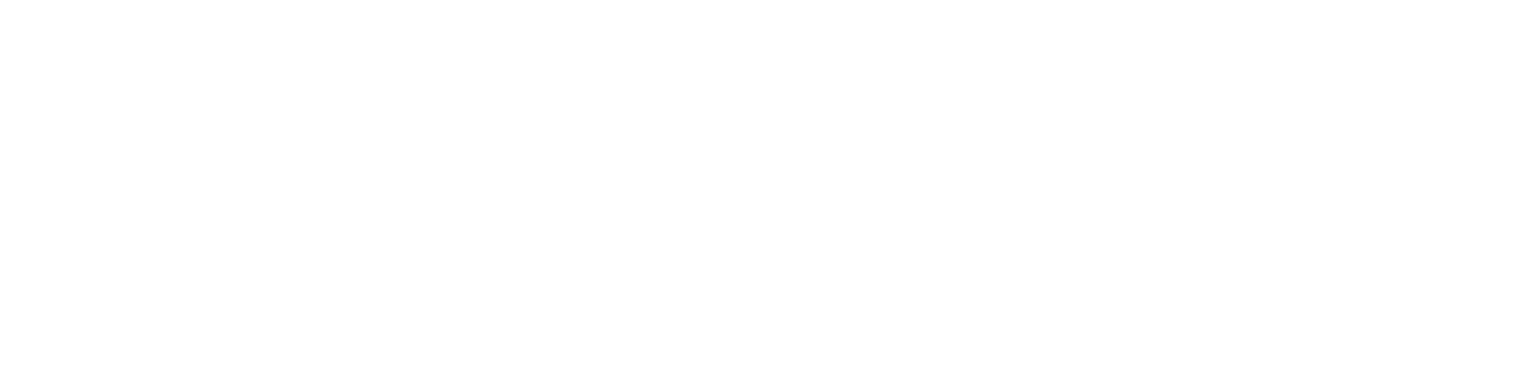 наклонной г/скамейке с переходом на г/стенку; лазанье по г/стенкеодновременным способом, не пропуская реек, с поддержкой; передвижение пог/стенки в сторону; подлезание и перелезание под препятствия разной высоты(мягкие модули, г/скамейка, обручи, г/скакалка, стойки и т.д.); подлезание подпрепятствием с предметом в руках; пролезание в модуль-тоннель;перешагивание через предметы: кубики, кегли, набивные мячи, большие мячи;вис на руках на г/стенке 1-2 секунды; полоса препятствий из 5-6 заданий вподлезании, перелезании и равновесии.Содержание курсов коррекционно-развивающей областиСодержание коррекционно – развивающей области представленоследующими обязательными коррекционными курсами: «Коррекционно-развивающие занятия (логопедические и психокоррекционные)» (фронтальныеи/или индивидуальные занятия), «Ритмика» (фронтальные и/илииндивидуальные занятия).Коррекционный курс «Коррекционно-развивающие занятия(логопедические и психокоррекционные)».Логопедические занятияЦель логопедических занятий состоит в диагностике, коррекции иразвитии всех сторон речи (фонетико-фонематической, лексико-грамматической, синтаксической), связной речи.Основными направлениями логопедической работы является:диагностика и коррекция звукопроизношения (постановка,автоматизация и дифференциация звуков речи);диагностика и коррекция лексической стороны речи (обогащениесловаря, его расширение и уточнение);диагностика и коррекция грамматического строя речи(синтаксической структуры речевых высказываний, словоизменения исловообразования);128коррекция диалогической и формирование монологической формречи, развитие коммуникативной функции речи (развитие навыковдиалогической и монологической речи, формирование связной речи,повышение речевой мотивации, обогащение речевого опыта);коррекция нарушений чтения и письма;расширение представлений об окружающей действительности;развитие познавательной сферы (мышления, памяти, внимания и др.познавательных процессов).Психокоррекционные занятияЦель психокорреционных занятий заключается в применении разныхформ взаимодействия с обучающимися, направленными на преодоление илиослабление проблем в психическом и личностном развитии, гармонизациюличности и межличностных отношений.Основные направления работы:диагностика и развитие познавательной сферы и целенаправленноеформирование высших психических функций (формирование учебноймотивации, активизация сенсорно-перцептивной, мнемической и мыслительнойдеятельности, развития пространственно-временных представлений);диагностика и развитие эмоционально-личностной сферы икоррекция ее недостатков (гармонизация пихоэмоционального состояния,формирование позитивного отношения к своему «Я», повышение уверенностив себе, развитие самостоятельности, формирование навыков самоконтроля,создание ситуации успешной деятельности);диагностика и развитие коммуникативной сферы и социальнаяинтеграции (развитие способности к эмпатии, сопереживанию);формирование продуктивных видов взаимодействия с окружающими(в семье, классе), повышение социального статуса обучающегося вколлективе, формирование и развитие навыков социального поведения(формирование правил и норм поведения в группе, адекватное пониманиесоциальных ролей в значимых ситуациях);129формирование произвольной регуляции деятельности и поведения(развитие произвольной регуляции деятельности и поведения, формированиеспособности к планированию и контролю).Коррекционный курс «Ритмика»Целью занятий по ритмике является развитие двигательной активностиобучающегося с ЗПР в процессе восприятия музыки.Коррекционная работа на занятиях ритмикой базируется на постоянномвзаимодействии музыки, движений и устной речи: музыка и движения, музыкаи речь, движения и речь, музыка, движения и речь. На занятиях осуществляетсякоррекция недостатков двигательной, эмоционально-волевой, познавательнойсфер. Занятия способствуют развитию общей и речевой моторики,ориентировке в пространстве, укреплению здоровья, формированию навыковздорового образа жизни у обучающихся.Основные направления работы по ритмике:восприятие музыки (в исполнении педагога и аудиозапси): определениена слух начала и окончания звучания музыки; различение и опознавание наслух громкой, тихой, негромкой музыки; быстрого, медленного, умеренноготемпа; различение и опознавание на слух музыки двухдольного, трехдольного,четырехдольного метра (полька, марш, вальс); плавной и отрывистой музыки;упражнения на ориентировку в пространстве: простейшие построенияи перестроения (в одну и две линии, в колонну, в цепочку, в одну и две шеренгидруг напротив друга, в круг, сужение и расширение круга, свободноеразмещение в классе, различные положения в парах и т. д.); ходьба в шеренге(вперед, назад), по кругу, в заданном направлении, разными видами шага;повороты;ритмико-гимнастические упражнения: общеразвивающие упражнения,упражнения на координацию движений, упражнение на расслабление мышц;упражнения с детскими музыкальными инструментами: игра наэлементарных музыкальных инструментах (погремушка, металлофон, бубен,ксилофон, барабан, румба, маракас, треугольник, тарелки и др.);130игры под музыку: музыкальные игры и игровые ситуации с музыкально-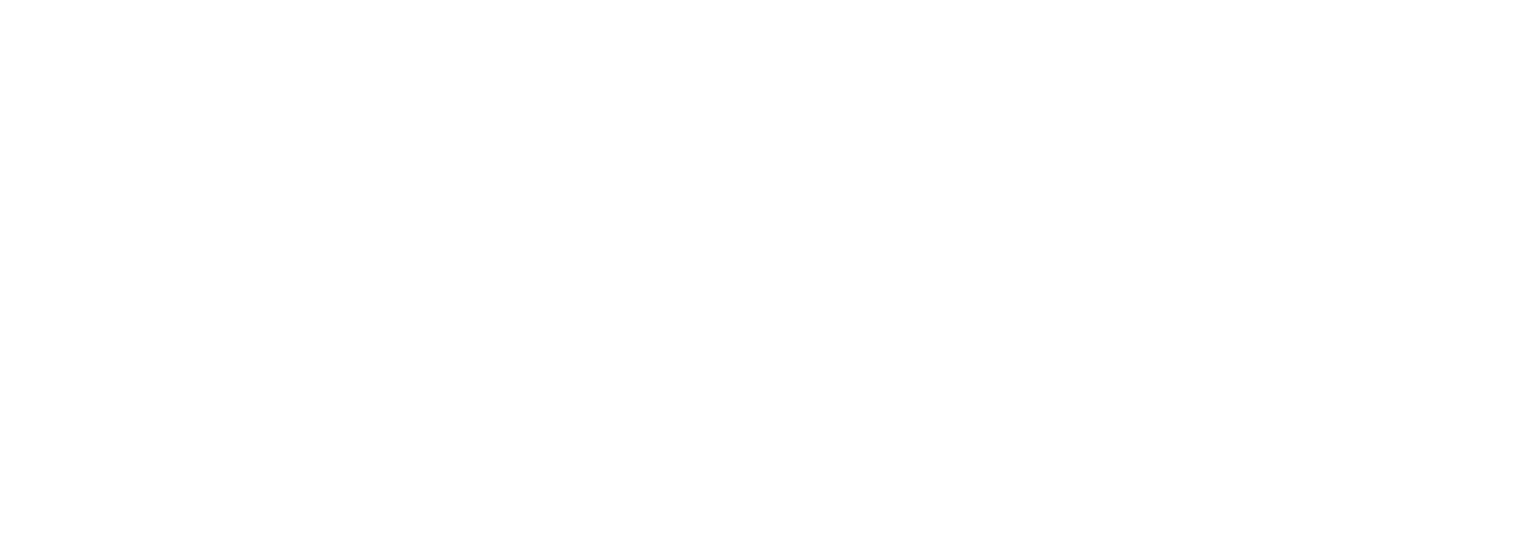 двигательными заданиями с элементами занимательности, соревнования (ктоскорее, кто лучше, кто более и т.д.),игры по ориентировке в пространстве;танцевальные упражнения: выполнение под музыку элементов танца ипляски, несложных композиций народных, бальных и современных танцев;декламация песен под музыку: выразительная декламация песен подмузыкальное сопровождение и управление педагога, воспроизведениеритмического рисунка мелодии, ее темпа, динамических оттенков, характеразвуковедения (плавно, отрывисто), соответствующей манере исполнения (легко,более твердо и др.).Содержание коррекционно-развивающей области может быть дополненоОрганизацией самостоятельно на основании рекомендаций ПМПК, ИПРобучающихся с ЗПР.Выбор коррекционно-развивающих курсов для индивидуальных игрупповых занятий, их количественное соотношение, содержаниесамостоятельно определяется Организацией, исходя из психофизическихособенностей и особых образовательных потребностей обучающихся с ЗПР.3.2.3. Программа духовно-нравственного развития, воспитанияПрограмма духовно-нравственного развития и воспитания направлена наорганизацию нравственного уклада школьной жизни, включающеговоспитательную, учебную, внеучебную, социально значимую деятельностьобучающихся с ЗПР, основанного на системе духовных ценностей, моральныхприоритетов, реализуемого в совместной социально-педагогическойдеятельности школы, семьи и других субъектов общественной жизни.Нормативно-правовой и методологической основой программы духовно-нравственного развития и воспитания обучающихся на ступени начальногообщего образования являются Закон Российской Федерации «Об образовании вРоссийской Федерации», ФГОС НОО обучающихся с ОВЗ, ФГОС НОО,Концепция духовно-нравственного развития и воспитания личностигражданина России.131Программа духовно-нравственного развития призвана направлятьобразовательный процесс на воспитание обучающихся с ЗПР в духе любви кРодине, уважения к культурно-историческому наследию своего народа и своейстраны, на формирование основ социально ответственного поведения. В основупрограммы положены ключевые воспитательные задачи, базовые национальныеценности российского общества и общечеловеческие ценности.Целью духовно-нравственного развития и воспитания обучающихся сЗПР на ступени начального общего образования является социально-педагогическая поддержка и приобщение обучающихся к базовымнациональным ценностям российского общества, общечеловеческим ценностямв контексте формирования у них нравственных чувств и нравственногоповедения.Задачи духовно-нравственного развития обучающихся с ЗПР на ступениначального общего образования:в области формирования личностной культуры:формирование мотивации универсальной нравственной компетенции —«становиться лучше», активности в учебно-игровой, предметно-продуктивной,социально ориентированной деятельности на основе нравственных установок иморальных норм;формирование нравственных представлений о том, что такое «хорошо» ичто такое «плохо», а также внутренней установки в сознании школьникапоступать «хорошо»;формирование способности формулировать собственные нравственныеобязательства, осуществлять нравственный самоконтроль, требовать от себявыполнения моральных норм, давать элементарную нравственную оценкусвоим и чужим поступкам;формирование в сознании школьников нравственного смысла учения;формирование основ морали — осознанной обучающимся необходимостиопределённого поведения, обусловленного принятыми в обществепредставлениями о добре и зле, должном и недопустимом;132формирование представлений о базовых общечеловеческих ценностях;формирование представлений о базовых национальных, этнических идуховных традициях;формирование эстетических потребностей, ценностей и чувств;формирование критичности к собственным намерениям, мыслям ипоступкам;формирование способности к самостоятельным поступкам и действиям,совершаемым на основе морального выбора, осознание ответственности зарезультаты собственных действий и поступков;развитие трудолюбия, способности к преодолению трудностей,настойчивости в достижении результата;в области формирования социальной культуры:формирование основ российской гражданской идентичности – осознаниесебя как гражданина России;пробуждение чувства гордости за свою Родину, российский народ иисторию России;осознание своей этнической и национальной принадлежности,воспитание положительного отношения к своему национальному языку икультуре;формирование патриотизма и чувства причастности к коллективнымделам;развитие навыков сотрудничества со взрослыми и сверстниками в разныхсоциальных ситуациях;укрепление доверия к другим людям;развитие этических чувств, доброжелательности и эмоционально-нравственной отзывчивости, понимания и сопереживания чувствам другихлюдей;формирование уважительного отношения к традиционным российскимрелигиям и религиозным организациям, к вере и религиозным убеждениям;формирование уважительного отношения к иному мнению, истории и133культуре других народов.в области формирования семейной культуры:формирование отношения к семье как основе российского общества;формирование у обучающихся уважительного отношения к родителям,осознанного, заботливого отношения к старшим и младшим;формирование представления о семейных ценностях, гендерныхсемейных ролях и уважения к ним;знакомство обучающихся с культурно-историческими и этническимитрадициями российской семьи.Общие задачи духовно-нравственного развития обучающихся с ЗПРклассифицированы по направлениям, каждое из которых, будучи тесно свя-занным с другими, раскрывает одну из существенных сторон духовно-нравственного развития личности гражданина России.Организация может конкретизировать общие задачи нравственногоразвития обучающихся с учётом национальных и региональных условий иособенностей организации образовательного процесса, а также потребностейобучающихся с ЗПР и их родителей (законных представителей).Реализация программы духовно-нравственного развития, воспитанияосуществляется по следующим направлениям, включающим духовные,нравственные и культурные традиции нашей страны:воспитание гражданственности, патриотизма, уважения к правам,свободам и обязанностям человека;воспитание нравственных чувств и этического сознания;формирование ценностного отношения к семье, здоровью и здоровомуобразу жизни;воспитание трудолюбия, творческого отношения к учению, труду, жизни;воспитание положительного отношения к природе, окружающей среде(экологическое воспитание);134воспитание эмоционально-положительного отношения к прекрасному,формирование представлений об эстетических идеалах и ценностях(эстетическое воспитание).Образовательная организация может расширить сектор представленныхнаправлений, отдать приоритет тому или иному направлению, конкретизироватьнаправления различными видами, формами деятельности.Программа духовно-нравственного развития, воспитания обучающихся сЗПР реализуется посредством:духовно-нравственного воспитания - педагогически организованногопроцесса усвоения и принятия обучающимися базовых национальныхценностей, освоение ими системы общечеловеческих ценностей и культурных,духовных и нравственных ценностей многонационального народа РоссийскойФедерации;духовно-нравственного развития - осуществления в процессесоциализации последовательного расширения и укрепления ценностно-смысловой сферы личности, формирования способности обучающихсяоценивать и сознательно выстраивать на основе традиционных моральных норми нравственных идеалов отношения к себе, другим людям, обществу,государству, Отечеству, миру в целом.Реализация программы должна проходить в единстве урочной, внеурочнойи внешкольной деятельности, в совместной педагогической работеобразовательной организации, семьи и других институтов общества.Реализация программы предполагает создание социально открытогопространства, где каждый педагог, сотрудник школы, родители разделяютключевые смыслы духовных и нравственных идеалов и ценностей, положенныхв основание данной программы, стремясь к их реализации в практическойжизнедеятельности:в содержании и построении уроков;в способах организации совместной деятельности взрослых и детей вучебной и внеучебной деятельности;135в характере общения и сотрудничества взрослого и ребенка;в опыте организации индивидуальной, групповой, коллективнойдеятельности обучающихся;в специальных событиях, спроектированных с учетом определеннойценности и смысла;в личном примере ученикам.Для организации такого пространства и его полноценногофункционирования требуются согласованные усилия всех социальныхсубъектов - участников воспитания: семьи, общественных организаций,включая и детско-юношеские движения и организации, учрежденийдополнительного образования, культуры и спорта, средств массовойинформации, традиционных российских религиозных объединений.Программа должна обеспечивать:организацию системы воспитательных мероприятий, позволяющихкаждому обучающемуся с ЗПР использовать на практике полученные знания,усвоенные модели и нормы поведения;формирование целостной образовательной среды, включающей урочную,внеурочную и внешкольную деятельность и учитывающей историко-культурную, этническую и региональную специфику.Программа духовно-нравственного развития должна включать описание:цели и задач, основных направлений работы, перечень планируемыхрезультатов воспитания (социальных компетенций, моделей поведенияобучающихся с ЗПР), формы организации работы.Программа духовно-нравственного развития самостоятельноразрабатывается Организацией на основе ПрАООП НОО обучающихся с ЗПР,ПрООП НОО21, разработанной для общеобразовательной школы, с учетомспецифики образовательных потребностей обучающихся с ЗПР. 21 Параграф 2.3 Раздела 2 Примерной основной образовательной программы образовательного
 учреждения. Начальная школа / [сост. Е. С. Савинов]. — 4-е изд., перераб. — М. : Просвещение, 2012. — 223 с.
— (Стандарты второго поколения).1363.2.4. Программа формирования экологической культуры, здоровогои безопасного образа жизниПрограмма формирования экологической культуры, здорового ибезопасного образа жизни в соответствии с определением ФГОС НООобучающихся с ОВЗ — комплексная программа формирования у обучающихся сЗПР знаний, установок, личностных ориентиров и норм поведения,обеспечивающих сохранение и укрепление физического и психологическогоздоровья как одной из ценностных составляющих, способствующихпознавательному и эмоциональному развитию ребёнка.Программа формирования экологической культуры разрабатывается наоснове системно-деятельностного и культурно-исторического подходов, с учётомэтнических, социально-экономических, природно-территориальных и иныхособенностей региона, запросов семей и других субъектов образовательногопроцесса и подразумевает конкретизацию задач, содержания, условий,планируемых результатов, а также форм ее реализации, взаимодействия ссемьёй, учреждениями дополнительного образования и другимиобщественными организациями.Программа формирования экологической культуры, здорового ибезопасного образа жизни должна вносить вклад в достижение требований кличностным результатам освоения АООП НОО обучающихся с ЗПР:формирование представлений о мире в его органичном единстве и разнообразииприроды, народов, культур и религий; овладение начальными навыкамиадаптации в окружающем мире; формирование установки на безопасный,здоровый образ жизни, наличие мотивации к творческому труду, работе нарезультат, бережному отношению к материальным и духовным ценностям.Программа построена на основе общенациональных ценностейроссийского общества, таких, как гражданственность, здоровье, природа,экологическая культура, безопасность человека и государства. Она направленана развитие мотивации и готовности обучающихся с ЗПР действоватьпредусмотрительно, придерживаться здорового и экологически безопасного137образа жизни, ценить природу как источник духовного развития, информации,красоты, здоровья, материального благополучия.Программа формирования экологической культуры, здорового ибезопасного образа жизни на ступени начального общего образованияформируется с учётом факторов, оказывающих существенное влияние насостояние здоровья обучающихся:- неблагоприятные социальные, экономические и экологические условия;- факторы риска, имеющие место в образовательных организациях,которые приводят к ухудшению здоровья обучающихся;- чувствительность к различным воздействиям при одновременнойинертности реакции на них, обусловливающей временной разрыв междувоздействием и результатом, между начальным и существенным проявлениемнеблагополучных сдвигов в здоровье обучающихся;- формируемые в младшем школьном возрасте правила поведения,привычки;- особенности отношения обучающихся младшего школьного возраста ксвоему здоровью, что связано с отсутствием у обучающихся опыта«нездоровья» (за исключением обучающихся с серьёзными хроническимизаболеваниями) и восприятием обучающимся состояния болезни главнымобразом как ограничения свободы;- неспособность прогнозировать последствия своего отношения кздоровью.При выборе стратегии реализации настоящей программы необходимоисходить из того, что формирование культуры здорового и безопасного образажизни — необходимый и обязательный компонент здоровьесберегающейработы общеобразовательной организации, требующий созданиесоответствующей инфраструктуры, благоприятного психологического климата,обеспечение рациональной организации учебного процесса.Программа формирования экологической культуры, здорового ибезопасного образа жизни должна обеспечивать:138формирование представлений об основах экологической культуры напримере экологически сообразного поведения в быту и в природе, безопасногодля человека и окружающей среды;пробуждение в детях желания заботиться о своем здоровье(формирование заинтересованного отношения к собственному здоровью) путемсоблюдения правил здорового образа жизни и организацииздоровьесберегающего характера учебной деятельности и общения;формирование познавательного интереса и бережного отношения кприроде;формирование установок на использование здорового питания;использование оптимальных двигательных режимов для обучающихся сЗПР с учетом их возрастных, психофизических особенностей, развитиепотребности в занятиях физической культурой и спортом;соблюдение здоровьесозидающих режимов дня;формирование негативного отношения к факторам риска здоровьюобучающихся;становление умений противостояния вовлечению в табакокурение,употребление алкоголя, наркотических и сильнодействующих веществ;формирование у обучающегося потребности безбоязненно обращаться кврачу по любым вопросам, связанным с особенностями роста и развития,состояния здоровья, развитие готовности самостоятельно поддерживать своездоровье на основе использования навыков личной гигиены;формирование умений безопасного поведения в окружающей среде ипростейших умений поведения в экстремальных (чрезвычайных) ситуациях.Программа формирования экологической культуры, здорового ибезопасного образа жизни обучающихся с ЗПР реализуется по следующимнаправлениям:1. Создание здоровьесберегающей инфраструктуры образовательнойорганизации с целью реализации необходимых условий для сбереженияздоровья обучающихся с ЗПР.1392. Формирование культуры здорового и безопасного образа жизнисредствами урочной деятельности при использовании программного материала,формирующего у обучающихся с ЗПР установку на безопасный, здоровый образжизни, предусматривающего обсуждение проблем, связанных с безопасностьюжизни, укреплением собственного физического, нравственного и духовногоздоровья, активным отдыхом.3. Организация физкультурно-оздоровительной работы, направленной наобеспечение рациональной организации двигательного режима, нормальногофизического развития и двигательной подготовленности обучающихся с ЗПР,повышение адаптивных возможностей организма, сохранение и укреплениездоровья обучающихся и формирование культуры здоровья в различных формах(на уроках физкультуры, в секциях, при проведении динамических пауз науроках, при проведении дней здоровья, соревнований, олимпиад, походов и т.п.).4. Формирование экологической культуры в процессе усвоенияэлементарных представлений об экокультурных ценностях, о традицияхэтического отношения к природе, нормах экологической этики, об экологическиграмотном взаимодействии человека с природой в ходе экскурсий, прогулок,туристических походов и путешествий по родному краю; приобретенияпервоначального опыта участия в природоохранной деятельности (в школе и напришкольном участке, в ходе экологических акций и т.д.); совместнойэкологической деятельности родителей (законных представителей),обучающихся и педагогов образовательной организации, обеспечивающейрасширение опыта общения с природой.5. Просветительская работа с родителями (законными представителями)по вопросам охраны и укрепления здоровья обучающихся направлена наповышение уровня их знаний в форме проведения родительского лектория,привлечения родителей (законных представителей) к совместной работе попроведению оздоровительных мероприятий и спортивных соревнований,ведения Дневников здоровья с обучающимися с ЗПР, прошедшими140саногенетический мониторинг и получивших рекомендации по коррекцииразличных параметров здоровья.Наиболее эффективным путём формирования экологической культуры,здорового и безопасного образа жизни обучающихся с ЗПР являетсянаправляемая и организуемая взрослыми практическая работа обучающихся сучетом их особых образовательных потребностей, способствующая:практическому освоению ими знаний основ здорового образа жизни; развитиюпотребности взаимодействия с природной средой; пониманию роли вжизнедеятельности человека режима дня, двигательной активности,правильного питания, выполнения правил личной гигиены.Программа должна содержать: цель и задачи, планируемые результаты,основные направления работы, перечень организационных форм.Программа формирования экологической культуры, здорового ибезопасного образа жизни самостоятельно разрабатывается образовательнойорганизацией на основе ПрАООП НОО обучающихся с ЗПР, ПрООП НОО22,разработанной для общеобразовательной школы, с учетом спецификиобразовательных потребностей обучающихся с ЗПР.3.2.5. Программа коррекционной работыПрограмма коррекционной работы в соответствии с требованиями ФГОСНОО обучающихся с ОВЗ направлена на создание системы комплекснойпомощи обучающимся с ЗПР в освоении АООП НОО, коррекцию недостатков вфизическом и (или) психическом развитии обучающихся, их социальнуюадаптацию.Программа коррекционной работы должна обеспечивать:выявление особых образовательных потребностей обучающихся с ЗПР,обусловленных недостатками в их физическом и (или) психическом развитии;создание адекватных условий для реализации особых образовательныхпотребностей обучающихся с ЗПР;22 Параграф 2.4 Раздела 2 Примерной основной образовательной программы образовательного
 учреждения. Начальная школа / [сост. Е. С. Савинов]. — 4-е изд., перераб. — М. : Просвещение, 2012. — 223 с.
 — (Стандарты второго поколения).141осуществление индивидуально-ориентированного психолого-медико-педагогического сопровождения обучающихся с ЗПР с учетом их особыхобразовательных потребностей и индивидуальных возможностей (всоответствии с рекомендациями ПМПК);разработку и реализацию индивидуальных учебных планов, организациюиндивидуальных и групповых коррекционных занятий для обучающихся с ЗПРс учетом индивидуальных и типологических особенностей психофизическогоразвития и индивидуальных возможностей;оказание помощи в освоении обучающимися с ЗПР АООП НОО и ихинтеграции в образовательном учреждении;возможность развития коммуникации, социальных и бытовых навыков,адекватного учебного поведения, взаимодействия со взрослыми иобучающимися, формированию представлений об окружающем мире исобственных возможностях;оказание родителям (законным представителям) обучающихся с ЗПРконсультативной и методической помощи по медицинским, социальным,правовым и другим вопросам, связанным с их воспитанием и обучением.Целью программы коррекционной работы является создание системыкомплексного психолого-медико-педагогического сопровождения процессаосвоения АООП НОО обучающимися с ЗПР, позволяющего учитывать ихособые образовательные потребности на основе осуществленияиндивидуального и дифференцированного подхода в образовательном процессе.Задачи программы:- определение особых образовательных потребностей обучающихся сЗПР;- повышение возможностей обучающихся с ЗПР в освоении АООП НОО иинтегрировании в образовательный процесс;- своевременное выявление обучающихся с трудностями адаптации вобразовательно-воспитательном процессе;142- создание и реализация условий, нормализующих анализаторную,аналитико-синтетическую и регуляторную деятельность на основе координациипедагогических, психологических и медицинских средств воздействия впроцессе комплексной психолого-медико-педагогической коррекции;- оказание родителям (законным представителям) обучающихся с ЗПРконсультативной и методической помощи по медицинским, социальным,психологическим, правовым и другим вопросам.Программа коррекционной работы должна содержать:перечень, содержание и план реализации коррекционных занятий,обеспечивающих удовлетворение особых образовательных потребностейобучающихся с ЗПР и освоение ими АООП НОО;систему комплексного психолого-медико-педагогического сопровожденияобучающихся с ЗПР в условиях образовательного процесса, включающего:психолого-медико-педагогическое обследование обучающихся с цельювыявления их особых образовательных потребностей; мониторинг динамикиразвития обучающихся и их успешности в освоении АООП НОО;корректировку коррекционных мероприятий;механизм взаимодействия в разработке и реализации коррекционныхмероприятий педагогов, специалистов в области коррекционной педагогики ипсихологии, медицинских работников Организации и других организаций,специализирующихся в области социально-психолого-педагогическойподдержки семьи и других социальных институтов, который долженобеспечиваться в единстве урочной, внеурочной и внешкольной деятельности;планируемые результаты коррекционной работы.Коррекционная работа представляет собой систему психолого-педагогических и медицинских средств, направленных на преодоление и/илиослабление недостатков в физическом и/или психическом развитииобучающихся с ЗПР.Принципы коррекционной работы:143Принцип приоритетности интересов обучающегося определяетотношение работников организации, которые призваны оказывать каждомуобучающемуся помощь в развитии с учетом его индивидуальныхобразовательных потребностей.Принцип системности - обеспечивает единство всех элементовкоррекционно-воспитательной работы: цели и задач, направленийосуществления и содержания, форм, методов и приемов организации,взаимодействия участников.Принцип непрерывности обеспечивает проведение коррекционнойработы на всем протяжении обучения школьников с учетом изменений в ихличности.Принцип вариативности предполагает создание вариативных программкоррекционной работы с обучающимся с учетом их особых образовательныхпотребностей и возможностей психофизического развития.Принцип комплексности коррекционного воздействия предполагаетнеобходимость всестороннего изучения обучающихся и предоставленияквалифицированной помощи специалистов разного профиля с учетом ихособых образовательных потребностей и возможностей психофизическогоразвития на основе использования всего многообразия методов, техник иприемов коррекционной работы.Принцип единства психолого-педагогических и медицинских средств,обеспечивающий взаимодействие специалистов психолого-педагогического имедицинского блока в деятельности по комплексному решению задачкоррекционно-воспитательной работы.Принцип сотрудничества с семьей основан на признании семьи какважного участника коррекционной работы, оказывающего существенноевлияние на процесс развития ребенка и успешность его интеграции в общество.Коррекционная работа с обучающимися с ЗПР осуществляется в ходевсего учебно-образовательного процесса:144― через содержание и организацию образовательного процесса(индивидуальный и дифференцированный подход, несколько сниженный темпобучения, структурная упрощенность содержания, повторность в обучении,активность и сознательность в обучении);― в рамках внеурочной деятельности в форме специальноорганизованных индивидуальных и групповых занятий (психокоррекционные илогопедические занятия, занятия ритмикой);― в рамках психологического и социально-педагогическогосопровождения обучающихся.Основными направлениями в коррекционной работе являются:коррекционная помощь в овладении базовым содержанием обучения; развитиеэмоционально-личностной сферы и коррекция ее недостатков; развитиепознавательной деятельности и целенаправленное формирование высшихпсихических функций; формирование произвольной регуляции деятельности иповедения; коррекция нарушений устной и письменной речи; обеспечениеребенку успеха в различных видах деятельности с целью предупреждениянегативного отношения к учёбе, ситуации школьного обучения в целом,повышения мотивации к школьному обучению.Программа коррекционной работы на ступени начального общегообразования обучающихся с ЗПР включает в себя взаимосвязанныенаправления, отражающие ее основное содержание:1. Диагностическая работа обеспечивает выявление особенностейразвития и здоровья обучающихся с ЗПР с целью создания благоприятныхусловий для овладения ими содержанием АООП НОО.Проведение диагностической работы предполагает осуществление:1) психолого-педагогического и медицинского обследования с цельювыявления их особых образовательных потребностей:― развития познавательной сферы, специфических трудностей вовладении содержанием образования и потенциальных возможностей;145― развития эмоционально-волевой сферы и личностных особенностейобучающихся;― определение социальной ситуации развития и условий семейноговоспитания обучающегося;2) мониторинга динамики развития обучающихся, их успешности восвоении АООП НОО;3) анализа результатов обследования с целью проектирования икорректировки коррекционных мероприятий.2. Коррекционно-развивающая работа обеспечивает организациюмероприятий, способствующих личностному развитию учащихся, коррекциинедостатков в психофизическом развитии и освоению ими содержанияобразования.Коррекционно-развивающая работа включает:― составление индивидуальной программы психологическогосопровождения обучающегося (совместно с педагогами);― формирование в классе психологического климата комфортного длявсех обучающихся;― организация внеурочной деятельности, направленной на развитиепознавательных интересов учащихся, их общее социально-личностноеразвитие;― разработка оптимальных для развития обучающихся с ЗПР групповыхи индивидуальных коррекционных программ (методик, методов и приёмовобучения) в соответствии с их особыми образовательными потребностями;― организацию и проведение специалистами индивидуальных игрупповых занятий по психокоррекции, необходимых для преодолениянарушений развития обучающихся;― развитие эмоционально-волевой и личностной сферы обучающегося икоррекцию его поведения;― социальное сопровождение обучающегося в случае неблагоприятныхусловий жизни при психотравмирующих обстоятельствах.1463. Консультативная работа обеспечивает непрерывность специальногосопровождения обучающихся с ЗПР в освоении АООП НОО, консультированиеспециалистов, работающих с детьми, их семей по вопросам реализациидифференцированных психолого-педагогических условий обучения,воспитания, коррекции, развития и социализации обучающихся с ЗПР.Консультативная работа включает:― психолого-педагогическое консультирование педагогов по решениюпроблем в развитии и обучении, поведении и межличностном взаимодействииконкретных обучающихся;― консультативную помощь семье в вопросах решения конкретныхвопросов воспитания и оказания возможной помощи обучающимуся в освоенииобщеобразовательной программы.5. Информационно-просветительская работа предполагаетосуществление разъяснительной деятельности в отношении педагогов иродителей по вопросам, связанным с особенностями осуществления процессаобучения и воспитания обучающихся с ЗПР,взаимодействия с педагогами исверстниками, их родителями (законными представителями) и др.Информационно-просветительская работа включает:― проведение тематических выступлений для педагогов и родителей поразъяснению индивидуально-типологических особенностей различныхкатегорий обучающихся;― оформление информационных стендов, печатных и других материалов;― психологическое просвещение педагогов с целью повышения ихпсихологической компетентности;― психологическое просвещение родителей с целью формирования у нихэлементарной психолого-психологической компетентности.Программа коррекционной работы может предусматриватьиндивидуализацию специального сопровождения обучающегося с ЗПР.При возникновении трудностей в освоении обучающимся с ЗПРсодержания АООП НОО педагоги, осуществляющие психолого-педагогическое147сопровождение, должны оперативно дополнить структуру программыкоррекционной работы соответствующим направлением работы, которое будетсохранять свою актуальность до момента преодоления возникших затруднений.В случае нарастания значительных стойких затруднений в обучении,взаимодействии с учителями и обучающимися школы (класса) обучающийся сЗПР направляется на комплексное психолого-медико-педагогическоеобследование с целью выработки рекомендаций по его дальнейшему обучению.Психолого-педагогическое сопровождение обучающихся с ЗПРосуществляют специалисты: учитель-дефектолог, логопед, специальныйпсихолог или педагог-психолог, имеющий соответствующую профильнуюподготовку, социальный педагог, педагог дополнительного образования.Предпочтительно наличие специалиста в штате Организации. Принеобходимости Программу коррекционной работы может осуществлятьспециалист, работающий в иной организации (Центре психолого-педагогической коррекции и реабилитации, ПМПК и др.).Основными механизмами реализации программы коррекционной работыявляются оптимально выстроенное взаимодействие специалистов Организации,обеспечивающее комплексное, системное сопровождение образовательногопроцесса, и социальное партнерство, предполагающее профессиональноевзаимодействие Организации с внешними ресурсами (организациямиразличных ведомств, другими институтами общества).Взаимодействие специалистов Организации предусматривает:многоаспектный анализ психофизического развития обучающего с ЗПР;комплексный подход к диагностике, определению и решению проблемобучающегося с ЗПР, к предоставлению ему квалифицированной помощи сучетом уровня психического развития;разработку индивидуальных образовательных маршрутов обучающихся сЗПР.Социальное партнерство предусматривает:148сотрудничество с образовательными организациями и другимиведомствами по вопросам преемственности обучения, развития, социализации,здоровьесбережения обучающихся с ЗПР;сотрудничество со средствами массовой информации;сотрудничество с родительской общественностью.Программа коррекционной работы должна содержать: цель, задачи,программы коррекционных курсов, систему комплексного психолого-медико-педагогического обследования обучающихся, основные направления(диагностическое, коррекционно-развивающее, консультативное,информационно-просветительское), описание специальных условий обучения ивоспитания обучающихся с ЗПР, планируемые результаты освоения программыкоррекционной работы, механизмы реализации программы.2.2.6. Программа внеурочной деятельностиПрограмма внеурочной деятельности обеспечивает учет индивидуальныхособенностей и потребностей обучающихся с ЗПР через организациювнеурочной деятельности.Под внеурочной деятельностью понимается образовательнаядеятельность, осуществляемая в формах, отличных от урочной, и направленнаяна достижение планируемых результатов освоения АООП НОО обучающихся сЗПР. Внеурочная деятельность объединяет все, кроме учебной, видыдеятельности обучающихся, в которых возможно и целесообразно решениезадач их воспитания и социализации.Сущность и основное назначение внеурочной деятельности заключается вобеспечении дополнительных условий для развития интересов, склонностей,способностей обучающихся с ЗПР, организации их свободного времени.Внеурочная деятельность ориентирована на создание условий для:творческой самореализации обучающихся с ЗПР в комфортной развивающейсреде, стимулирующей возникновение личностного интереса к различнымаспектам жизнедеятельности; позитивного отношения к окружающейдействительности; социального становления обучающегося в процессе общения149и совместной деятельности в детском сообществе, активного взаимодействия сосверстниками и педагогами.Внеурочная деятельность способствует социальной интеграцииобучающихся путем организации и проведения мероприятий, в которыхпредусмотрена совместная деятельность обучающихся разных категорий (сОВЗ и без таковых), различных организаций. Виды совместной внеурочнойдеятельности подбираются с учетом возможностей и интересов какобучающихся с задержкой психического развития, так и обычноразвивающихся сверстников.Основными целями внеурочной деятельности являются создание условийдля достижения обучающегося необходимого для жизни в обществесоциального опыта и формирования принимаемой обществом системыценностей, создание условий для всестороннего развития и социализациикаждого обучающегося с ЗПР, создание воспитывающей среды,обеспечивающей развитие социальных, интеллектуальных интересов учащихсяв свободное время.Основные задачи:коррекция всех компонентов психофизического, интеллектуального,личностного развития обучающихся с ЗПР с учетом их возрастных ииндивидуальных особенностей;развитие активности, самостоятельности и независимости в повседневнойжизни;развитие возможных избирательных способностей и интересовобучающегося в разных видах деятельности;формирование основ нравственного самосознания личности, уменияправильно оценивать окружающее и самих себя,формирование эстетических потребностей, ценностей и чувств;развитие трудолюбия, способности к преодолению трудностей,целеустремлённости и настойчивости в достижении результата;150расширение представлений обучающегося о мире и о себе, его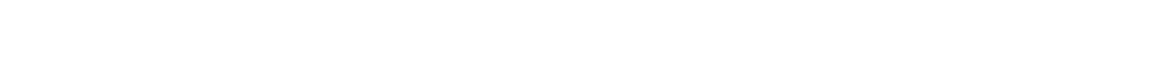 социального опыта;формирование положительного отношения к базовым общественнымценностям;формирование умений, навыков социального общения людей;расширение круга общения, выход обучающегося за пределы семьи иобразовательной организации;развитие навыков осуществления сотрудничества с педагогами,сверстниками, родителями, старшими детьми в решении общих проблем;укрепление доверия к другим людям;развитие доброжелательности и эмоциональной отзывчивости, пониманиядругих людей и сопереживания им.Внеурочная деятельность организуется по направлениям развитияличности: спортивно-оздоровительное, нравственное, социальное, обще-культурное в таких формах как индивидуальные и групповые занятия,экскурсии, кружки, секции, соревнования, общественно полезные практики ит.д.Образовательная организация вправе самостоятельно выбиратьприоритетные направления внеурочной деятельности, определять формы еёорганизации с учетом реальных условий, особых образовательныхпотребностей обучающихся (в том числе индивидуальных), пожеланийродителей (законных представителей).Обязательной частью внеурочной деятельности, поддерживающейпроцесс освоения содержания АООП НОО, является коррекционно-развивающая область. Содержание коррекционно-развивающей областипредставлено коррекционно-развивающими занятиями (логопедическими ипсихо-коррекционными) и ритмикой.В соответствии с требованиями ФГОС НОО обучающихся с ОВЗ время,отводимое на внеурочную деятельность (с учетом часов на коррекционно-развивающую область), составляет в течение 5 учебных лет не менее 1680151часов.Внеурочная деятельность организуется в образовательной организацииво внеурочное время для удовлетворения потребностей обучающихся всодержательном досуге, их участия в самоуправлении и общественно полезнойдеятельности.При организации внеурочной деятельности обучающихся используютсявозможности сетевого взаимодействия (например, с участием организацийдополнительного образования детей, организаций культуры и спорта). В периодканикул для продолжения внеурочной деятельности используютсявозможности организаций отдыха детей и их оздоровления, тематическихлагерных смен, летних школ, создаваемых на базе общеобразовательныхорганизаций и организаций дополнительного образования обучающихся.Организация самостоятельно разрабатывает и утверждает программувнеурочной деятельности с учётом, этнических, социально-экономических ииных особенностей региона, запросов семей и других субъектовобразовательного процесса на основе системно-деятельностного и культурно-исторического подходов.4.3. Организационный раздел4.3.1. Учебный планУчебный план Организаций Российской Федерации, реализующих АООПНОО обучающихся с ЗПР (вариант 7.2) (далее ― учебный план), фиксируетобщий объем нагрузки, максимальный объём аудиторной нагрузкиобучающихся, состав и структуру обязательных предметных областей,распределяет учебное время, отводимое на их освоение по классам и учебнымпредметам.Учебный план определяет общие рамки принимаемых решений приразработке содержания образования, требований к его усвоению и организацииобразовательного процесса, а также выступает в качестве одного из основныхмеханизмов его реализации.152Учебный план должен соответствовать действующему законодательству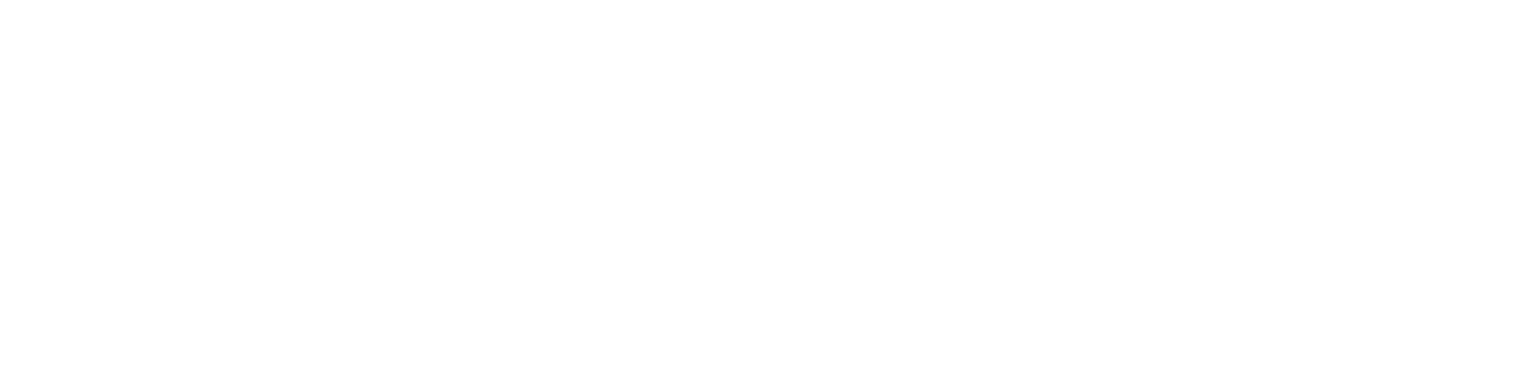 Российской Федерации в области образования, обеспечивать введение вдействие и реализацию требований ФГОС НОО обучающихся с ОВЗ ивыполнение гигиенических требований к режиму образовательного процесса,установленных действующим СанПиНом.В учебном плане представлены семь предметных областей икоррекционно-развивающая область. Содержание учебных предметов, входящихв состав каждой предметной области, обеспечивает целостное восприятие мира, сучетом особых образовательных потребностей и возможностей обучающихся сЗПР. Коррекционно-развивающая область включена в структуру учебного плана сцелью коррекции недостатков психофизического развития обучающихся.Учебный план состоит из двух частей — обязательной части и части,формируемой участниками образовательных отношений.Обязательная часть учебного плана определяет состав учебныхпредметов обязательных предметных областей, которые должны бытьреализованы во всех имеющих государственную аккредитациюобразовательных организациях, реализующих АООП НОО, и учебное время,отводимое на их изучение по классам (годам) обучения.Обязательная часть учебного плана отражает содержание образования,которое обеспечивает достижение важнейших целей современногообразования обучающихся с ЗПР:формирование социальных компетенций, обеспечивающих овладениесистемой социальных отношений и социальное развитие обучающегося, атакже его интеграцию в социальное окружение;готовность обучающихся к продолжению образования на последующейступени основного общего образования;формирование основ нравственного развития обучающихся, приобщениеих к общекультурным, национальным и этнокультурным ценностям;формирование здорового образа жизни, элементарных правил поведенияв экстремальных ситуациях;153личностное развитие обучающегося в соответствии с егоиндивидуальностью.Организация самостоятельно в осуществлении образовательногопроцесса, в выборе видов деятельности по каждому предмету (предметно-практическая деятельность, экскурсии и т. д.).Часть учебного плана, формируемая участниками образовательныхотношений, обеспечивает реализацию особых (специфических)образовательных потребностей, характерных для обучающихся с ЗПР, а такжеиндивидуальных потребностей каждого обучающегося. В 1 и 1дополнительномклассах эта часть отсутствует. Время, отводимое на данную часть, внутримаксимально допустимой недельной нагрузки обучающихся может бытьиспользовано:на увеличение учебных часов, отводимых на изучение отдельныхучебных предметов обязательной части;на введение учебных курсов, обеспечивающих удовлетворение особыхобразовательных потребностей обучающихся с ЗПР и необходимую коррекциюнедостатков в психическом и/или физическом развитии;на введение учебных курсов для факультативного изучения отдельныхучебных предметов (например: элементарная компьютерная грамотность и др.);на введение учебных курсов, обеспечивающих различные интересыобучающихся, в том числе этнокультурные (например: история и культурародного края и др.).Количество часов, отведенных на освоение обучающимися с ЗПРучебного плана, состоящего из обязательной части и части, формируемойучастниками образовательного процесса, в совокупности не превышаетвеличину максимально допустимой недельной образовательной нагрузкиобучающихся в соответствии с санитарно­гигиеническими требованиями.Обязательным компонентом учебного плана является внеурочнаядеятельность. В соответствии с требованиями ФГОС НОО обучающихся сОВЗ внеурочная деятельность организуется по направлениям развития154личности (духовно­нравственное, социальное, общеинтеллектуальное,общекультурное, спортивно­оздоровительное). Организация занятий понаправлениям внеурочной деятельности является неотъемлемой частьюобразовательного процесса в образовательной организации.Выбор направлений внеурочной деятельности определяетсяОрганизацией.Коррекционно-развивающая область, согласно требованиям Стандарта,является обязательной частью внеурочной деятельности и представленофронтальными и индивидуальными коррекционно-развивающими занятиями(логопедическими и психокоррекционными) и ритмикой, направленными накоррекцию дефекта и формирование навыков адаптации личности всовременных жизненных условиях. Выбор коррекционно-развивающих курсовдля индивидуальных и групповых занятий, их количественное соотношение,содержание может осуществляться Организацией самостоятельно, исходя изпсихофизических особенностей обучающихся с ЗПР на основаниирекомендаций ПМПК и индивидуальной программы реабилитации инвалида.Коррекционно-развивающие занятия могут проводиться в индивидуальной игрупповой форме.Организация внеурочной деятельности предполагает, что в этой работепринимают участие все педагогические работники Организации (учителя-дефектологи, учителя групп продленного дня, воспитатели, учителя-логопеды,педагоги-психологи, социальные педагоги, педагоги дополнительногообразования и др.), так же и медицинские работники.Время, отведённое на внеурочную деятельность, не учитывается приопределении максимально допустимой недельной нагрузки обучающихся, ноучитывается при определении объёмов финансирования, направляемых нареализацию АООП НОО. Распределение часов, предусмотренных навнеурочную деятельность, осуществляется следующим образом: недельнаянагрузка ― 10 ч, из них 7 ч отводится на проведение коррекционных занятий.155Чередование учебной и внеурочной деятельности в рамках реализацииАООП НОО определяет Организация.АООП НОО обучающихся с ЗПР может включать как один, так инесколько учебных планов. Для развития потенциала тех обучающихся с ЗПР,которые в силу особенностей психофизического развития испытываюттрудности в усвоении отдельных учебных предметов, могут разрабатываться сучастием их родителей (законных представителей) индивидуальные учебныепланы, в рамках которых формируются индивидуальные учебные программы(содержание дисциплин, курсов, модулей, формы образования).Учебный план обеспечивает в случаях предусмотренныхзаконодательством Российской Федерации в области образования23возможность обучения на государственных языках субъектов РоссийскойФедерации, а также возможность их изучения, и устанавливает количествозанятий, отводимых на их изучение, по классам (годам) обучения.Для первой ступени общего образования обучающихся с ЗПРпредставлены два варианта примерного учебного плана:вариант 1 — для образовательных организаций, в которых обучениеведётся на русском языке;вариант 2 — для образовательных организаций, в которых обучениеведётся на русском языке, но наряду с ним изучается один из языков народовРоссии.Сроки освоения АООП НОО (вариант 7.2) обучающимися с ЗПРсоставляют 5 лет, с обязательным введение 1 дополнительного класса.Продолжительность учебной недели в течение всех лет обучения – 5дней. Пятидневная рабочая неделя устанавливается в целях сохранения иукрепления здоровья обучающихся. Обучение проходит в одну смену. 23 Законодательство Российской Федерации в области образования включает в себя: Конституцию Российской
Федерации, Федеральный закон Российской Федерации «Об образовании в Российской Федерации», а также
другие федеральные законы, иные нормативные правовые акты Российской Федерации, законы и иные
 нормативные правовые акты субъектов Российской Федерации, содержащие нормы, регулирующие отношения в
 сфере образования (пункт 1 статьи 4 Федерального закона Российской Федерации «Об образовании в
 Российской Федерации»)156Продолжительность учебного года на первой ступени общегообразования составляет 34 недели, в 1 и 1 дополнительном классах —33 недели. Продолжительность каникул в течение учебного года составляет неменее 30 календарных дней, летом — не менее 8 недель. Для обучающихся в 1и 1 дополнительном1 классов устанавливаются в течение года дополнительныенедельные каникулы.Продолжительность учебных занятий составляет 40 минут. Приопределении продолжительности занятий в 1 и 1 дополнительном классахиспользуется «ступенчатый» режим обучения: в первом полугодии (в сентябре,октябре − по 3 урока в день по 35 минут каждый, в ноябре-декабре − по 4 урокапо 35 минут каждый; январь-май − по 4 урока по 40 минут каждый);24Количество часов, отводимых на изучение учебных предметов «Русскийязык», «Литературное чтение» и «Родной язык и литературное чтение» можеткорректироваться в рамках предметной области «Филология» с учётомпсихофизических особенностей обучающихся с ЗПР.В предметную область «Филология» введен учебный предмет«Иностранный язык», в результате изучения которого у обучающихся с ЗПРбудут сформированы первоначальные представления о роли и значимостииностранного языка в жизни современного человека и поликультурного мира.Обучающиеся с ЗПР приобретут начальный опыт использования иностранногоязыка как средства межкультурного общения, как нового инструмента познаниямира и культуры других народов, осознают личностный смысл овладенияиностранным языком. Изучение учебного предмета «Иностранный язык»начинается со 3-го класса. На его изучение отводится 1 час в неделю. Припроведении занятий по предмету «Иностранный язык» класс делится на двегруппы. 24П. п 10.9, 10.10 постановления Главного государственного санитарного врача РФ от 29 декабря 2010 г. N 189
г. Москва «Об утверждении СанПиН 2.4.2.2821-10 "Санитарно-эпидемиологические требования к условиям и
 организации обучения в общеобразовательных учреждениях"157Часы коррекционно-развивающей области представлены групповыми ииндивидуальными коррекционно-развивающими занятиями (логопедическимии психокоррекционными), направленными на коррекцию недостатковпсихофизического развития обучающихся и восполнение пробелов в знаниях, атакже групповыми занятиями по ритмике, направленными на коррекциюотклонений в развитии моторной деятельности обучающихся, развитиепространственных представлений, координации движений и улучшения осанкидетей. Количество часов в неделю указывается на одного учащегося.Коррекционно-развивающие занятия проводятся в течение учебного дня и вовнеурочное время. На индивидуальные коррекционные занятия отводится до25 мин., на групповые занятия – до 40 минут.Количество учебных занятий за 5 учебных лет не может составлять более3732 часов.Время, отводимое на внеурочную деятельность, на ступени начальногообщего обучения составляет − 1680 часов, из них 1176 ч приходится накоррекционно-развивающее направление.158Примерный годовой учебный план начального общего образования
 обучающихся с задержкой психического развития (вариант 7.2)
 (вариант 1)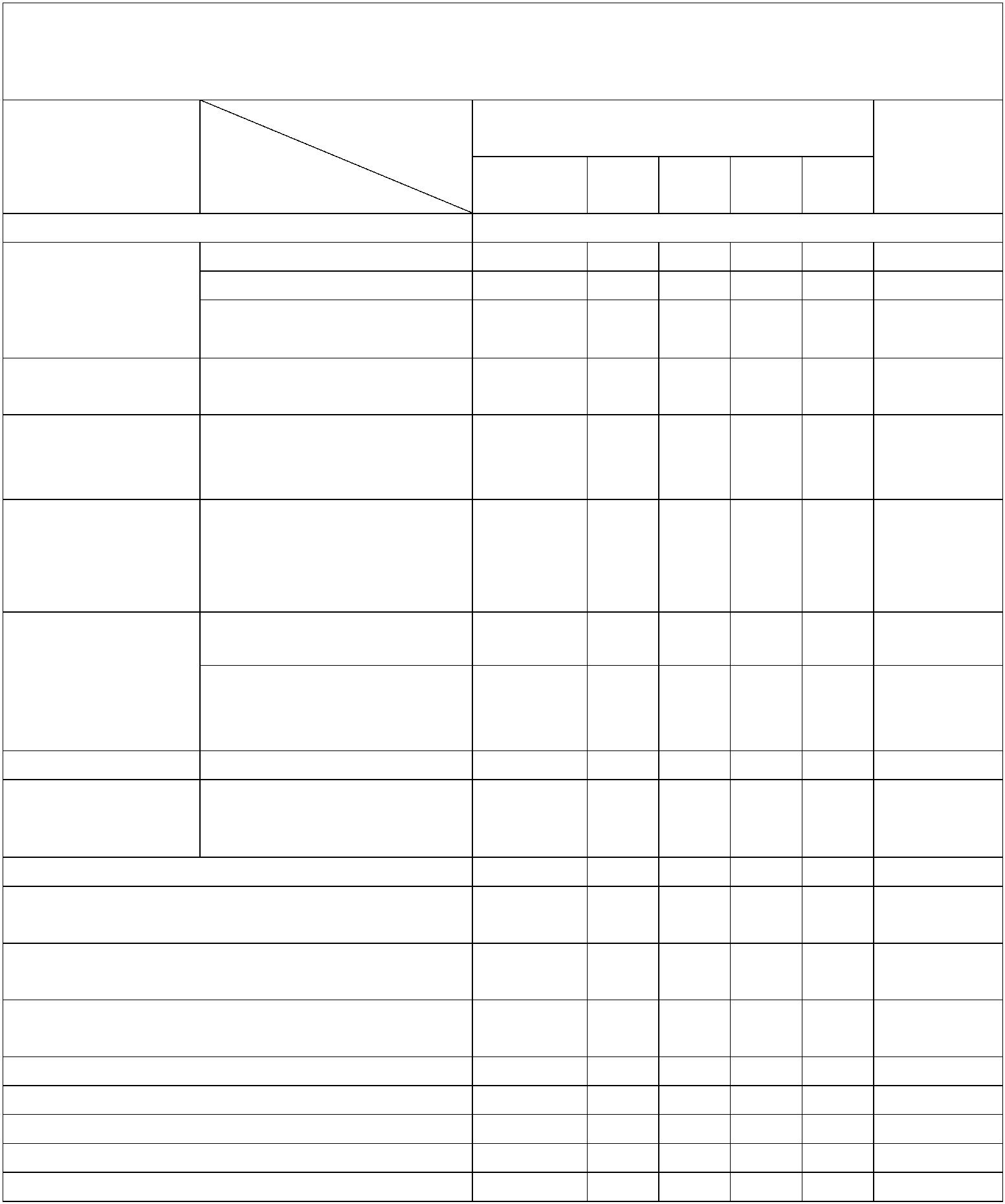 Классы Количество часовПредметные в год
 Всегообласти Учебные предметы 1 1 2 3 4доп. Обязательная частьРусский язык 165 165 170 136 136 772 Литературное чтение 132 132 136 136 102 638ФилологияИностранный язык - - - 34 34 68Технология Технология 33 33 34 34 34 168Физическаякультура Физическая культура 99 99 102 102 102 504Итого 693 693 714 714 714 3528Часть, формируемая участниками
 - - 68 68 68 204
образовательного процессаМаксимально допустимая годоваянагрузка (при 5-дневной учебной неделе) 693 693 782 782 782 3732
Внеурочная деятельность (включаякоррекционно-развивающую область): 330 330 340 340 340 1680
коррекционно-развивающая область 231 231 238 238 238 1176
коррекционно-развивающие занятия 198 198 204 204 204 1008
ритмика 33 33 34 34 34 168
направления внеурочной деятельности 99 99 102 102 102 504
 Всего к финансированию 1023 1023 1122 1122 1122 5412159Примерный недельный учебный план начального общего образования
 обучающихся с задержкой психического развития (вариант 7.2)
 (вариант 1)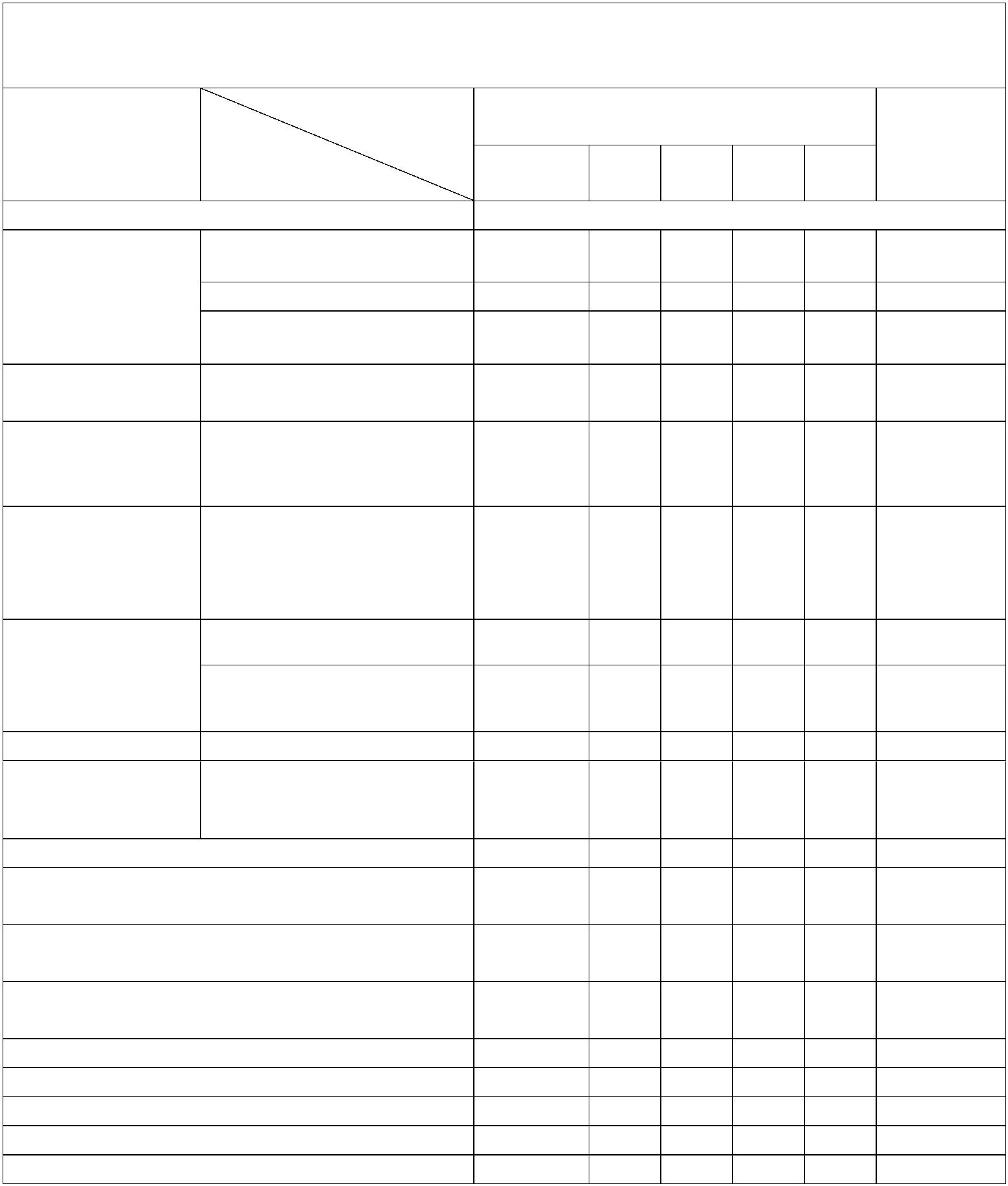 Классы Количество часовПредметные в неделю Всего1 11 2 3 4 области Учебные предметыОбязательная частьРусский язык 5 5 5 4 4 23 Филология Литературное чтение 4 4 4 4 3 19
 Иностранный язык - - - 1 1 2Математикаи информатика Математика 4 4 4 4 4 20 Обществознаниеи Окружающий мир 2 2 2 2 2 10 естествознание ОсновыОсновы религиозныхрелигиозныхкультур и светской − − − − 1 1культур и
 этикисветской этикиМузыка 1 1 1 1 1 5Технология Технология 1 1 1 1 1 5Итого 21 21 21 21 21 105Часть, формируемая участниками
 - - 2 2 2 6
образовательного процессаМаксимально допустимая недельнаянагрузка (при 5-дневной учебной неделе) 21 21 23 23 23 111
Внеурочная деятельность (включаякоррекционно-развивающую область): 10 10 10 10 10 50
коррекционно-развивающая область 7 7 7 7 7 35
коррекционно-развивающие занятия 6 6 6 6 6 30
ритмика 1 1 1 1 1 5
направления внеурочной деятельности 3 3 3 3 3 15
 Всего к финансированию 31 31 33 33 33 161160Примерный годовой учебный план начального общего образования
 обучающихся с задержкой психического развития (вариант 7.2)
 (вариант 2)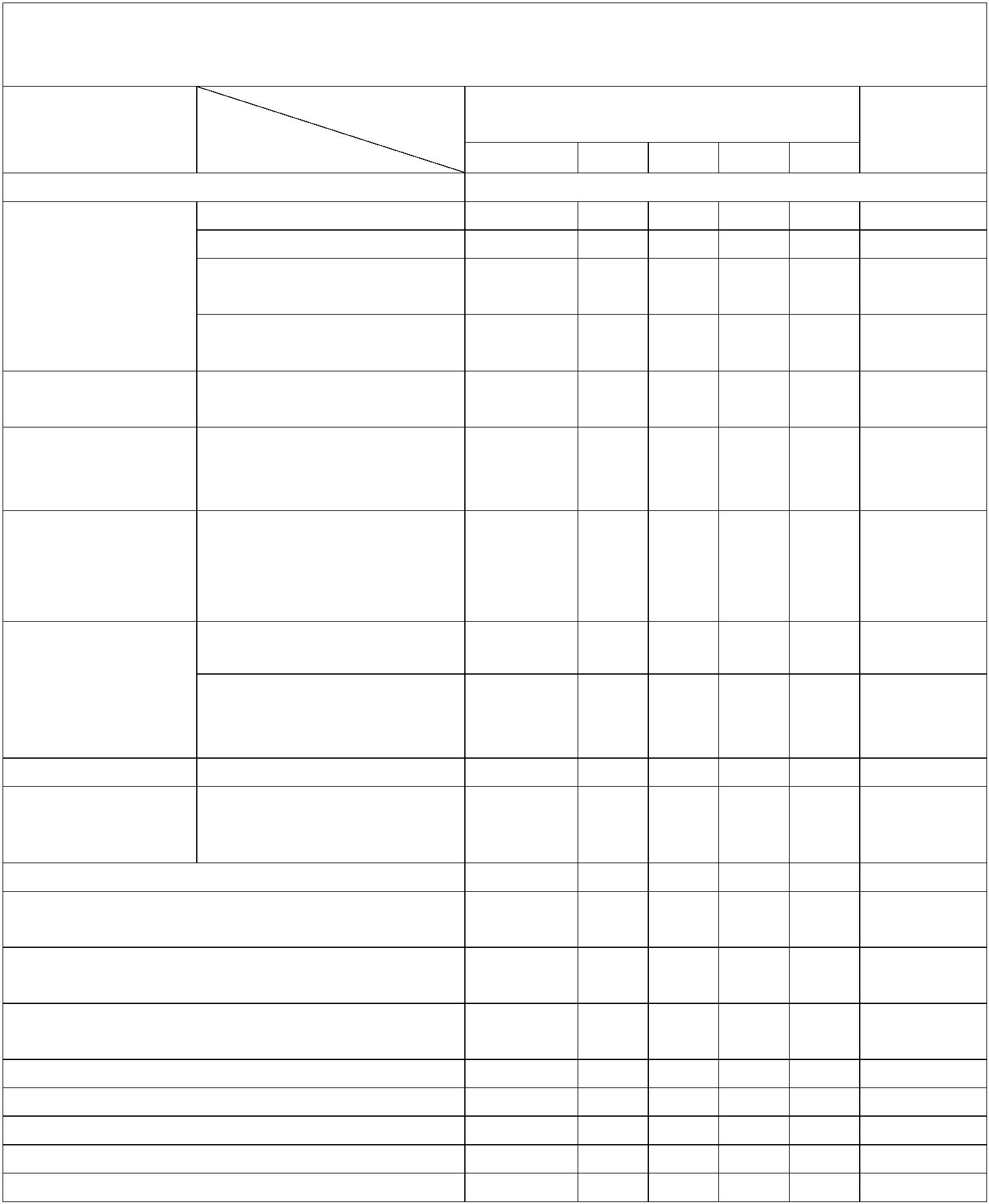 Классы Количество часовПредметные в год Всего
области1 11 2 3 4 Учебные предметыОбязательная частьРусский язык 132 132 136 136 102 638 Литературное чтение 66 66 68 68 68 336 Родной язык и
Филологиялитературное чтение 99 99 102 68 68 436Иностранный язык - - - 34 34 68Технология Технология 33 33 34 34 34 168Физическаякультура Физическая культура 99 99 102 102 102 504Итого 693 693 714 714 714 3528Часть, формируемая участниками
 - - 68 68 68 204
образовательного процессаМаксимально допустимая годоваянагрузка (при 5-дневной учебной неделе) 693 693 782 782 782 3732
Внеурочная деятельность (включаякоррекционно-развивающую область): 330 330 340 340 340 1680
коррекционно-развивающая область 231 231 238 238 238 1176
коррекционно-развивающие занятия 198 198 204 204 204 1008
ритмика 33 33 34 34 34 168
направления внеурочной деятельности 99 99 102 102 102 504
 Всего к финансированию 1023 1023 1122 1122 1122 5412161Примерный недельный учебный план начального общего образования
 обучающихся с задержкой психического развития (вариант 7.2)
 (вариант 2)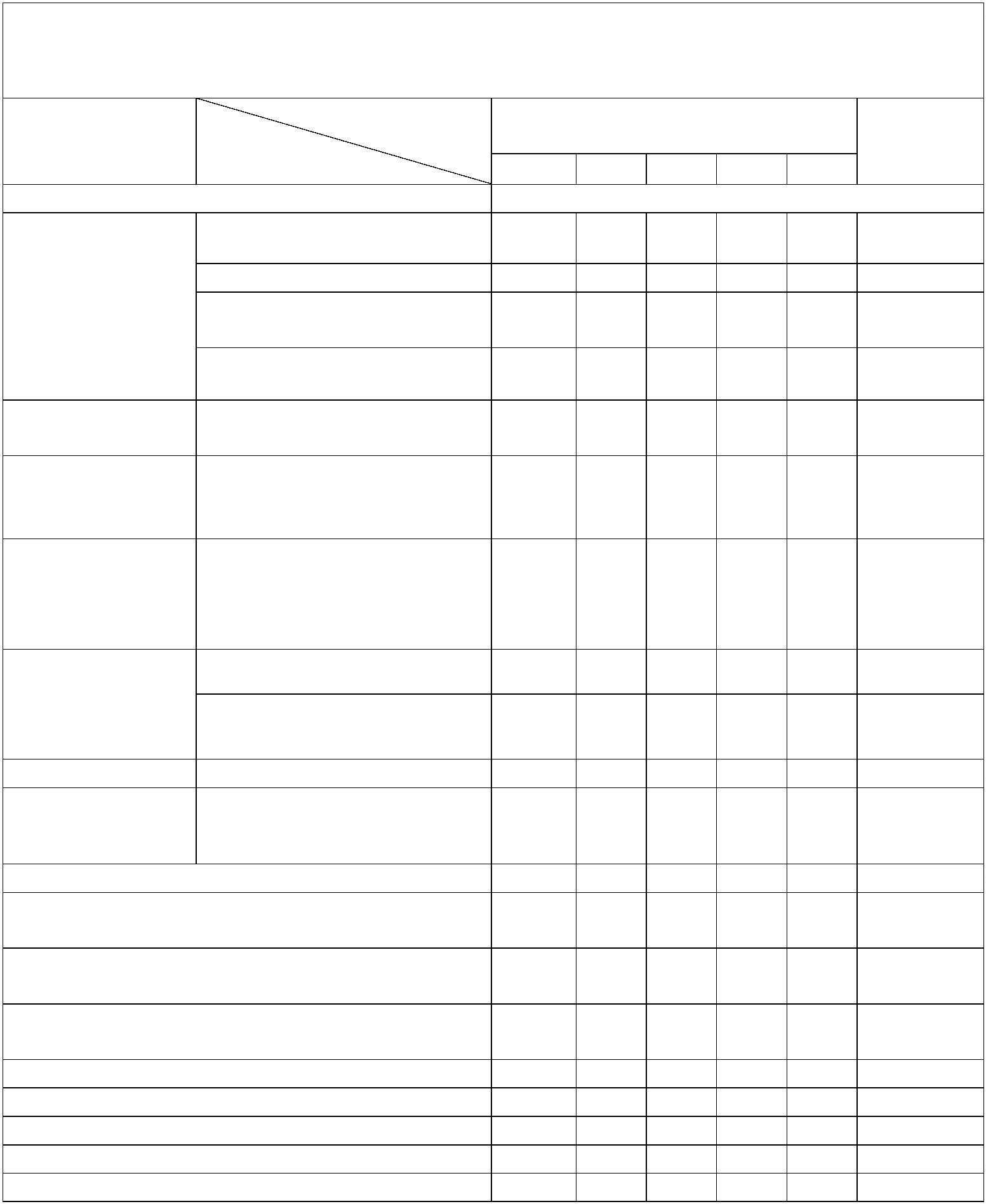 Обязательная частьРусский язык 4 4 4 4 3 19Иностранный язык - - - 1 1 2Математикаи информатика Математика 4 4 4 4 4 20 Обществознаниеи Окружающий мир 2 2 2 2 2 10 естествознание Основырелигиозных Основы религиозных
культур икультур и светской этики − − − − 1 1 светской этикиМузыка 1 1 1 1 1 5Технология Технология 1 1 1 1 1 5Физическаякультура Физическая культура 3 3 3 3 3 15Итого 21 21 21 21 21 105Часть, формируемая участниками
 - - 2 2 2 6
образовательного процессаМаксимально допустимая недельнаянагрузка (при 5-дневной учебной неделе) 21 21 23 23 23 111
Внеурочная деятельность (включаякоррекционно-развивающую область): 10 10 10 10 10 50
коррекционно-развивающая область 7 7 7 7 7 35
коррекционно-развивающие занятия 6 6 6 6 6 30
ритмика 1 1 1 1 1 5
направления внеурочной деятельности 3 3 3 3 3 15
 Всего к финансированию 31 31 33 33 33 1611624.3.2. Система условий реализации адаптированной основной общеобразовательной программы начального общего образованияТребования к условиям получения образования обучающимися с ЗПРопределяются ФГОС НОО обучающихся с ОВЗ и представляют собой системутребований к кадровым, финансовым, материально-техническим и инымусловиям реализации АООП НОО обучающихся с ЗПР и достиженияпланируемых результатов этой категорией обучающихся.Требования к условиям получения образования обучающимися с ЗПРпредставляют собой интегративное описание совокупности условий,необходимых для реализации АООП НОО, и структурируются по сферамресурсного обеспечения. Интегративным результатом реализации указанныхтребований должно быть создание комфортной коррекционно-развивающейобразовательной среды для обучающихся с ЗПР, построенной с учетом ихобразовательных потребностей, которая обеспечивает высокое качествообразования, его доступность, открытость и привлекательность дляобучающихся, их родителей (законных представителей), нравственное развитиеобучающихся; гарантирует охрану и укрепление физического, психического исоциального здоровья обучающихся.Система условий должна учитывать особенности Организации, а также еёвзаимодействие с социальными партнерами (как внутри системы образования,так и в рамках межведомственного взаимодействия).Кадровые условияКадровое обеспечение – характеристика необходимой квалификациикадров педагогов, а также кадров, осуществляющих медико-психологическоесопровождение обучающегося с ЗПР в системе школьного образования.Описание кадровых условий реализации АООП НОО включает:• характеристику укомплектованности Организации;• описание уровня квалификации работников Организации и ихфункциональных обязанностей;163• описание реализуемой системы непрерывного профессиональногоразвития и повышения квалификации педагогических работников;• описание системы оценки деятельности членов педагогическогоколлектива.Организация, реализующая АООП НОО обучающихся с ЗПР должнабыть укомплектована педагогическими, руководящими и иными работниками,имеющими профессиональную подготовку соответствующего уровня инаправленности.Уровень квалификации работников Организации, реализующей АООП,для каждой занимаемой должности должен соответствоватьквалификационным требованиям, указанным в квалификационныхсправочниках, и (или) профессиональных стандартах с учетом профиляограниченных возможностей здоровья обучающихся. При необходимости впроцессе реализации АООП НОО для обучающихся с ЗПР возможно временноеили постоянное участие тьютораи/или ассистента (помощника). В случаепривлечения на должность ассистента (помощника) родителей (законныхпредставителей) обучающихся с ЗПР требования к уровню образования непредъявляются.В процессе психолого-медико-педагогического сопровожденияобучающихся с ЗПР принимают участие медицинские работники (врачиразличных специальностей и средний медицинский персонал), имеющиенеобходимый уровень образования и квалификации.В реализации АООП НОО могут также участвовать научные работникиОрганизации, иные работники Организации, в том числе осуществляющиефинансовую, хозяйственную деятельность, охрану жизни и здоровьяобучающихся и информационную поддержку АООП НОО.Организация обеспечивает работникам возможность повышенияпрофессиональной квалификации, ведения методической работы, применения,обобщения и распространения опыта использования современныхобразовательных технологий обучения и воспитания детей с ЗПР.164В штат специалистов Организации, реализующей вариант 7.2 АООП НООобучающихся с ЗПР, должны входить учителя-олигофренопедагоги,воспитатели, учителя-логопеды, специальные психологи или педагоги-психологи, специалисты по адаптивной физкультуре, социальные педагоги,музыкальный работник, медицинские работники.Педагогические работники, реализующие предметные области АООПНОО обучающихся с ЗПР, должны иметь образование по одному изперечисленных вариантов:высшее профессиональное педагогическое специальное(дефектологическое) образование и удостоверение о повышении квалификациив области обучения и воспитания детей с ЗПР установленного образца;высшее/среднее профессиональное педагогическое образование иудостоверение о повышении квалификации в области обучения и воспитаниядетей с ЗПР установленного образца.Педагогические работники, реализующие коррекционно-развивающуюобласть АООП НОО для обучающихся с ЗПР, должны иметь образование поодному из перечисленных вариантов:высшее профессиональное педагогическое специальное(дефектологическое) образование и удостоверение о повышении квалификациив области обучения и воспитания детей с ЗПР установленного образца;высшее/среднее профессиональное педагогическое, диплом опрофессиональной переподготовке в области специального(дефектологического) образования установленного образца и удостоверение оповышении квалификации в области обучения и воспитания детей с ЗПРустановленного образца.Для всех педагогических работников, реализующих АООП НОО дляобучающихся с ЗПР, является обязательным прохождение курсов повышенияквалификации в области обучения и воспитания детей с ЗПР не реже, чем раз в3 года.165В процессе реализации АООП НОО для обучающихся с ЗПР в рамках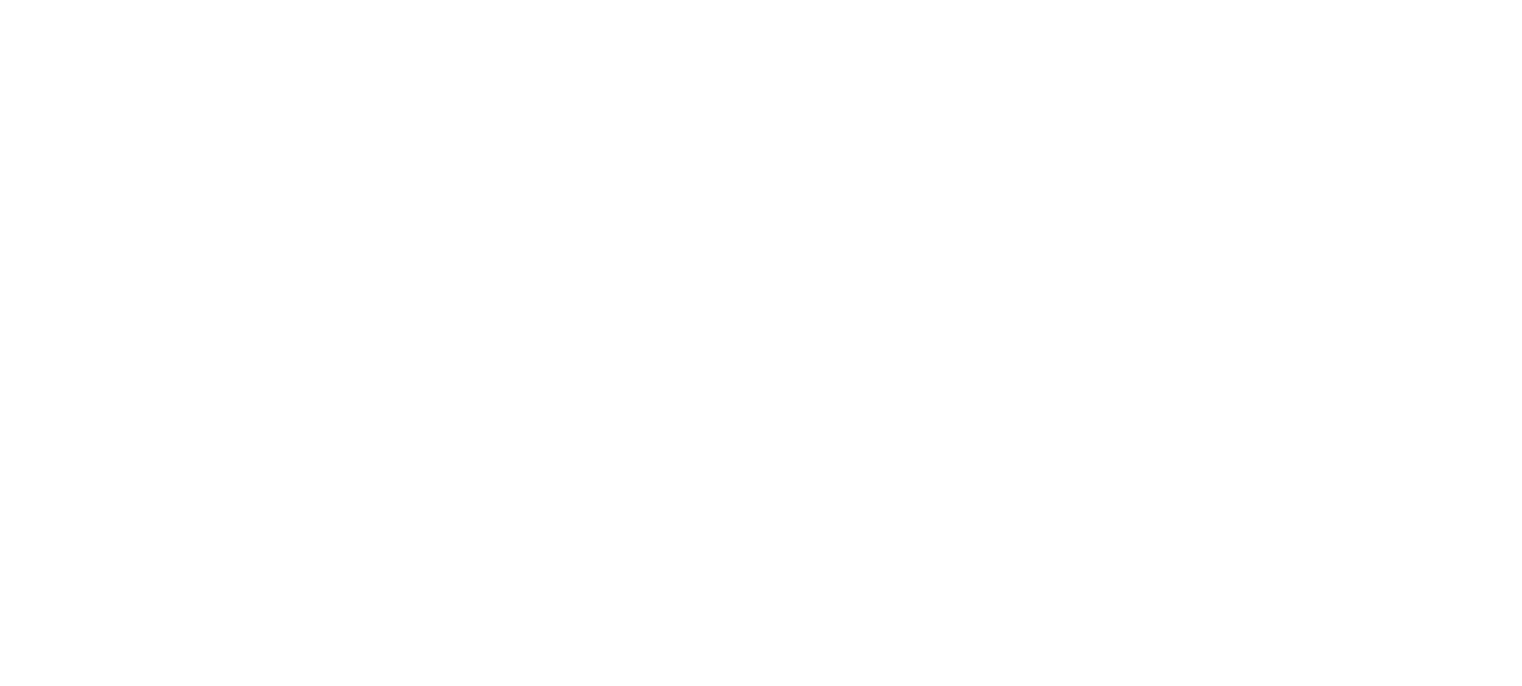 сетевого взаимодействия, при необходимости, должны быть организованыконсультации специалистов медицинских и других организаций, которые невключены в штатное расписание Организации, (педиатр, невропатолог,психотерапевт и др.) для проведения дополнительного обследованияобучающихся и получения медицинских заключений о состоянии их здоровья,возможностях лечения, оперативного вмешательства, медицинскойреабилитации; подбора технических средств коррекции (средства передвижениядля детей с нарушениями опорно-двигательного аппарата и т.д.).В процесс реализации АООП НОО обучающихся с ЗПР (вариант 7.2) (вусловиях обучения в одном классе с обучающимися, без ограничений здоровья)образовательная организация может временно или постоянно обеспечить (порекомендации ПМПК) участие тьютора, который должен иметь высшеепрофессиональное педагогическое образование и диплом о профессиональнойпереподготовке по соответствующей программе установленного образца.Организация имеет право включать в штатное расписание специалистовпо информационно-технической поддержке образовательной деятельности,имеющих соответствующую квалификацию.При необходимости Организация может использовать сетевые формыреализации АООП НОО, которые позволят привлечь специалистов (педагогов,медицинских работников) других организаций к работе с обучающимися с ЗПРдля удовлетворения их особых образовательных потребностей.Финансовые условияФинансовое обеспечение образования обучающихся с ЗПРосуществляется в соответствии с законодательством Российской Федерации иучетом особенностей, установленных Федеральным законом «Об образовании вРоссийской Федерации».Финансовое обеспечение должно соответствовать специфике кадровых иматериально-технических условий, определенных для варианта 7.2. АООПНОО обучающихся с ЗПР.166Финансовые условия реализации АООП НОО обучающихся с ЗПР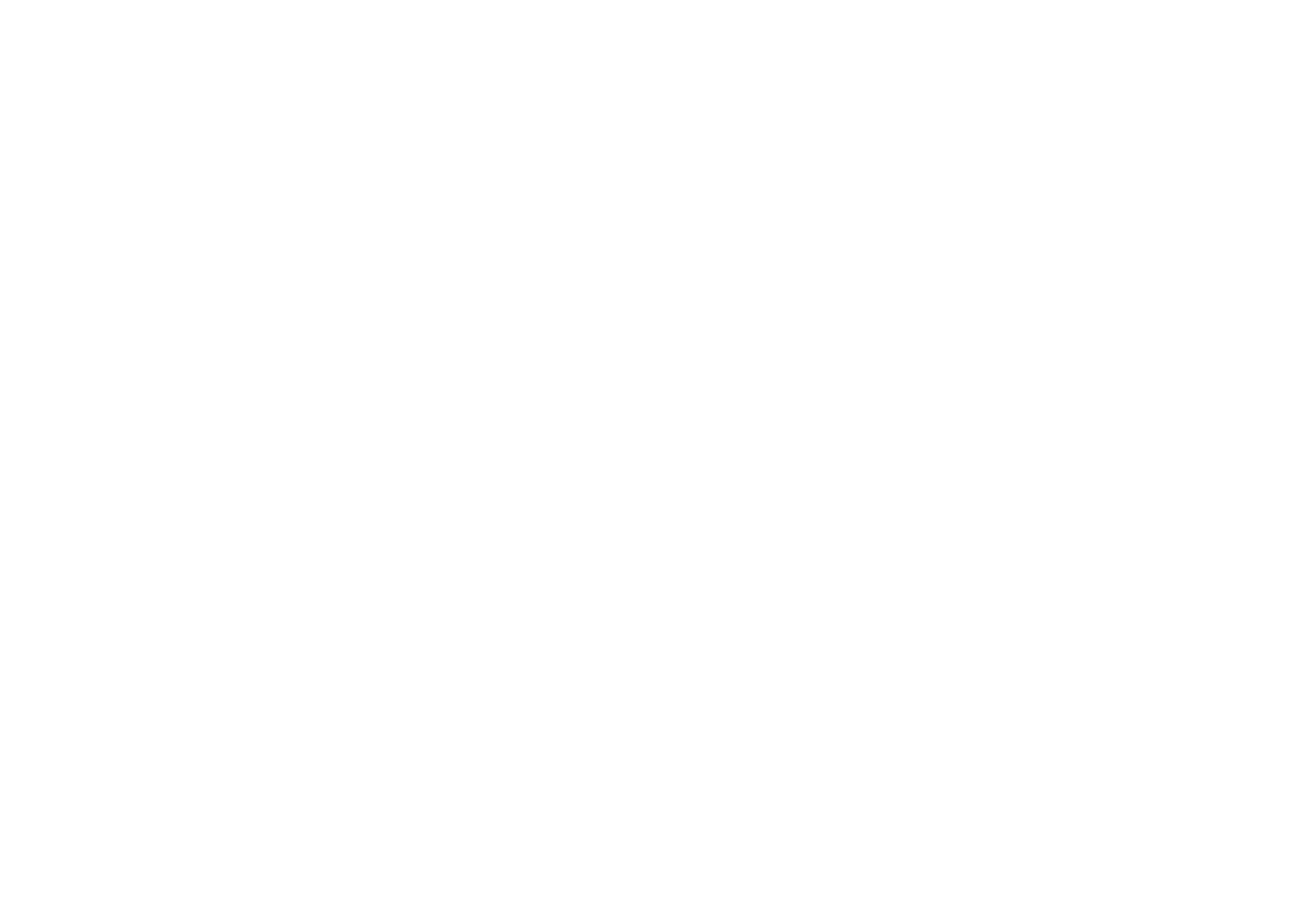 должны:• обеспечивать государственные гарантии прав обучающихся с ЗПРна получение бесплатного общедоступного образования, включая внеурочнуюдеятельность;• обеспечивать возможность исполнения требований ФГОС НООобучающихся с ОВЗ;• обеспечивать реализацию обязательной части АООП НОО и части,формируемой участниками образовательных отношений, учитываявариативность особых образовательных потребностей и индивидуальныхособенностей развития обучающихся с ЗПР;• отражать структуру и объем расходов, необходимых дляреализации АООП НОО и достижения планируемых результатов, а такжемеханизм их формирования.Финансовое обеспечение реализации АООП НОО опирается наисполнение расходных обязательств, обеспечивающих конституционное правограждан на бесплатное и общедоступное общее образование. Объёмдействующих расходных обязательств отражается в задании учредителя пооказанию государственных (муниципальных) образовательных услуг всоответствии с требованиями ФГОС НОО обучающихся с ОВЗ.Нормативы определяются в соответствии с ФГОС НОО обучающихся сОВЗ:специальными условиями получения образования (кадровыми,материально-техническими);расходами на оплату труда работников, реализующих АООПНОО;расходами на средства обучения и воспитания, коррекцию/компенсациюнарушений развития, включающими расходные и дидактические материалы,оборудование, инвентарь, электронные ресурсы, оплату услуг связи, в томчисле расходами, связанными с подключением к информационно-телекоммуникационной сети Интернет;167расходами, связанными с дополнительным профессиональным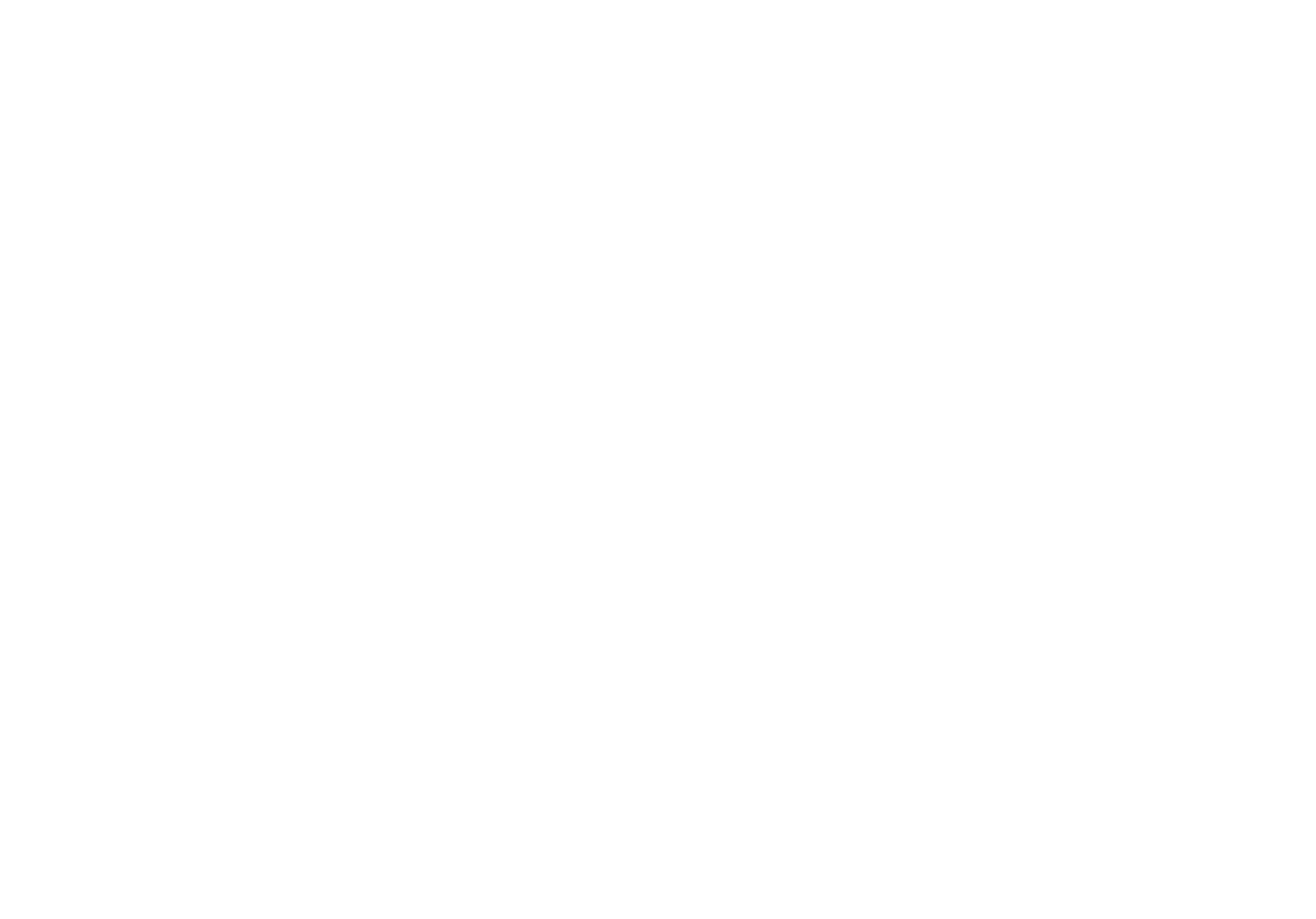 образованием руководящих и педагогических работников по профилю ихдеятельности;иными расходами, связанными с реализацией и обеспечением реализацииАООПНОО, в том числе с круглосуточным пребыванием обучающихся с ОВЗв Организации.Финансирование коррекционно-развивающей области должноосуществляться в объеме, предусмотренным законодательством.Структура расходов на образование включает:1) образование обучающегося с ЗПР на основе АООП НОО;2) сопровождение ребенка в период его нахождения в образовательнойорганизации;3) консультирование родителей и членов семей по вопросамобразования ребенка;4) обеспечение необходимым учебным, информационно-техническимоборудованием и учебно-дидактическим материалом.Определение нормативных затрат на оказание государственной услугиФинансирование государственной услуги рассчитывается с учетомрекомендаций ПМПК, ИПР инвалида, школьного психолого-педагогическогоконсилиума в соответствии с кадровыми и материально-техническимиусловиями реализации АООП НОО обучающихся с ЗПР, требованиями кнаполняемости классов в соответствии с СанПиН. Учитывается то, чтовнеурочная деятельность включает обязательные индивидуальные ифронтальные коррекционные занятия «Коррекционно-развивающей области» (вучебном плане количество часов на индивидуальные занятия указывается наодного обучающегося, на фронтальные занятия – на класс).Нормативные затраты на оказание i-той государственной услуги насоответствующий финансовый год определяются по формуле:168соответствующий финансовый год;НЗ iочр _ нормативные затраты на оказание единицы i-той государственнойуслуги образовательной организации на соответствующий финансовый год;Ki - объем i-той государственной услуги в соответствии сгосударственным (муниципальным) заданием.Нормативные затраты на оказание единицы i-той государственной услугиобразовательной организации на соответствующий финансовый год определяютсяпо формуле:НЗ iочр= НЗ гу+ НЗ он , гдеНЗ iочр - нормативные затраты на оказание единицы i-той государственнойуслуги образовательной организации на соответствующий финансовый год;НЗ гу - нормативные затраты, непосредственно связанные с оказаниемгосударственной услуги;НЗ он - нормативные затраты на общехозяйственные нужды.Нормативные затраты, непосредственно связанные с оказаниемгосударственной услуги на соответствующий финансовый год, определяются поформуле:НЗ гу = НЗoтгу + НЗ jмp + НЗ jпп , гдеНЗгу - нормативные затраты, непосредственно связанные с оказаниемгосударственной услуги на соответствующий финансовый год;НЗomгy - нормативные затраты на оплату труда и начисления на выплатыпо оплате труда персонала, принимающего непосредственное участие воказании государственной услуги;НЗ jмp - нормативные затраты на приобретение материальных ресурсов,непосредственно потребляемых в процессе оказания государственной услуги, втом числе затраты на учебники, учебные пособия, учебно-методическиематериалы, специальное оборудование, специальные технические средства,169ассистивные устройства, специальные компьютерные программы и другие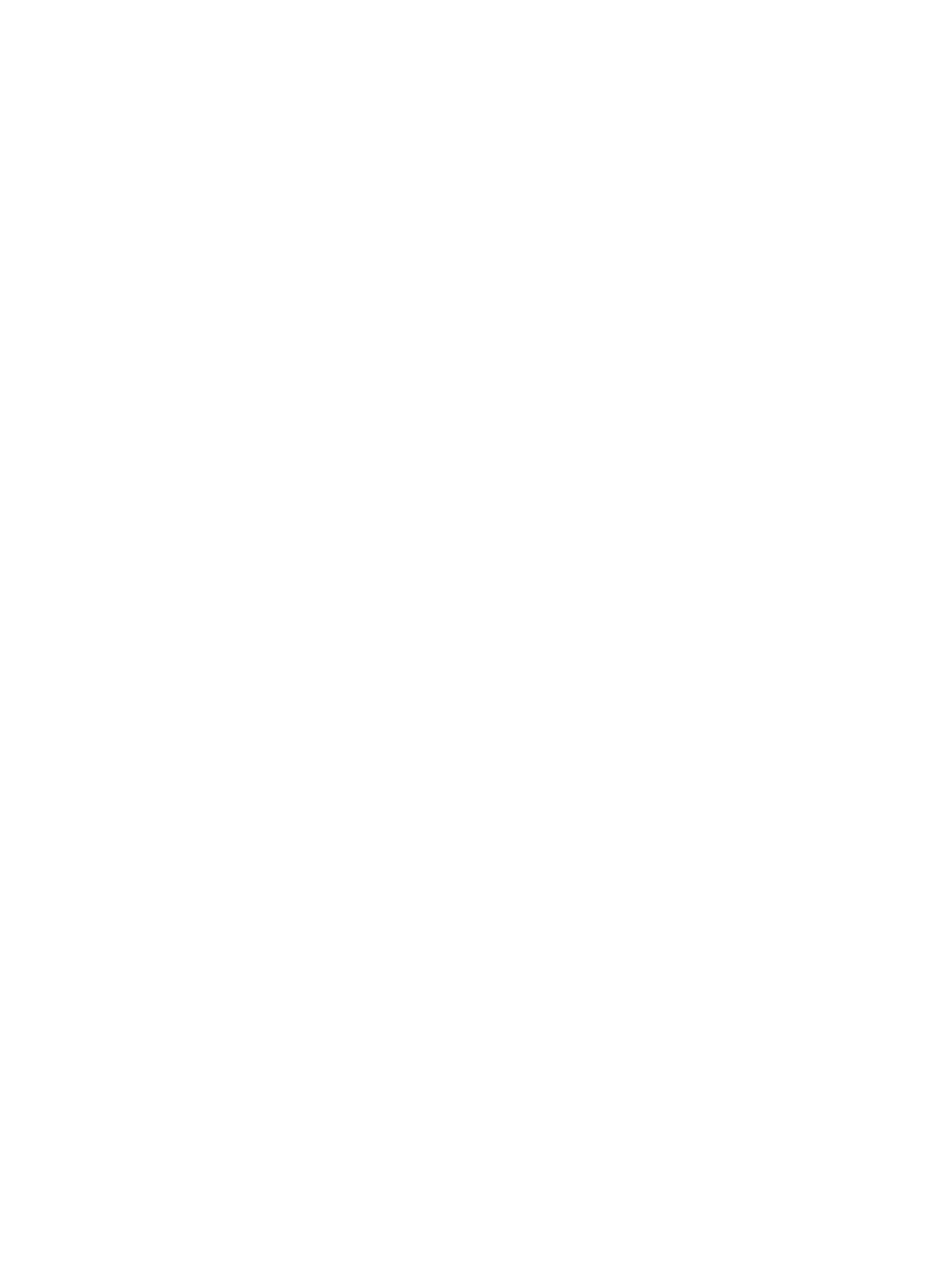 средства обучения и воспитания по АООП типа j (в соответствии с материально-техническими условиями с учетом специфики обучающихся);НЗ jпп - нормативные прочие прямые затраты, непосредственно связанныес оказанием государственной услуги, в том числе затраты на приобретениерасходных материалов, моющих средств, медикаментов и перевязочных средств(в соответствии с материально-техническими условиями с учетом спецификиобучающихся по АООП типа j).При расчете нормативных затрат на оплату труда и начисления на выплатыпо оплате труда учитываются затраты на оплату труда только тех работников,которые принимают непосредственное участие в оказании соответствующейгосударственной услуги (вспомогательный, технический, административно-управленческий и т.п. персонал не учитывается).Нормативные затраты на оплату труда и начисления на выплаты по оплатетруда рассчитываются как произведение средней стоимости единицы времениперсонала на количество единиц времени, необходимых для оказания единицыгосударственной услуги, с учетом стимулирующих выплат за результативностьтруда. Стоимость единицы времени персонала рассчитывается исходя издействующей системы оплаты труда, с учетом доплат и надбавок,установленных действующим законодательством, районного коэффициента ипроцентной надбавки к заработной плате за работу в районах Крайнего Севера иприравненных к ним местностях, установленных законодательством.Нормативные затраты на расходные материалы в соответствии состандартами качества оказания услуги рассчитываются как произведениестоимости учебных материалов на их количество, необходимое для оказанияединицы государственной услуги (выполнения работ) и определяется по видаморганизаций в соответствии с нормативным актом субъекта РоссийскойФедерации или органа исполнительной власти субъекта Российской Федерации.170Нормативные затраты на оплату труда и начисления на выплаты по оплатетруда персонала, принимающего непосредственное участие в оказаниигосударственной услуги начального общего образования обучающихся с ЗПР:реализация АООП НОО обучающихся с ЗПР может определяться поформуле:НЗотгу = ЗП рег-1 * 12 * Ковз * К1 * К2 , где:НЗотгу - нормативные затраты на оплату труда и начисления на выплаты пооплате труда персонала, принимающего непосредственное участие в оказаниигосударственной услуги по предоставлению начального общего образованияобучающимся с ЗПР;ЗП рег-1 – среднемесячная заработная плата в экономикесоответствующего региона в предшествующем год у, руб./мес.;12 – количество месяцев в году;KОВЗ – коэффициент, учитывающий специфику образовательнойпрограммы или категорию обучающихся (при их наличии);K1 – коэффициент страховых взносов на выплаты по оплате труда.Значение коэффициента – 1,302;K2 – коэффициент, учитывающий применение районных коэффициентов ипроцентных надбавок к заработной плате за стаж работы в районах КрайнегоСевера, приравненных к ним местностях (при наличии данных коэффициентов).К нормативным затратам на общехозяйственные нужды относятсязатраты, которые невозможно отнести напрямую к нормативным затратам,непосредственно связанным с оказанием i-той государственной услуги, и кнормативным затратам на содержание имущества. Нормативные затраты наобщехозяйственные нужды определяются по формуле:НЗон= НЗ jотпп + НЗком + НЗ j пк + НЗ jни + НЗди + НЗвс + НЗ jтр + НЗ jпр , гдеНЗ jотпп - нормативные затраты на оплату труда и начисления на выплатыпо оплате труда работников организации, которые не принимаютнепосредственного участия в оказании государственной услуги(вспомогательного, технического, административно-управленческого и прочего171персонала, не принимающего непосредственного участия в оказаниигосударственной услуги), в соответствии с кадровыми и материально-техническими условиями с учетом специфики обучающихся по АООП типа j;НЗ j пк – нормативные затраты на повышение квалификации и (или)профессиональную переподготовку работников учреждения (в соответствии скадровыми условиями с учетом специфики обучающихся по АООП типа j);НЗком - нормативные затраты на коммунальные услуги (с учетом площадиздания, в котором расположена образовательная организация, года егопостройки, состояния инженерно-технических сооружений и коммуникаций) заисключением нормативных затрат, отнесенных к нормативным затратам насодержание имущества);НЗ jни - нормативные затраты на содержание объектов недвижимогоимущества, закрепленного за организацией на праве оперативного управленияили приобретенным организацией за счет средств, выделенных ей учредителемна приобретение такого имущества, а также недвижимого имущества,находящегося у организации на основании договора аренды или безвозмездногопользования, эксплуатируемого в процессе оказания государственных услуг(далее - нормативные затраты на содержание недвижимого имущества) всоответствии с кадровыми и материально-техническими условиями с учетомспецифики обучающихся по АООП типа j;НЗди - нормативные затраты на содержание объектов особо ценногодвижимого имущества, закрепленного за организацией за счет средств,выделенных ей учредителем на приобретение такого имущества (далее -нормативные затраты на содержание особо ценного движимого имущества);НЗвс - нормативные затраты на приобретение услуг связи;НЗ jтр - нормативные затраты на приобретение транспортных услуг поАООП типа j (в соответствии с кадровыми и материально-техническимиусловиями с учетом специфики обучающихся);172НЗ jпр - прочие нормативные затраты на общехозяйственные нужды поАООП типа j (в соответствии с кадровыми и материально-техническимиусловиями с учетом специфики обучающихся).Нормативные затраты на оплату труда и начисления на выплаты по оплатетруда работников организации, которые не принимают непосредственногоучастия в оказании государственной услуги (вспомогательного, технического,административно-управленческого и прочего персонала, не принимающегонепосредственного участия в оказании государственной услуги, включаяассистента, медицинских работников, необходимых для сопровожденияобучающихся с ОВЗ, инженера по обслуживанию специальных техническихсредств и ассистивных устройств) определяются исходя из количества единицпо штатному расписанию, утвержденному руководителем организации, сучетом действующей системы оплаты труда в пределах фонда оплаты труда,установленного образовательной организации учредителем.Нормативные затраты на коммунальные услуги определяются исходя изнормативов потребления коммунальных услуг, в расчете на оказание единицысоответствующей государственной услуги и включают в себя:1) нормативные затраты на холодное водоснабжение и водоотведение,ассенизацию, канализацию, вывоз жидких бытовых отходов при отсутствиицентрализованной системы канализации;2) нормативные затраты на горячее водоснабжение;3) нормативные затраты на потребление электрической энергии(учитываются в размере 90 процентов от общего объема затрат потребленияэлектрической энергии);4) нормативные затраты на потребление тепловой энергии (учитываются вразмере 50 процентов от общего объема затрат на оплату тепловой энергии). Вслучае, если организациями используется котельно-печное отопление, данныенормативные затраты не включаются в состав коммунальных услуг.Нормативные затраты на коммунальные услуги рассчитываются какпроизведение норматива потребления коммунальных услуг, необходимых для173оказания единицы государственной услуги, на тариф, установленный на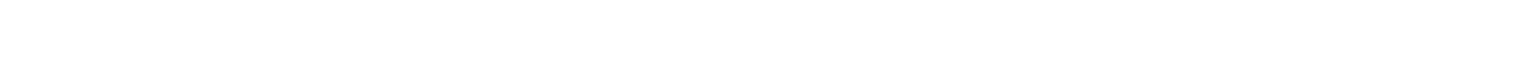 соответствующий год.Нормативные затраты на содержание недвижимого имущества включаютв себя:- нормативные затраты на эксплуатацию системы охранной сигнализациии противопожарной безопасности;- нормативные затраты на аренду недвижимого имущества;- нормативные затраты на проведение текущего ремонта объектовнедвижимого имущества;- нормативные затраты на содержание прилегающих территорий всоответствии с утвержденными санитарными правилами и нормами;- прочие нормативные затраты на содержание недвижимого имущества.Нормативные затраты на эксплуатацию систем охранной сигнализации ипротивопожарной безопасности устанавливаются таким образом, чтобыобеспечивать покрытие затрат, связанных с функционированием установленныхв организации средств и систем (системы охранной сигнализации, системыпожарной сигнализации, первичных средств пожаротушения).Нормативные затраты на содержание прилегающих территорий, включаявывоз мусора, сброс снега с крыш, в соответствии с санитарными нормами иправилами, устанавливаются, исходя из необходимости покрытия затрат,произведенных организацией в предыдущем отчетном периоде (году).Материально-технические условияМатериально-техническое обеспечение – это общие характеристикиинфраструктуры организации, включая параметры информационно-образовательной среды.Материально-технические условия реализации АООП должныобеспечивать возможность достижения обучающимися установленных ФГОСНОО обучающихся с ОВЗ требований к результатам освоения АООП НООобучающихся с ЗПР.174Материально-техническая база образовательного учреждения должнабыть приведена в соответствие с задачами по обеспечению реализации АООПНОО и созданию соответствующей образовательной и социальной среды.Материально-техническое обеспечение начального общего образованияобучающихся с ЗПР должно отвечать не только общим, но и их особымобразовательным потребностям. В связи с этим в структуре материально-технического обеспечения процесса образования должна быть отраженаспецифика требований к:• организации пространства, в котором обучается ребенок с ЗПР;• организации временного режима обучения;• техническим средствам обучения, включая компьютерныеинструменты обучения, ориентированные на удовлетворение особыхобразовательных потребностей обучающихся с ЗПР;• учебникам, рабочим тетрадям, дидактическим материалам,отвечающим особым образовательным потребностям обучающихся с ЗПР ипозволяющих реализовывать выбранный вариант программы.Требования к организации пространстваПространство (прежде всего здание и прилегающая территория), вкотором осуществляется образование обучающихся с ЗПР должносоответствовать общим требованиям, предъявляемым к образовательныморганизациям, в частности:• к соблюдению санитарно-гигиенических норм образовательногопроцесса (требования к водоснабжению, канализации, освещению, воздушно-тепловому режиму и т. д.);• к обеспечению санитарно-бытовых (наличие оборудованныхгардеробов, санузлов, мест личной гигиены и т.д.) и социально-бытовыхусловий (наличие оборудованного рабочего места, учительской и т.д.);• к соблюдению пожарной и электробезопасности;• к соблюдению требований охраны труда;• к соблюдению своевременных сроков и необходимых объемовтекущего и капитального ремонта и др.175Материально-техническая база реализации адаптированной основнойобразовательной программы начального образования обучающихся с ЗПРдолжна соответствовать действующим санитарным и противопожарнымнормам, нормам охраны труда работников образовательных учреждениям,предъявляемым к:• участку (территории) образовательного учреждения (площадь,инсоляция, освещение, размещение, необходимый набор зон для обеспеченияобразовательной и хозяйственной деятельности образовательного учреждения иих оборудование);• зданию образовательного учреждения (высота и архитектура здания);• помещениям библиотек (площадь, размещение рабочих зон, наличиечитального зала, число читательских мест, медиатеки);• помещениям для осуществления образовательного и коррекционно-развивающего процессов: классам, кабинетам учителя-дефектолога, учителя-логопеда, педагога-психолога и др. специалистов (необходимый набор иразмещение, их площадь, освещенность, расположение и размеры, структуракоторых должна обеспечивать возможность для организации урочной ивнеурочной учебной деятельности);• актовому и физкультурному залам, залу для проведения занятий поритмике;• кабинетам медицинского назначения;• помещениям для питания обучающихся, а также для хранения иприготовления пищи, обеспечивающим возможность организациикачественного горячего питания;• туалетам, душевым, коридорам и другим помещениям.Организация обеспечивает отдельные специально оборудованныепомещения для реализации курсов коррекционно-развивающей области ипсихолого-медико-педагогического сопровождения обучающихся с ЗПР. Вобразовательной организации должны быть отдельные специальнооборудованные помещения для проведения занятий с педагогом-дефектологом,176педагогом-психологом, учителем-логопедом и другими специалистами,отвечающие задачам программы коррекционной работы и задачам психолого-педагогического сопровождения обучающегося с ЗПР. Должно бытьорганизовано пространство для отдыха и двигательной активностиобучающихся на перемене и во второй половине дня, желательно наличиеигрового помещения.Важным условием организации пространства, в котором обучаютсяобучающиеся с ЗПР, является наличие доступного пространства, котороепозволит воспринимать максимальное количество сведений через аудио-визуализированные источники, удобно расположенные и доступные стенды спредставленным на них наглядным материалом о внутришкольных правилахповедения, правилах безопасности, распорядке/режиме функционированияОрганизации, расписании уроков, изменениях в режиме обучения, последнихсобытиях в школе, ближайших планах и т.д.Организация рабочего пространства обучающегося с ЗПР в классепредполагает выбор парты и партнера.Каждый класс должен быть оборудован партами, регулируемыми всоответствии с ростом учащихся. Номер парты подбирается тщательно, всоответствии с ростом ученика, что обеспечивает возможность поддерживатьправильную позу.Обязательным условием к организации рабочего места обучающегося сЗПР является обеспечение возможности постоянно находиться в зоне вниманияпедагога.Требования к организации временного режимаВременной режим образования обучающихся с ЗПР (учебный год,учебная неделя, день) устанавливается в соответствии с законодательнозакрепленными нормативами (ФЗ «Об образовании в РФ», СанПиН, приказыМинистерства образования и др.), а также локальными актами образовательнойорганизации.177Организация временного режима обучения детей с ЗПР должнасоответствовать их особым образовательным потребностям и учитывать ихиндивидуальные возможности.Сроки освоения АООП НОО обучающимися с ЗПР для варианта В7.2составляют 5 лет (с обязательным введением 1 дополнительного класса).Устанавливается следующая продолжительность учебного года:1 – 1 дополнительный классы – 33 учебных недели; 2 – 4 классы – 34 учебныхнедели.Для профилактики переутомления обучающихся с ЗПР в годовомкалендарном учебном плане рекомендуется предусмотреть равномерноераспределение периодов учебного времени и каникул.Продолжительность учебной недели – 5 дней (при соблюдениигигиенических требований к максимальным величинам недельнойобразовательной нагрузки согласно СанПиН 2.4.2.2821-10). Пятидневнаярабочая неделя устанавливается в целях сохранения и укрепления здоровьяобучающихся. Обучение проходит в первую смену. Продолжительностьучебного дня для конкретного ребенка устанавливается образовательнойорганизацией с учетом особых образовательных потребностей обучающегося,его готовности к нахождению в среде сверстников без родителей. Распорядокучебного дня обучающихся с ЗПР устанавливается с учетом их повышеннойутомляемости в соответствии с требованиями к здоровьесбережению(регулируется объем нагрузки по реализации АООП НОО, время насамостоятельную учебную работу, время отдыха, удовлетворение потребностейобучающихся в двигательной активности). Целесообразно обучение по режимупродленного дня с организацией прогулки, питания, необходимыхоздоровительных мероприятий.Количество часов, отведенных на освоение обучающимися с ЗПРучебного плана, состоящего из обязательной части и части, формируемойучастниками образовательного процесса, не должно в совокупности превышатьвеличину недельной образовательной нагрузки, установленную СанПиН1782.4.2.2821-10. Образовательную недельную нагрузку необходимо равномернораспределять в течение учебной недели.Учебный день включает в себя специально организованные занятия /уроки, а также паузу, время прогулки, выполнение домашних заданий.Обучение и воспитание происходит, как в ходе занятий / уроков, так и во времядругой (внеурочной) деятельности обучающегося в течение учебного дня.Учебные занятия следует начинать не ранее 8 часов. Проведение нулевыхуроков не допускается. Число уроков в день:для обучающихся 1 – 1 дополнительного классов – не должно превышать4 уроков и один день в неделю – не более 5 уроков, за счет урока физическойкультуры;для обучающихся 2 – 4 классов – не более 5 уроков.Продолжительность учебных занятий не превышает 40 минут. Приопределении продолжительности занятий в 1–1 дополнительном классахиспользуется «ступенчатый» режим обучения: в первом полугодии (в сентябре,октябре − по 3 урока в день по 35 минут каждый, в ноябре-декабре − по 4 урокапо 35 минут каждый; январь-май − по 4 урока по 40 минут каждый)25.Продолжительность перемен между уроками составляет не менее 10минут, большой перемены (после 2-го или 3-го уроков) - 20 - 30 минут. Вместоодной большой перемены допускается после 2-го и 3-го уроков устанавливатьперемены по 20 минут каждая. Между началом коррекционных, внеклассных,факультативных занятий, кружков, секций и последним уроком рекомендуетсяустраивать перерыв продолжительностью не менее 45 минут.При обучении детей с ЗПР предусматривается специальный подход прикомплектовании класса, в котором будет обучаться ребенок с ЗПР.Обучающиеся с ЗПР,осваивающие вариант 7.2 АООП НОО, обучаются в средесверстников со сходными нарушениями развития в отдельных классах или вотдельных организациях, осуществляющих образовательную деятельность. 25П. п 10.9, 10.10 постановления Главного государственного санитарного врача РФ от 29 декабря 2010 г. N
189 г. Москва «Об утверждении СанПиН 2.4.2.2821-10 "Санитарно-эпидемиологические требования к
 условиям и организации обучения в общеобразовательных учреждениях"179Наполняемость класса не должна превышать 12 обучающихся.Требования к техническим средствам обученияТехнические средства обучения дают возможность удовлетворить особыеобразовательные потребности обучающихся с ЗПР, способствуют мотивацииучебной деятельности, развивают познавательную активность обучающихся. Ктехническим средствам обучения обучающихся с ЗПР, ориентированным на ихособые образовательные потребности, относятся: компьютеры c колонками ивыходом в Internet, мультимедийные проекторы с экранами, принтер, сканер,цифровой фотоаппарат, цифровая видеокамера, интерактивные доски,программные продукты, средства для хранения и переноса информации (USBнакопители), музыкальные центры с набором аудиодисков со звуками живой инеживой природы, музыкальными записями, аудиокнигами и др.Требования к информационно-образовательной средеВ Организации должны быть созданы условия для функционированиясовременной информационно-образовательной среды, включающейэлектронные информационные ресурсы, электронные образовательныересурсы, совокупность информационных технологий, телекоммуникационныхтехнологий, соответствующих технических средств (в том числе, флеш-тренажеров, инструментов wiki, цифровых видео материалов и др.),обеспечивающих достижение каждым обучающимся максимально возможныхдля него результатов освоения АООП НОО.Требования к учебникам, рабочим тетрадям и специальным дидактическим
 материаламРеализация АООП НОО обучающихся с ЗПР предусматриваетиспользование базовых учебников для сверстников без ограничений здоровья.С учётом особых образовательных потребностей обучающихся с ЗПРприменяются специальные приложения и дидактические материалы(преимущественное использование натуральной и иллюстративнойнаглядности), рабочие тетради и пр. на бумажных и/или электронныхносителях, обеспечивающих реализацию программы коррекционной работы испециальную поддержку освоения АООП НОО.180Особые образовательные потребности обучающихся с ЗПРобусловливают необходимость специального подбора дидактическогоматериала, преимущественное использование натуральной и иллюстративнойнаглядности.Освоение содержательной области «Филология» предполагаетиспользование печатных пособий (наборы картинной азбуки; наборыпредметных картинок; картинное лото; наборы сюжетных картинок поотдельным темам; различные виды словарей; репродукции картин всоответствии с тематикой и видами работ); опорных таблиц по отдельнымизучаемым темам; схем (звуко-буквенного разбора слова; разбора слов посоставу и др.); дидактического раздаточного материала (карточки с заданиями);наборов ролевых игр, игрушек по отдельным темам; наборов муляжей (фрукты,овощи, ягоды и т.д.).Освоение содержательной области «Математика» предполагаетиспользование разнообразного дидактического материала: предметов различнойформы, величины, цвета, счетного материала; таблиц на печатной основе;калькулятора; измерительных инструментов и приспособлений (размеченные инеразмеченные линейки, циркули, транспортиры, наборы угольников, мерки);демонстрационных пособий для изучения геометрических величин,геометрических фигур и тел; настольных развивающих игр.Формирование доступных представлений о мире и практикивзаимодействия с окружающим миром в рамках содержательной области«Обществознание и естествознание (Окружающий мир)» происходит сиспользованием традиционных дидактических средств, с применением видео,проекционного оборудования, интернет ресурсов и печатных материалов,муляжей предметов, чучел животных и птиц. Обогащению опытавзаимодействия с окружающим миром способствует непосредственный контактобучающихся с ЗПР с миром живой природы (растительным и животным). Вкачестве средств обучения могут выступать комнатные растения, оранжереи,живые уголки, расположенные в здании образовательной организации, а также181теплицы, пришкольный участок и другие объекты на прилегающей кобразовательной организации территории.Специальный учебный и дидактический материал необходим дляобразования обучающихся с ЗПР в области «Искусство». Освоение практикиизобразительной деятельности, художественного ремесла и художественноготворчества требует некоторых специфических инструментов (ножниц, кисточеки др.), а также большой объем расходных материалов (бумага, краски,пластилин, глина, клей и др.). Для развития изобразительной деятельности вдоступные виды художественного ремесла (батик, керамика, ткачество,полиграфия и др.) необходимо безопасное оборудование для соответствующихмастерских. На занятиях музыкой важно обеспечить обучающимся с ЗПРиспользование доступных музыкальных инструментов (бубен, барабан, маракаси др.), а также оснастить актовые залы воспроизводящим, звукоусиливающим иосветительным оборудованием.Овладение обучающимися с ЗПР образовательной областью«Физическая культура» предполагает коррекцию двигательных навыков впроцессе музыкально-ритмической и спортивной деятельности. Для этогонеобходимо наличие специальных предметов (лент, мячи, шары, обручи и др.);фонотеки с записями различных музыкальных произведений; наборов детскихмузыкальных инструментов (бубен, барабан, детское пианино и др.).Оборудование спортивного зала предполагает наличие необходимогоспортивного инвентаря для овладения различными видами физкультурно-спортивной деятельности.Для овладения образовательной областью «Технологии» обучающимся сЗПР необходимо использование специфических инструментов (кисти беличьи,кисти из щетины, стеки, ножницы, циркуль, линейки, угольники, иглы швейныес удлиненным (широким) ушком и др.) и расходных материалов (краскиакварельные и гуашевые; фломастеры разного цвета; цветные карандаши;бумага рисовальная, бумага цветная разной плотности, картон цветной, серый,белый; бумага наждачная (крупнозернистая, мелкозернистая); бумага в крупную182клетку; набор разноцветного пластилина; нитки (разные виды); ткани разныхсортов и др.) в процессе формирования навыков ручного труда.Материально-техническое обеспечение коррекционных курсоввключает обеспечение кабинета логопеда, психолога и зала для проведенийзанятий по ритмике.Материально-техническое оснащение кабинета логопеда включает:печатные пособия (учебники по русскому языку и чтению; кассы букв и слогов;разрезные азбуки; альбом с предметными и сюжетными картинками; картинныелото; альбомы с картинками для исследования произношения звуков); мебель иоборудование (парты, стол, стул, шкаф для пособий, классная доска, зеркала(настенное, настольное, для индивидуальной работы), стенные часы,настольная лампа, умывальник, мыло, полотенце); специальное оборудование(логопедические зонды; спирт, вата); игры и игрушки (настольные игры:кубики, мозаики, лото; игрушки, предназначенные для развития дыхания;наборы игрушек, предназначенные для развития и обогащения словарногозапаса); технические средства обучения (CD/DVD – прогрыватели; телевизор;аудиовидеомагнитофон; компьютер с программным обеспечением; слайд-проектор; мультимедиапроектор; магнитная доска; экран).Материально-техническое оснащение кабинета психолога включает:учебный материал (методики с необходимым стимульным материалом длядиагностики познавательной и эмоциональной сфер личности, поведения;методики с необходимым оснащением для проведения психо-коррекционнойработы по отдельным направлениям); мебель и оборудование (стол и стул дляпсихолога; шкаф для пособий и техники; уголок мягкой мебели (повозможности); рабочие места для детей); технические средства обучения;игрушки и игры (мячи, куклы, пирамиды, кубики, доски Сегена различноймодификации; настольные игры); набор материалов для детского творчества(строительный материал, пластилин, краски, цветные карандаши, фломастеры,бумага, клей и т.д.).183Материально-техническое обеспечение зала для проведений занятий поритмике включает: специальное оборудование (хореографические станки;настенные зеркала); дидактическое оборудование (мячи; ленты; дождики, шары,обручи); музыкальные инструменты (фортепиано (пианино, рояль), баян/аккордеон, скрипка, гитара, клавишный синтезатор); комплект детскихмузыкальных инструментов (блок-флейта, глокеншпиль/трещотки, колокольчик,треугольник, барабан, бубен, румба, маракасы, кастаньеты, металлофоны,ксилофоны; свистульки, деревянные ложки); технические средства обучения;экранно-звуковые пособия.Обеспечение условий для организации обучения и взаимодействияспециалистов, их сотрудничества с родителями(законными представителями) обучающихсяТребования к материально­техническому обеспечению ориентированы нетолько на обучающегося, но и на всех участников процесса образования. Этообусловлено большей, чем в «норме», необходимостью индивидуализациипроцесса образования обучающихся с ЗПР. Специфика данной группытребований состоит в том, что все вовлечённые в процесс образования взрослыедолжны иметь неограниченный доступ к организационной технике либоспециальному ресурсному центру в образовательной организации, где можноосуществлять подготовку необходимых индивидуализированных материаловдля процесса обучения обучающегося с ЗПР. Предусматриваетсяматериально­техническая поддержка, в том числе сетевая, процессакоординации и взаимодействия специалистов разного профиля, вовлечённых впроцесс образования, родителей (законных представителей) обучающегося сЗПР.Учебно-методическое и информационное обеспечение реализации АООПНОО обучающихся с ЗПР включает наличие информационно-библиотечногоцентра, читального зала, учебных кабинетов и лабораторий, административныхпомещений, школьного сервера, школьного сайта, внутренней и внешней сети инаправлено на создание доступа для всех участников образовательного184процесса к любой информации, связанной с реализацией адаптированнойосновной образовательной программы начального общего образования,достижением планируемых результатов, организацией образовательногопроцесса и условиями его осуществления.Информационное обеспечение включает необходимую нормативнуюправовую базу образования обучающихся с ЗПР и характеристикипредполагаемых информационных связей участников образовательногопроцесса.Информационно-методическое обеспечение реализации АООП НООобучающихся с ЗПР направлено на обеспечение широкого, постоянного иустойчивого доступа для всех участников образовательного процесса к любойинформации, связанной с реализацией программы, планируемымирезультатами, организацией образовательного процесса и условиями егоосуществления.Требования к информационно-методическому обеспечениюобразовательного процесса включают:1. Необходимую нормативную правовую базу образованияобучающихся с ЗПР.2. Характеристики предполагаемых информационных связейучастников образовательного процесса.3. Специальные периодические издания (журналы), знакомящие ссовременными научно обоснованными методическими материалами ипередовым опытом воспитания и обучения детей с ОВЗ.4. Получения доступа к информационным ресурсам, различнымиспособами (поиск информации в сети интернет, работа в библиотеке и др.), втом числе к электронным образовательным ресурсам, размещенным вфедеральных и региональных базах данных.5. Возможность размещения материалов и работ в информационнойсреде образовательной организации (статей, выступлений, дискуссий,результатов экспериментальных исследований).185Образование обучающихся с ЗПР предполагает ту или иную форму идолю обязательной социальной интеграции обучающихся, что требуетобязательного регулярного и качественного взаимодействия специалистовмассового и специального образования. Предусматривается для тех и другихспециалистов возможность обратиться к информационным ресурсам в сфереспециальной психологии и коррекционной педагогики, включая электронныебиблиотеки, порталы и сайты, дистанционный консультативный сервис,получить индивидуальную консультацию квалифицированных профильныхспециалистов. Также предусматривается организация регулярного обменаинформацией между специалистами разного профиля, специалистами и семьей,включая сетевые ресурсы и технологии.186З iгу = НЗ iочр *ki, гдеЗiгу - нормативные затраты на оказание i-той государственной услуги наiгу - нормативные затраты на оказание i-той государственной услуги наiгу - нормативные затраты на оказание i-той государственной услуги наМатематика иинформатикаОбществознаниеиестествознаниеОсновырелигиозныхкультур исветской этикиМатематика 132 132 136 136 136 672Окружающий мир 66 66 68 68 68 336Музыка 33 33 34 34 34 168Математика 132 132 136 136 136 672Окружающий мир 66 66 68 68 68 336Музыка 33 33 34 34 34 168Математика 132 132 136 136 136 672Окружающий мир 66 66 68 68 68 336Музыка 33 33 34 34 34 168ИскусствоИзобразительноеискусство33 33 34 34 34 168ИскусствоИзобразительноеискусство1 1 1 1 1 5ФизическаякультураФизическая культура 3 3 3 3 3 15Математика иинформатикаОбществознаниеиестествознаниеОсновырелигиозныхкультур исветской этикиМатематика 132 132 136 136 136 672Окружающий мир 66 66 68 68 68 336Музыка 33 33 34 34 34 168Математика 132 132 136 136 136 672Окружающий мир 66 66 68 68 68 336Музыка 33 33 34 34 34 168Математика 132 132 136 136 136 672Окружающий мир 66 66 68 68 68 336Музыка 33 33 34 34 34 168ИскусствоИзобразительноеискусство33 33 34 34 34 168Предметные областиКлассыУчебные предметыКоличество часов Всегов неделю1 1 2 3 4ФилологияЛитературное чтение 2 2 2 2 2 10Родной язык и 3 3 3 2 2 13литературное чтениеИскусствоИзобразительноеискусство1 1 1 1 1 5З iгу = НЗ iочр *ki, где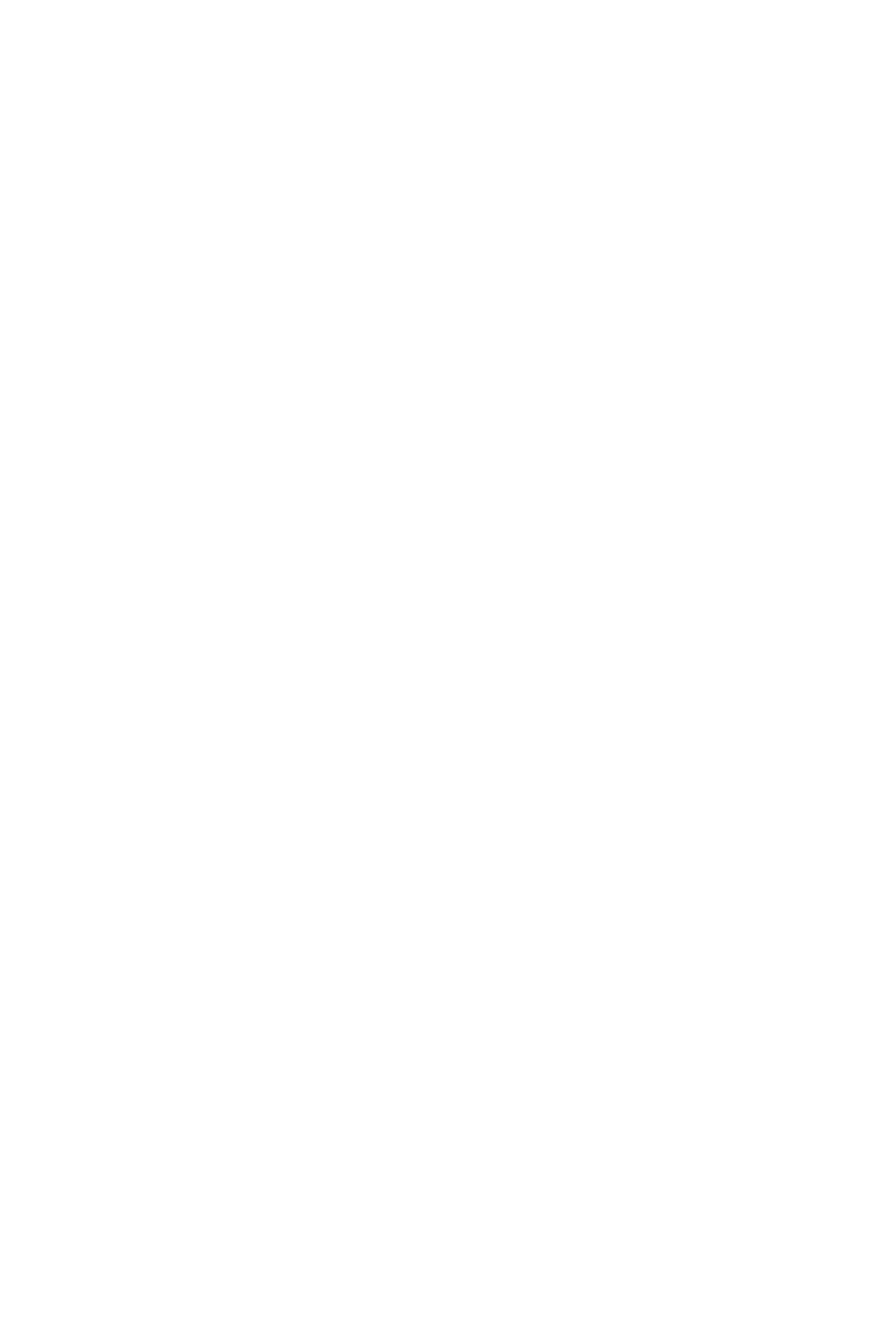 Зiгу - нормативные затраты на оказание i-той государственной услуги на